PRESUPUESTO DE EGRESOS 2023MUNICIPIO DE CALAKMULMARCO LEGALEn la Villa de Xpujil, Municipio de Calakmul del Estado de Campeche, con fundamento en lo dispuesto por el artículos 2° apartado B penúltimo párrafo, 115 fracciones II párrafo primero, III y IV párrafos último y penúltimo, 127 segundo párrafo y 134 de la Constitución Política de los Estados Unidos Mexicanos; 54 bis primer párrafo, 102, 105 fracciones I y III, y 107 párrafos cuarto, quinto, sexto y séptimo, 108, 121 primer párrafo y 121 bis la Constitución Política del Estado de Campeche; 2°, 69 fracciones I, 103 fracción I, 107 fracciones I, IV y V, 143, 144, 186 y 187 de la Ley Orgánica de los Municipios del Estado de Campeche y demás normatividad aplicable.Con fecha jueves veintinueve de diciembre de 2022, reunidos en el lugar que ocupa la sala de cabildo ubicada en la colonia centro de la cabecera Municipal de Calakmul, previa convocatoria realizada por el Presidente Municipal en el uso de sus facultades y competencias, los miembros del H. Cabildo; en la décima quinta sesión ordinaria de cabildo, aprobaron por mayoría el Presupuesto de Egresos del Municipio de Calakmul para el Ejercicio Fiscal 2023.EXPOSICIÓN DE MOTIVOSCon fundamento en los artículos 115 párrafos primero, segundo, tercero y quinto de la Constitución Política de los Estados Unidos Mexicanos, 54 bis párrafo primero y 107 párrafos primero y segundo de la Constitución Política del Estado de Campeche; 107 fracciones I, II y III, 141 y 142 de la Ley Orgánica de los Municipios del Estado de Campeche; 1° y 16 de la Ley de Hacienda de los Municipios del Estado de Campeche, el H. Ayuntamiento del Municipio de Calakmul presentó ante el H. Congreso del Estado de Campeche la iniciativa de la Ley de Ingresos del Municipio de Calakmul, Campeche, para el ejercicio fiscal 2023.De conformidad con el artículo 115 fracción IV penúltimo párrafo de la Constitución Política de los Estados Unidos Mexicanos, con fecha de 13 de diciembre de 2023, se presentó ante el Honorable Congreso del Estado de Campeche.La Ley de Ingresos del Municipio de Calakmul Campeche, para el ejercicio fiscal 2023, incluye la estimación de los ingresos para el ejercicio fiscal por un total de $292,471,382.00 pesos (Son: Doscientos noventa y dos millones cuatrocientos setenta y un mil trescientos ochenta y dos pesos 00/100 M.N), el cual se presenta a continuación:LEY DE INGRESOS DEL MUNICIPIO DE CALAKMUL PARA EL EJERCICIO FISCAL 2023El presente presupuesto de egresos Municipal para el ejercicio fiscal 2023, guarda equilibrio presupuestario con los ingresos estimados en la Ley de Ingresos, de conformidad con lo establecido en los artículos 115 fracción IV de la Constitución Política de los Estados Unidos Mexicanos y 54 bis de la Constitución Política del Estado de Campeche.En caso de que la recaudación de los ingresos municipales sea inferior a los ingresos estimados en la Ley de Ingresos, el déficit presupuestario resultante por ningún motivo afectará los programas municipales prioritarios, y que en todo caso se subsanará con otra fuente de ingresos o con la disminución en otras partidas presupuestarias del gasto corriente.En caso de que al finalizar el ejercicio fiscal 2023, existieren subejercicios, ahorros, o economías presupuestarias, éstos se destinarán preferentemente para cubrir pasivos Municipales correspondientes a egresos devengados no ejercidos ni pagados que se generen durante el ejercicio fiscal en cuestión.La transparencia presupuestal se debe entender como el quehacer del funcionario público para hacer saber a la ciudadanía a través de las instancias correspondientes sobre el cuánto, cómo y en qué se va a gastar el dinero público, y se debe entender como una acción fundamental para generar confianza entre la sociedad civil, las empresas y el gobierno.De igual forma, es importante considerar lo establecido en la Ley de Planeación del Estado de Campeche, respecto que para la programación del gasto público municipal se toma como referencia el Plan Municipal de Desarrollo de 2021-2024 que deberá guardar concordancia con los objetivos planteados con el nuevo Plan Estatal de Desarrollo 2021-2027; los cuales contribuyen con la consecución de las metas del Proyecto de Nación 2019-2024 el cual se centra en 4 metas nacionales: Economía y Desarrollo, Desarrollo Social, Política y Gobierno, y finalmente, Educación, Ciencia, Valores y Cultura.Tal como lo indica el Plan Municipal de Desarrollo 2021-2024, el gobierno constitucional del Municipio Libre y Soberano de Calakmul tiene la visión de lograr un municipio próspero y equitativo, ejemplo mundial por sus buenas prácticas en materia de desarrollo sustentable, donde sus habitantes cuentan con crecientes niveles de bienestar y mayor calidad de vida, en un marco de paz, seguridad, inclusión y de convivencia social fraterna, así como, contribuir al bienestar de los habitantes del Municipio prestando servicios públicos suficientes y de calidad, gestionando apoyos para mejorar la calidad de vida de las familias, mediante una administración honesta, eficiente, transparente y austera en el manejo de los recursos públicos.A continuación, se muestra el modelo de planificación integral con la alineación y vinculación municipal, estatal, Nacional y el eje transversal de Calakmul capital de la sustentabilidad.EJES DEL PLAN MUNICIPAL DE DESARROLLO 2021-2024 DEL MUNICIPIO DE CALAKMULEje I. Calakmul: Seguro con desarrollo social, apunta a mejorar la seguridad y dignificar la acciones educativas, deportivas y culturales para potenciar las oportunidades de desarrollo y propiciar la consecuente prevención de la violencia y la delincuencia mediante el empoderamiento de las poblaciones vulnerables; así como, el reconocimiento de los descendientes de los pueblos originarios como custodios de nuestra riqueza cultural y el abatimiento de los índices de rezago social. Se alinea con los objetivos 4, Educación de calidad; 5, Igualdad de género; y 10, Reducción de las desigualdades, del desarrollo sostenible, que establece la Agenda 2030 de la ONU.Eje II. Calakmul: Calakmul sano en Nueva Normalidad, se adapta a las condiciones generadas por la pandemia y apunta a garantizar el derecho a la salud y a establecer políticas públicas que propicien el desarrollo humano, generen vínculos comunitarios, promuevan la cohesión social y la consecuente armonía mediante los valores del respeto, la civilidad y la diversidad. Se alinea con los objetivos 3, Salud y bienestar; y 11, Ciudades y comunidades sostenibles, del desarrollo sostenible, que establece la Agenda 2030 de la ONU.Eje III. Calakmul: Con producción orgánica, empleos dignos y consumo responsable, es parte de una propuesta de desarrollo que fortalece la economía local, mediante la mejora de la producción primaria, el valor agregado y su transición hacia modelos sustentables, la imagen urbana, el turismo y los servicios de la oferta terciaria enfocados a principios de sustentabilidad. Se alinea con los objetivos 6, Agua limpia y saneamiento; 8, Trabajo decente y crecimiento económico; 9, Industria, innovación e infraestructura; 11, Ciudades y comunidades sostenibles; 12, Producción y consumo responsable; 13, Acción por el clima; y 15, Vida de ecosistemas terrestres, del desarrollo sostenible que establece la Agenda 2030 de la ONU, sobre la premisa del aprovechamiento racional de los recursos naturales y pleno respeto a la biodiversidad.Eje IV. Calakmul: Innovador y conectado con el mundo, se basa en los principios de máxima transparencia y rendición de cuentas, es una propuesta de uso de las nuevas tecnologías de la información (TICs) para acercar al ciudadano las funciones y servicios del gobierno municipal. Transita hacia la generación de datos abiertos y la eventual concreción del gobierno digital para que en todo momento las personas puedan conocer las acciones, uso de los recursos y responsabilidades de los funcionarios públicos, así como, impulsar la participación ciudadana. Se alinea con el Objetivo de Desarrollo Sostenible 16, Paz, justicia e instituciones sólidas, que establece la Agenda 2030 de la ONU.Eje transversal: Calakmul capital de la sustentabilidad, el Municipio Calakmul, Campeche se proyecta al mundo como un municipio humano e incluyente, orgulloso de su legado cultural y con ventajas competitivas cimentadas en su riqueza natural y su tradición sustentable. Buscar posicionar a Calakmul como la capital de la sustentabilidad implica fomentar cambios en todas las esferas de la vida de los Calakmulenses, en su territorio y en sus instituciones, pero cuando esto sea una realidad se podrá contar con un modelo de desarrollo justo, equitativo y sostenible para el bien de las generaciones actuales y futuras.Por lo anterior y con el fin de cumplir con las obligaciones vinculadas al ejercicio del gasto público y de alinear las acciones de gobierno a lo establecido en el Plan Municipal de Desarrollo 2021-2024, se expide el presente Presupuesto de Egresos Municipal del Ejercicio Fiscal 2023, cuyo objetivo primordial es integrar la información presupuestal con base en lo establecido en la Ley General de Contabilidad Gubernamental y especificar de forma clara las regulaciones del ejercicio presupuestario que se encuentran contenidas en la Constitución Política de los Estados Unidos Mexicanos, la Constitución Política del Estado de Campeche, la Ley Orgánica de los Municipios del Estado de Campeche, la Ley de Hacienda de los Municipios del Estado de Campeche, la Ley de Adquisiciones, Arrendamientos y Prestación de Servicios relacionados con Bienes Muebles del Estado de Campeche, la Ley de Contratos de Colaboración Público Privada para el Estado de Campeche, la Ley de Obligaciones, Financiamientos y Deuda Pública del Estado de Campeche y sus Municipios, la Ley de Obras Públicas del Estado de Campeche y demás legislación aplicable.PRESUPUESTO DE EGRESOS DEL MUNICIPIO DE CALAKMUL CAMPECHE PARA EL EJERCICIO FISCAL 2023ÚNICO. Se aprueba el Presupuesto de Egresos del Municipio de Calakmul para el Ejercicio Fiscal 2023, para quedar como sigue:TÍTULO PRIMERODE LAS ASIGNACIONES DEL PRESUPUESTO DE EGRESOS DEL MUNICIPIO DE CALAKMUL, CAMPECHECAPÍTULO IDisposiciones generalesArtículo 1. El presente decreto tiene como objeto regular la asignación, ejercicio, control y evaluación del gasto público municipal para el ejercicio fiscal 2023 de conformidad con el artículo 115 de la Constitución Política de los Estados Unidos Mexicanos, de la Constitución Política del Estado de Campeche, la Ley Orgánica de los Municipios del Estado de Campeche, la Ley de Hacienda de los Municipios del Estado de Campeche, la Ley de Adquisiciones, Arrendamientos y Prestación de Servicios relacionados con Bienes Muebles del Estado de Campeche, la Ley de Contratos de Colaboración Público Privada para el Estado de Campeche, la Ley de Obligaciones, Financiamientos y Deuda Pública del Estado de Campeche y sus Municipios, la Ley de Obras Públicas del Estado de Campeche y las demás disposiciones aplicable a la materia.En la ejecución del gasto público de las Dependencias y Entidades, deberán considerar como único eje articulador el Plan Municipal de Desarrollo 2021-2024 tomando en cuenta los compromisos, los objetivos y las metas contenidos en el mismo.Será responsabilidad de la Tesorería Municipal y de la Dirección de Contraloría del Municipio de Calakmul, Campeche, en el ámbito de sus respectivas competencias, cumplir y hacer cumplir las disposiciones establecidas en el presente acuerdo, así como, determinar las normas y procedimientos administrativos tendientes a armonizar, transparentar, racionalizar y llevar acabo un mejor control de gasto público municipal.La interpretación del presente presupuesto de egresos corresponde a la Tesorería Municipal y a la Dirección Contraloría, en el ámbito de sus atribuciones, conforme a las disposiciones y definiciones que establezca la Ley de Presupuesto y Gasto Público para los Municipios del Estado de Campeche. Lo anterior, sin perjuicio de la interpretación que corresponda a otras autoridades en el ámbito de sus respectivas competenciasArtículo 2. Para los efectos de este acuerdo se entenderá por:Adquisiciones públicas: Toda clase de convenios o contratos, cualquiera que sea su denominación legal, que celebren las Dependencias y Entidades para la compra de insumos, materiales, mercancías, materias primas y bienes muebles que tengan por objeto cubrir las necesidades de la Administración Pública Municipal, así como aquellos bienes necesarios para la realización de funciones específicas.Administración: A la Dirección de Oficialía Mayor del Municipio de Calakmul.Ahorro presupuestario: Los remanentes de recursos del presupuesto modificado una vez que se hayan cumplido las metas establecidas.Autoridades auxiliares: A las H. Juntas, Comisarías y Agencias Municipales del Municipio de Calakmul.Ayuntamiento: Cuerpo colegiado que gobierna el municipio, que se integra por el Presidente Municipal, Regidores y Síndicos, en términos de los artículos 102, primer párrafo, fracción I, de la Constitución Política del Estado de Campeche y 20 de la Ley Orgánica de los Municipios del Estado de Campeche, respectivamente.Clasificación Administrativa: Clasificación presupuestal que tiene como objetivo identificar el agente que realiza la erogación de los recursos públicos, se desglosa a través de asignaciones denominadas ramos presupuestarios como el de la Administración Pública, de los Poderes, o de los Órganos autónomos. Son las unidades administrativas a través de las cuales se realiza la asignación, gestión y rendición de los recursos financieros públicos.Clasificación Económica: Clasificación presupuestal de las transacciones de los entes públicos que permite ordenar a éstas de acuerdo con su naturaleza económica, con el propósito general de analizar y evaluar el impacto de la política y gestión fiscal y sus componentes sobre la economía en general.Clasificación Funcional del Gasto: Clasificación presupuestal que agrupa los gastos según los propósitos u objetivos socioeconómicos que persiguen los diferentes entes públicos. Presenta el gasto público según la naturaleza de los servicios gubernamentales brindados a la población. Con dicha clasificación se identifica el presupuesto destinado a finalidades de: Gobierno, Desarrollo Social, Desarrollo Económico y Otros no Clasificados; permitiendo determinar los objetivos generales de las políticas públicas y los recursos financieros que se asignan para alcanzarlos.Clasificación por Fuente de Financiamiento: Clasificación presupuestal que consiste en presentar los gastos públicos según los agregados genéricos de los recursos empleados para su financiamiento. Esta clasificación permite identificar las fuentes u orígenes de los ingresos que financian los egresos y precisar la orientación específica de cada fuente a efecto de controlar su aplicación.Clasificador por Objeto del Gasto: Clasificación presupuestaria la que resume, ordena y presenta los gastos programados en el presupuesto, de acuerdo con la naturaleza de los bienes, servicios, activos y pasivos financieros. Alcanza a todas las transacciones que realizan los entes públicos para obtener bienes y servicios que se utilizan en la prestación de servicios públicos y en la realización de transferencias, en el marco del Presupuesto de Egresos. En ese orden, se constituye en un elemento fundamental del sistema general de cuentas donde cada componente destaca aspectos concretos del presupuesto y suministra información que atiende a necesidades diferentes pero enlazadas, permitiendo el vínculo con la contabilidad.Clasificación por Tipo de Gasto: Clasificación presupuestal que relaciona las transacciones públicas que generan gastos con los grandes agregados de la clasificación económica presentándolos en: Corriente; de Capital; Amortización de la deuda y disminución de pasivos; Participaciones y, Pensiones y Jubilaciones.Clasificación Programática: Clasificación presupuestal que establece la clasificación de los programas presupuestarios de los entes públicos, que permitirá organizar, en forma representativa y homogénea, las asignaciones de recursos de los programas presupuestarios. Técnica presupuestaria que pone especial atención a las actividades que se realizan más que a los bienes y servicios que se adquieren. Contiene un conjunto armónico de programas, proyectos y metas que se deben realizar a corto plazo y permite la racionalización en el uso de recursos al determinar objetivos y metas; asimismo, identifica responsables del programa y establece las acciones concretas para obtener los fines deseados.Contraloría: Al Órgano Interno de Control del Municipio de Calakmul.Déficit Presupuestario: El financiamiento que cubre la diferencia entre los montos previstos en la Ley de Ingresos Municipal y el Presupuesto de Egresos Municipal.Dependencias: A las unidades administrativas que conforman la administración pública del Municipio de Calakmul. Son las definidas como tales en la Ley Orgánica de la Administración Pública Municipal, las cuales son objeto de control presupuestario directo.Deuda Pública: Las obligaciones de pasivo, directas o contingentes, derivadas de financiamientos a cargo del gobierno municipal, en términos de las disposiciones legales aplicables, sin perjuicio de que dichas obligaciones tengan como propósito operaciones de canje o refinanciamiento.Deuda Pública Municipal: La que contraigan los municipios, por conducto de sus ayuntamientos, como responsables directos o como garantes, avalistas, deudores solidarios, subsidiarios o sustitutos de las entidades de la administración pública paramunicipal a su cargo.Disciplina Financiera: La observancia de los principios y las disposiciones en materia de responsabilidad hacendaria y financiera, la aplicación de reglas y criterios en el manejo de recursos y contratación de Obligaciones por los Entes Públicos, que aseguren una gestión responsable y sostenible de sus finanzas públicas, generando condiciones favorables para el crecimiento económico y el empleo y la estabilidad del sistema financiero.Economías: Los remanentes de recursos públicos del Presupuesto de Egresos del Municipio no comprometidos al término del ejercicio fiscal; así como los ahorros realizados en un periodo determinado.Entidades: A los Organismos públicos descentralizados las empresas de participación municipal mayoritaria, los fideicomisos públicos y los organismos desconcentrados, los cuales son objeto de control presupuestario indirecto por parte de la Tesorería Municipal.Gasto aprobado: Es el momento contable que refleja las asignaciones presupuestarias anuales autorizadas en el presupuesto de egresos vigente.Gasto comprometido: Es el momento contable que refleja la aprobación por autoridad competente de un acto administrativo, u otro instrumento jurídico que formaliza una relación jurídica con terceros para la adquisición de bienes y servicios o ejecución de obras.Gasto corriente: Al conjunto de erogaciones que no tienen como contrapartida la creación de activos, sino que constituye un acto de consumo. Son los gastos en recursos humanos y de compra de bienes y servicios, necesarios para la administración y operación gubernamental.Gasto de capital: Son los gastos destinados a la inversión de capital y las transferencias a los otros componentes institucionales del sistema económico que se efectúan para financiar gastos de éstos con tal propósito.Gasto devengado: Es el momento contable que refleja el reconocimiento de una obligación de pago a favor de terceros por la recepción de conformidad de bienes, servicios y obras oportunamente contratados; así como de las obligaciones que derivan de tratados, leyes, decretos, resoluciones y sentencias definitivas.Gasto ejercido: Es el momento contable que refleja la emisión de una cuenta por liquidar certificada o documento equivalente debidamente aprobado por la autoridad competente.Gasto modificado: Es el momento contable que refleja la asignación presupuestaria que resulta de incorporar, en su caso, las adecuaciones presupuestarias al presupuesto aprobado.Gasto pagado: Es el momento contable que refleja la cancelación total o parcial de las obligaciones de pago, que se concreta mediante el desembolso de efectivo o cualquier otro medio de pago.Indicador: Herramienta cuantitativa o cualitativa que permite mostrar indicios o señales de una situación, actividad o resultado.Ingresos estimados: Es el que se aprueba anualmente en la Ley de Ingresos, e incluyen los impuestos, cuotas y aportaciones de seguridad social, contribuciones de mejoras, derechos, productos, aprovechamientos, financiamientos internos y externos; así como de la venta de bienes y servicios, además de participaciones, aportaciones, recursos convenidos, y otros ingresos.Ingresos Excedentes: Los recursos públicos que durante el ejercicio fiscal se obtienen adicionalmente a los aprobados en la Ley de Ingresos del Municipio vigente.Ingresos Recaudados: Es el momento contable que refleja el cobro en efectivo o cualquier otro medio de pago de los impuestos, cuotas y aportaciones de seguridad social, contribuciones de mejoras, derechos, productos, aprovechamientos, financiamientos internos y externos; así como de la venta de bienes y servicios, además de participaciones, aportaciones, recursos convenidos, y otros ingresos por parte de los entes públicos.Matriz de Indicadores de Resultados (MIR): Es una herramienta de planeación estratégica que en forma resumida, sencilla y armónica establece con claridad los objetivos del programa presupuestario y su alineación con aquellos de la planeación nacional, estatal, municipal y sectorial; incorpora los indicadores que miden los objetivos y resultados esperados; identifica los medios para obtener y verificar la información de los indicadores; describe los bienes y servicios a la sociedad, así como las actividades e insumos para producirlos; e incluye supuestos que son factores externos al programa que influyen en el cumplimiento de los objetivos.Obras Públicas: Los trabajos que tengan por objeto construir, instalar, ampliar, adecuar, remodelar, restaurar, conservar, mantener, modificar y demoler bienes inmuebles.Presidencia Municipal: Es el órgano ejecutivo unipersonal, que ejecuta las disposiciones y acuerdos del Ayuntamiento y tiene su representación legal y administrativa.Presupuesto: Presupuesto de Egresos del Municipio de Calakmul, Campeche para el ejercicio fiscal 2023.Presupuesto basado en Resultados (PbR): Proceso que integra de forma sistemática consideraciones sobre los resultados y el impacto de la ejecución de los programas presupuestarios y de la aplicación de los recursos asignados en la toma de decisiones, con el objeto de entregar mejores bienes y servicios públicos a la población, elevar la calidad del gasto público y promover una más adecuada rendición de cuentas.Presupuesto de Egresos Municipal: Será el que contenga el acuerdo que aprueba el Ayuntamiento a iniciativa del Presidente Municipal, para cubrir durante el ejercicio fiscala partir del primero de enero, las actividades, obras y servicios previstos en los programas y planes de desarrollo de la Administración Pública Municipal.Programas y proyectos de inversión: Acciones que implican erogaciones de gasto de capital destinadas tanto a obra pública en infraestructura como a la adquisición y modificación de inmuebles, adquisiciones de bienes muebles asociadas a estos programas, y rehabilitaciones que impliquen un aumento en la capacidad o vida útil de los activos de infraestructura e inmuebles.Regidores: Son los miembros del Ayuntamiento encargados de gobernar y administrar, como cuerpo colegiado, al municipio.Remuneración: Conforme al artículo 121 tercer párrafo, fracción I, de la Constitución Política del Estado de Campeche, se considera Remuneración a toda percepción de los servidores públicos municipales en efectivo o en especie, incluyendo dietas, aguinaldos, gratificaciones, premios, recompensas, bonos, estímulos, comisiones, compensaciones y cualquier otra, con excepción de los apoyos y los gastos sujetos a comprobación que sean propios del desarrollo del trabajo y los gastos de viaje en actividades oficiales.Servicio público: Aquella actividad de la administración pública municipal, –central, descentralizada o concesionada a particulares–, creada para asegurar de una manera permanente, regular y continua, la satisfacción de una necesidad colectiva de interés general, sujeta a un régimen de derecho público.Servicios relacionados con las obras públicas: Los trabajos que tengan por objeto concebir, diseñar y calcular los elementos que integran un proyecto de obra pública; las investigaciones, estudios, asesorías y consultorías que se vinculen con las acciones que regula la Ley de Obras Públicas del Estado de Campeche; la dirección o supervisión de la ejecución de las obras y los estudios que tengan por objeto rehabilitar, corregir o incrementar la eficiencia de las instalaciones.Síndico: Es el integrante del Ayuntamiento encargado de vigilar los aspectos financieros del mismo, de procurar y defender los intereses del municipio y representarlo jurídicamente.Sistema de Evaluación del Desempeño (SED): El conjunto de elementos metodológicos que permiten realizar una valoración objetiva del desempeño de los programas, bajo los principios de verificación del grado de cumplimiento de metas y objetivos, con base en indicadores estratégicos y de gestión que permitan conocer el impacto social de los programas y de los proyectos.Subsidios y Subvenciones: Asignaciones que se otorgan para el desarrollo de actividades prioritarias de interés general a través de los entes públicos a los diferentes sectores de la sociedad, con el propósito de: apoyar sus operaciones; mantener los niveles en los precios; apoyar el consumo, la distribución y comercialización de los bienes; motivar la inversión; cubrir impactos financieros; promover la innovación tecnológica; así como para el fomento de las actividades agropecuarias, industriales o de servicios.Subejercicio de gasto: Las disponibilidades presupuestarias que resultan, sin cumplir las metas contenidas en los programas o sin contar con el compromiso formal de su ejecución.Tesorería: Al órgano al que, salvo lo previsto en otras leyes, corresponde la recaudación de los ingresos municipales y realizar las erogaciones a cargo del H. Ayuntamiento de Calakmul.Trabajadores de base: Serán los no incluidos como trabajadores de confianza, serán inamovibles, de nacionalidad mexicana y sólo podrán ser sustituidos por extranjeros cuando no existan mexicanos que puedan desarrollar el servicio respectivo.Trabajadores de Confianza: Son aquellos que realizan funciones de dirección, inspección, fiscalización o trabajos particulares o exclusivos de los titulares o funcionarios de Entidades Públicas. Ningún trabajador de confianza formará parte de asociación sindical alguna ni representará a trabajadores en organismos que se integren al tenor de la Ley de los Trabajadores al Servicio de los Poderes, Municipios e Instituciones Descentralizadas del Estado de Campeche.Cualquier otro término no contemplado en el presente artículo, se deberá entender conforme al glosario de la Ley General de Contabilidad Gubernamental y las demás leyes de la materia.Artículo 3. En la celebración y suscripción de convenios o acuerdos en los que se comprometa el patrimonio económico o el erario del Municipio, será obligatoria la intervención de la Tesorería Municipal, del Presidente Municipal como titular del H. Ayuntamiento, el Síndico de Asuntos Jurídicos y el Síndico de Hacienda, tal como lo establecen los artículos 69, 73, 74 y 124 de la Ley Orgánica de los Municipios del Estados de Campeche.Artículo 4. Aprobado el ejercicio del presupuesto de egresos, el H. Ayuntamiento se apegará a los principios de eficiencia, economía, transparencia y honradez para satisfacer los objetivos a los que están destinados y se deberá remitir al H. Congreso del Estado de Campeche para su conocimiento a efectos de dar seguimiento y revisión de la cuenta pública, la información siguiente:Copia del presupuesto de egresos aprobado para el ejercicio fiscal 2023 y acta de sesión de cabildo en que se aprobó.Se deberá presentar en forma impresa y en formato electrónico.El nivel mínimo de desagregación se hará con base en las disposiciones del Consejo Nacional de Armonización Contable (CONAC).Artículo 5. La Tesorería y Contraloría Municipal garantizará que toda la información presupuestaria y de ingresos cumpla con la Ley de Presupuesto y Gasto Público para los Municipios del Estado de Campeche, así como, la Ley General de Contabilidad Gubernamental, la Ley Orgánica de los Municipios del Estado de Campeche y demás normatividad aplicable.El presente Presupuesto de Egresos Municipal para el ejercicio fiscal 2023, deberá ser difundido en los medios electrónicos con los que disponga el Municipio. Todas las asignaciones presupuestarias del presente acuerdo y de documentos de la materia deberán cumplir con las disposiciones, requisitos y estar disponibles términos de la Ley Estatal de Transparencia y Acceso a la Información Pública Gubernamental en base al artículo 65 de la Ley General de Contabilidad Gubernamental y de la Ley de Transparencia y Acceso a la Información Pública del Estado de Campeche.Artículo 6. La Tesorería en los términos previstos por la fracción XIX, XX del artículo 124 de la Ley Orgánica de los Municipios del Estado de Campeche, deberá presentar al Síndico de Hacienda para su revisión, dentro de los cinco primeros días hábiles de cada mes, un informe de carácter financiero y contable de la Tesorería, y generar al menos trimestralmente la información financiera contable, presupuestaria y programática del Ayuntamiento en cumplimiento de la Ley General de Contabilidad Gubernamental y de la Ley de Disciplina Financiera de las Entidades Federativas y los Municipios, Dicha información deberá ser enviada previamente al Síndico de Hacienda para su revisión y, posteriormente deberá enviarse un tanto original a la Auditoría Superior del Estado.CAPÍTULO IIDe las ErogacionesArtículo 7. El gasto neto total previsto en el presente Presupuesto de Egresos del Municipio de Calakmul, Campeche, se estima por la cantidad de $292,471,382.00 (Son: Doscientos noventa y dos millones cuatrocientos setenta y un mil trescientos ochenta y dos pesos 00/100 M.N), y corresponde al total de los ingresos aprobados en la Ley de Ingresos del Municipio de Calakmul, Campeche para el Ejercicio Fiscal de 2023, el cual guarda equilibrio presupuestario de conformidad con lo establecido en los artículos 115 fracción IV de la Constitución Política de los Estados Unidos Mexicanos y 54 bis de la Constitución Política del Estado de Campeche.Artículo 8. La forma en que se integran los ingresos del Municipio, de acuerdo con la clasificación por fuente de financiamiento, es el siguiente:Si alguna o algunas de las asignaciones del presupuesto de egresos resultaren insuficientes para cubrir las necesidades que originen las funciones encomendadas a la administración municipal, el Ayuntamiento podrá acordar las modificaciones o ampliaciones necesarias en función de la disponibilidad de fondos y previa justificación de las mismas.El Ayuntamiento podrá aprobar transferencias, reducciones, cancelaciones o adecuaciones presupuestarias, siempre y cuando se justifique la necesidad de obras y servicios que el propio Ayuntamiento califique como prioritarias o urgentes.Artículo 9. El Presupuesto de Egresos Municipal del ejercicio 2023 con base en la clasificación económica (por tipo de gasto) se distribuye de la siguiente manera:Artículo 10. El Presupuesto de Egresos Municipal del ejercicio 2023 con base en la clasificación por objeto del gasto a nivel de capítulo, concepto y partida genérica, se distribuye de la siguiente manera:CLASIFICACIÓN POR OBJETO DEL GASTOArtículo 11. El Presupuesto de Egresos para el Municipio en el ejercicio 2023, de acuerdo a la clasificación por objeto del gasto a nivel capítulo, se desglosan por cada una de las unidades ejecutoras como se muestra a continuación:CLASIFICACIÓN POR OBJETO DEL GASTO POR CAPÍTULOArtículo 12. El Presupuesto de Egresos Municipal del ejercicio 2023 con base en la Clasificación Administrativa, se distribuye de la siguiente manera:CLASIFICACIÓN ADMINISTRATIVAArtículo 13. El Presupuesto de Egresos Municipal del ejercicio 2023 con base a la clasificación funcional del gasto a nivel de finalidad, función y subfunción, se distribuye de la siguiente manera:CLASIFICACIÓN FUNCIONAL DEL GASTOArtículo 14. El Presupuesto de Egresos Municipal del ejercicio 2023 con base en la clasificación programática, desglosando por programa presupuestario, se distribuye de la siguiente manera:CLASIFICACIÓN PROGRAMÁTICATodos los programas presupuestarios deberán contener los elementos establecidos en el artículo 113 de la Ley Orgánica de los Municipios del Estado de Campeche.Artículo 15. El Presupuesto de Egresos Municipal del ejercicio 2023 se distribuye en los siguientes programas y proyectos de inversión:PROYECTOSNota: La información corresponde a la estimación de proyectos de infraestructura a realizar con recursos federales etiquetados.Artículo 16. A continuación, y con fines informativos se presenta el desagregado de las transferencias presupuestadas para las entidades del Municipio de Calakmul con base en la clasificación por objeto del gasto a nivel capítulo:Artículo 17. Las erogaciones correspondientes a las H. Juntas, Comisarías y Agencias Municipales en el año 2023, en términos de lo dispuesto en el artículo 66 de la Ley de Coordinación Hacendaria del Estado de Campeche, importan la cantidad de $7,689,342.00 (Son: Siete millones seiscientos ochenta y nueve mil trescientos cuarenta y dos pesos 00/100 M.N.), de los cuales el Estado aporta un subsidio por $1,731,617.00 (Son: Un millón setecientos treinta y un mil seiscientos diecisiete pesos 00/100 M.N.) así como, $1,000,000.00 (Son: Un millón de pesos 00/100 M.N.) para el Fondo de Infraestructura Municipal, y el Municipio $4,957,725.00 (Son: Cuatro millones novecientos cincuenta y siete mil setecientos veinticinco pesos 00/100 M.N.) desglosándose como sigue: AUTORIDADES AUXILIARESDISTRIBUCIÓN DE PARTICIPACIONES A JUNTAS, COMISARIAS Y AGENCIAS MUNICIPALES PARA EL EJERCICIO FISCAL 2023Dichos montos serán ministrados en los términos que establece la Ley de Coordinación Hacendaria del Estado de Campeche y demás disposiciones aplicables, y se ejercerá por las unidades responsables autorizadas para su ejecución.Artículo 18. A continuación, y con fines informativos se presenta el desagregado de las transferencias realizadas a la H. Junta Municipal de Constitución con base en la clasificación por objeto del gasto a nivel capítulo:Cabe señalar que la H. Junta municipal de Constitución podrá realizar los traspasos presupuestarios entre las partidas de los capítulos del gasto de acuerdo a su operatividad administrativa.Artículo 19. En el presente presupuesto no se desglosa el presupuesto asignado para la impartición de la justicia municipal, ya que no se cuenta con juzgados municipales.Artículo 20. Invertir en la infancia y la adolescencia es estratégico para el desarrollo del país y el presupuesto es la expresión de sus prioridades, es por eso que los programas presupuestarios son los instrumentos para favorecer la equidad y el desarrollo social para obtener niños y niñas más sanos y educados, ciudadanos más empoderados y una sociedad más democrática. El presupuesto destinado para la atención de niñas, niños y adolescentes del Municipio de Calakmul, Campeche de conformidad con la Ley General de los Derechos de Niñas, Niños y Adolescentes, se encuentra contemplado en el presupuesto del Sistema DIF del Municipio de Calakmul.Artículo 21. A continuación, se presentan las prioridades de gasto para el presupuesto de egresos del ejercicio fiscal 2023:PRIORIDADES DEL GASTONota: La información corresponde a los gastos presupuestarios prioritarios para ejercicio fiscal 2023.Artículo 22. Los programas presupuestados con recursos concurrentes provenientes de transferencias federales y estatales ascienden a la cantidad de $159,729,652.00 (Son: Ciento cincuenta y nueve millones setecientos veintinueve mil seiscientos cincuenta y dos pesos 00/100 M.N.), distribuidos de la siguiente forma:PROGRAMAS CON RECURSOS CONCURRENTES POR ORDEN DE GOBIERNOArtículo 23. No se contemplan recursos en el presente presupuesto de egresos para otorgarse a organismos de la sociedad civil para el ejercicio fiscal 2023:Artículo 24. Las erogaciones previstas en el presente presupuesto de egresos para otorgar subsidios y ayudas sociales, se distribuyen conforme a las siguientes tablas:SUBSIDIOS Y SUBVENCIONESAYUDAS SOCIALESArtículo 25. El gasto previsto para prestaciones sindicales importa la cantidad de $6,027,245.00 (Son: Seis millones veintisiete mil doscientos cuarenta y cinco pesos 00/100 M.N.) y se distribuye de la siguiente manera:PRESTACIONES SINDICALESArtículo 26. El gasto contemplado en el presente presupuesto corresponde únicamente al ejercicio fiscal 2023 y no cuenta con partidas que se encuentren relacionadas con erogaciones plurianuales para proyectos de inversión en infraestructura.Artículo 27. El Ayuntamiento no tiene celebrados contratos de colaboración público privada por lo que el presente presupuesto no contempla cantidades que deban pagarse por ese concepto, salvo se autorice durante el ejercicio fiscal.TÍTULO SEGUNDODE LA EJECUCIÓN Y CONTROL PRESUPUESTARIO DEL GASTO PÚBLICOCAPÍTULO IDe la Ejecución del GastoArtículo 28. El ejercicio del Gasto Público del Municipio se sujetará a lo previsto en el presente Presupuesto de Egresos. En caso de existir circunstancias que motiven la realización de erogaciones adicionales al techo financiero de la partida que corresponda, la Tesorería podrá devengar o pagar los gastos que se originen, siendo que dichos movimientos, su registro y las ampliaciones presupuestales que originen se tendrán por autorizadas al aprobarse los informes a que se refiere el artículo 6 de este presupuesto, previa exposición de las razones correspondientes, lo anterior a efecto de no limitar el adecuado funcionamiento de la Municipalidad.Artículo 29. En caso que, durante el ejercicio disminuyan los ingresos a que se refiere el artículo 1° de la Ley de Ingresos del Municipio de Calakmul para el ejercicio fiscal 2023, se procederá a efectuar e instaurar las reducciones y medidas que correspondan realizar a efecto de garantizar el equilibrio presupuestal del ejercicio.CAPÍTULO IIDisposiciones de Racionalidad y AusteridadArtículo 30. Los titulares de las Dependencias y Entidades serán responsables de reducir selectiva y eficientemente los gastos, sin detrimento de las realización oportuna y eficiente de los programas a su cargo y de la adecuada utilización de los bienes y prestación de servicios de su competencia; y de la estricta observancia de las disposiciones de racionalidad, austeridad y disciplina presupuestales contenidas en el presente capítulo. Su inobservancia o incumplimiento motivará a que se apliquen las sanciones a que haya lugar conforme a la Ley Reglamentaria del Capítulo XVII de la Constitución Política del Estado de Campeche.Artículo 31. Los titulares del Ayuntamiento, las Dependencias y las Entidades Municipales deberán coadyuvar para que las erogaciones del gasto corriente se apeguen al presupuesto aprobado; para ello, deberán establecerse medidas que fomenten el ahorro por concepto de energía eléctrica, combustible, teléfonos, agua potable, materiales de oficina, impresión y fotocopiado, inventarios, ocupación de espacios físicos, así como, otros renglones del gasto corriente que en su momento reflejen importes elevados e innecesarios.Artículo 32. Los recursos financieros de que se disponga en ejercicio del presupuesto municipal, se administrará con eficiencia, eficacia, economía, transparencia y honradez para satisfacer los objetivos a los que estén destinados, tal como lo establecen los artículos 134 de la Constitución Política de los Estados Unidos Mexicanos y 105 Fracción III inciso e de la Constitución Política del Estado de Campeche, y de igual forma deberá ajustarse a los principios de honestidad, legalidad, optimización de recursos, racionalidad e interés público y social, con base en lo siguiente:No se otorgarán remuneraciones, pagos o percepciones distintas a su ingreso establecido en el presupuesto de egresos al Presidente Municipal, Regidores y Síndicos y a los integrantes de los Consejos Municipales.Queda prohibido a los servidores públicos municipales obtener o tratar de obtener por el desempeño de su función, beneficios adicionales a las prestaciones que conforme al Presupuesto les deban corresponder.El presupuesto se utilizará para cubrir las actividades, obras y servicios previstos en los programas y planes de desarrollo de la Administración Pública Municipal.La programación del gasto público Municipal se basará en los lineamientos y planes de desarrollo social y económico que formule el Ayuntamiento.Los programas operativos institucionales se referirán a las prioridades de desarrollo integral del Municipio fijadas en el programa general de Gobierno y en el Plan Municipal de Desarrollo.El gasto público Municipal se ejercerá de acuerdo con el presupuesto de egresos aprobado y podrá modificarse mediante las pólizas de traspaso entre cuentas presupuestales de acuerdo a la operatividad de las erogaciones del municipio.Ningún egreso podrá efectuarse sin que exista partida de gasto en el presupuesto de egresos y que tenga saldo suficiente para cubrirlo, salvo que exista la aprobación del H. Cabildo del Municipio de Calakmul.La Tesorería Municipal efectuará los pagos con cargo al presupuesto de egresos del Municipio, cuidando en todos los casos que correspondan a compromisos efectivamente devengados, con excepción de los anticipos que se encuentren debidamente justificados y comprobados con los documentos originales respectivos.Solamente se podrán efectuar pagos por anticipos en los casos que prevean las leyes correspondientes, debiéndose reintegrar las cantidades anticipadas que no se hubieren devengado o erogado.No se podrán distraer los recursos municipales a fines distintos de los señalados por las leyes y por este presupuesto.Los subejercicios presupuestales, excedentes, ahorros, economías o ingresos extraordinarios se aplicarán preferentemente por lo menos el 50 por ciento para la amortización anticipada de la Deuda Pública, el pago de adeudos de ejercicios fiscales anteriores, pasivos circulantes y otras obligaciones, en cuyos contratos se haya pactado el pago anticipado sin incurrir en penalidades y representen una disminución del saldo registrado en la cuenta pública del cierre del ejercicio inmediato anterior, así como el pago de sentencias definitivas emitidas por la autoridad competente, la aportación a fondos para la atención de desastres naturales y de pensiones, y en su caso, el remanente para Inversión pública productiva, a través de un fondo que se constituya para tal efecto, con el fin de que los recursos correspondientes se ejerzan a más tardar en el ejercicio inmediato siguiente, y la creación de un fondo cuyo objetivo sea compensar la caída de Ingresos de libre disposición de ejercicios subsecuentes.En caso de déficits presupuestarios se deberán aplicar ajustes al Presupuesto de Egresos en los rubros de gasto en el siguiente orden:Gastos de comunicación social;Gasto corriente que no constituya un subsidio entregado directamente a la población, en términos de lo dispuesto por el artículo 13, fracción VII de la presente Ley de Disciplina Financiera de las Entidades Federativas y los Municipios, yGasto en servicios personales, prioritariamente las erogaciones por concepto de percepciones extraordinarias.Cabe mencionar que en caso de que los ajustes anteriores no sean suficientes para compensar la disminución de ingresos, podrán realizarse ajustes en otros conceptos de gasto, siempre y cuando se procure no afectar los programas sociales.La Tesorería Municipal implementará el Presupuesto basado en Resultados (PbR) de conformidad con la normatividad aplicable en la materia.Las Direcciones de Planeación y de Contraloría Municipal implementarán el Sistema de Evaluación al Desempeño (SED) de conformidad con la normatividad aplicable en la materia.Artículo 33. Las erogaciones por los conceptos que a continuación se indican, se sujetarán a los siguientes criterios de racionalidad y disciplina presupuestaria:Recursos humanos. No podrá haber crecimiento en las estructuras organizacionales, salvo en los casos de programas nuevos o prioritarios; se evitará la contratación de personal para suplir licencias o incapacidades médicas. Sólo se pagará el tiempo extraordinario, previa solicitud, registro y autorización de la Dirección de Administración, de quien depende el departamento de Recursos Humanos, y es responsabilidad del titular de cada dependencia y entidad llevar un control estricto del mismo.Alimentación. La alimentación del personal al servicio del Municipio derivado del desempeño de funciones, deberán reducirse al mínimo, y en casos de que se requieran, deberá justificarse plenamente.Arrendamiento de bienes inmuebles. Se deberá optimizar la utilización de los espacios físicos disponibles a fin de evitar nuevos contratos de arrendamiento.Asesorías, estudios e investigaciones. Las erogaciones por concepto de asesorías, consultorías, estudios e investigaciones, deberán reducirse al mínimo indispensable. Tratándose de estudios e investigaciones, las dependencias y entidades deberán justificar que no disponen del recurso humano, tecnológico o infraestructura necesaria para satisfacer las necesidades que se requieran.Servicio telefónico. El servicio telefónico se destinará exclusivamente para satisfacer necesidades de carácter oficial, evitando las llamadas de larga distancia innecesarias y llamadas a teléfonos celulares, excepto a números de funcionarios que designen los titulares de las dependencias. En todas las dependencias y entidades deberán implementar un mecanismo de control de llamadas para evitar pagos innecesarios. Queda estrictamente prohibido a los servidores públicos la recepción de llamadas por cobrar y la utilización de líneas de entretenimiento.Energía eléctrica. Los responsables de cada área de trabajo deberán promover el óptimo aprovechamiento de la luz solar, motivando a su personal a racionalizar el uso de energía eléctrica. De igual forma se deberá justificar que la iluminación esté apagada dentro de los 15 minutos posteriores a la hora de salida del personal, conservando únicamente la iluminación requerida para quien o quienes permanezcan laborando.Viáticos y pasajes. Sólo se autorizarán viáticos y pasajes cuando se trate de salidas como parte de las funciones de los servidores públicos y que sean sumamente indispensables e inevitables.Fotocopiado. El uso de este servicio se restringe para asuntos de carácter oficial y que se trate de documentos que no puedan ser enviados por internet para evitar su impresión.Combustible. Las dependencias y entidades deberán llevar control mediante bitácoras de consumo. El uso de combustible será exclusivamente para funciones de carácter oficial.Bienes muebles. Todas las adquisiciones de bienes muebles para las diferentes áreas deberán realizarse a través de la Dirección de Administración, y su autorización estará condicionada a la necesidad de renovación y a la disponibilidad presupuestal y financiera.Materiales. Las dependientas y entidades deberán establecer medidas administrativas y de control que permitan optimizar el uso de los materiales de oficina para abatir el gasto corriente. Se fomentará el uso de material reciclado para evitar nuevas adquisiciones.Equipo de cómputo e internet. Solamente podrán contar con este servicio los servidores que, por índole de sus funciones es indispensable. No podrán instalar juegos ni programas que sean utilizados en tiempo ocioso y el uso del equipo de cómputo será para tareas de carácter oficial.Publicaciones. Las erogaciones que se realicen por concepto de publicaciones, inserciones, anuncios y demás de naturaleza similar, deberán contar invariablemente con la autorización previa y por escrito del Secretarío del Ayuntamiento.CAPÍTULO IIIDe los Servicios PersonalesArtículo 34.- En el ejercicio fiscal 2023, la Administración Pública Municipal centralizada contará con 430 plazas de conformidad con lo siguiente:TABULADOR DE PLAZAS DEL H. AYUNTAMIENTO DE CALAKMUL 2023Nota: El presente tabulador contiene el tabulador de sueldos y salarios para el personal del Ayuntamiento, a excepción de las Autoridades de las Juntas Municipales, así como, del personal de Seguridad Pública Municipal. Los datos son estimados y se ajustarán presupuestalmente durante el ejercicio fiscal 2023.ORGANIGRAMA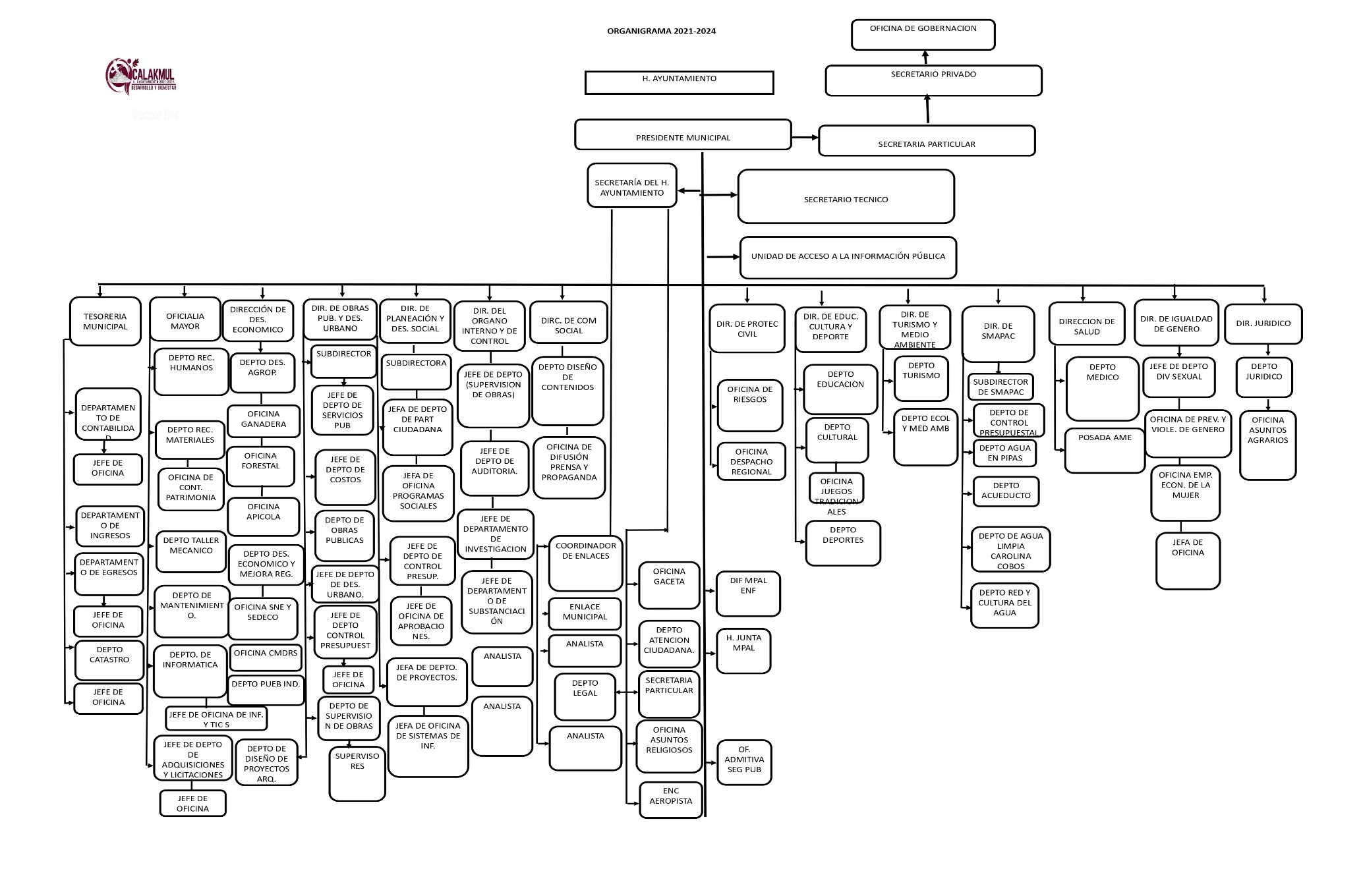 Artículo 35. Los servidores públicos ocupantes de las plazas a que se refiere el artículo anterior, percibirán las remuneraciones que se determinen en el tabulador sueldos y salarios que corresponda.El tabulador salarial del personal de seguridad pública municipal percibirá las remuneraciones que se determinen en el tabulador de sueldos y salarios del personal de seguridad pública, el cual se integra en el presente presupuesto de egresos con base en lo establecido en los artículos 115 fracción IV y 127 de la Constitución Política de los Estados Unidos Mexicanos y 144 fracción V de la Ley Orgánica de los Municipios del Estado de Campeche; sin que el total de erogaciones por servicios personales exceda de los montos aprobados en este Presupuesto.De los 31 policías que integran la plantilla de seguridad pública, 4 son municipales solo estos policías se les efectúan los pagos con recursos municipales, y 27 son policías estatales que se encuentran al mando de las autoridades estatales correspondientes, pero presupuestalmente dependen del Municipio efectuando los pagos con todas sus prestaciones por darle un servicio a la ciudadanía, con base en los convenios de coordinación en materia de seguridad pública.Artículo 36. Para acceder a los incrementos salariales, se atenderá lo dispuesto en el Título IX denominado “Escalafón” de la Ley de los Trabajadores al Servicios de los Poderes, Municipios e Instituciones Descentralizadas del Estado de Campeche.Artículo 37. El pago de los sueldos y salarios del personal que preste o desempeñe un servicio personal subordinado al Municipio se realizará preferentemente con cargo a las participaciones u otros ingresos locales de cuenta corriente, con el fin de que el municipio obtenga una mayor participación del Impuesto sobre la Renta participable en los términos del artículo 3-B de la Ley de Coordinación Fiscal.A continuación, y de manera informativa, se presenta el tabulador de sueldos para el personal de Seguridad Pública Municipal y estatal, personal de la H. Junta Municipal de Constitución y del Sistema Municipal para el Desarrollo Integral de la Familia de Calakmul (DIF).TABULADOR DE SUELDOS MENSUAL EJERCICIO FISCAL 2023DIRECCIÓN DE SEGURIDAD PÚBLICA MUNICIPALTABULADOR DE SUELDOS MENSUAL EJERCICIO FISCAL 2023,H. JUNTA MUNICIPAL DE CONSTITUCIÓN, CALAKMULTABULADOR DE SUELDOS MENSUAL EJERCICIO FISCAL 2023SISTEMA MUNICIPAL PARA EL DESARROLLO INTEGRAL DE LA FAMILIA DE CALAKMULNota: Información proporcionada por el Sistema Municipal para el Desarrollo Integral de la Familia de Calakmul.TABULADOR DE VIÁTICOS, H. AYUNTAMIENTO DE CALAKMULREGLAMENTO DE VIÁTICOSSera obligatorio llevar oficio de comisión firmado y sellado por el director del área correspondiente, para poder comprobar y hacer efectivas dichas comisiones, siempre y cuando cumpla con las especificaciones debidas (sello de los lugares donde fue comisionado dicho personal).La cuota a pagar será autorizada en el tabulador, en caso de que la comprobación rebase el monto autorizado, la Tesorería solo hará efectivo el monto aprobado acorde a cada lugar asignado.En caso que el personal viaje al lugar de comisión en transporte público, se le respetara la tarifa del transporte el estado siempre y cuando anexe el comprobante.Al momento de comprobar se deberá anexar un informe detallado de la comisión realizada (lugar, horario de las comisiones y objetivo de la comisión) en el caso de capacitaciones anexar el reconocimiento correspondiente por el curso respectivo.REQUISITOS DE COMPROBACIÓNLa documentación comprobatoria deberá ser original y la facturación deberá tener vigencia y cubrir todos los requisitos fiscalesLa comprobación deberá entregarse en los 5 días hábiles posteriores al día último de la comisión.CAPÍTULO IVDe los Montos Máximos y Mínimos para las AdjudicacionesArtículo 38. De conformidad con lo establecido en los artículos 26 y 30 de la Ley de Obras Públicas del Estado, los montos máximos de contratación por adjudicación directa, por invitación a cuando menos tres contratistas y por licitación pública, durante el ejercicio fiscal de 2023, se sujetarán a los siguientes lineamientos:OBRAS PÚBLICASLos montos establecidos deberán considerarse sin incluir el importe del Impuesto al Valor Agregado.Artículo 39. En forma similar a las Obras Públicas, el Municipio administrará sus Adquisiciones Públicas. Las adquisiciones que realicen las dependencias y entidades deberán sujetarse a las disposiciones legales que regulan la materia en el Estado.Por tanto, de conformidad con lo establecido en los artículos 23 y 33 de la Ley de Adquisiciones, Arrendamientos y Prestación de Servicios Relacionados con Bienes Muebles del Estado de Campeche, los montos máximos de contratación por adjudicación directa, por invitación a cuando menos tres proveedores y por licitación pública, durante el ejercicio fiscal de 2023, se sujetarán a los siguientes lineamientos:ADQUISICIONES, ARRENDAMIENTOS Y PRESTACIÓN DE SERVICIOSLos montos establecidos deberán considerarse sin incluir el importe del Impuesto al Valor Agregado.Artículo 40. Cuando se ejecuten recursos federales, los montos de adjudicación se deberán apegar a la normatividad aplicable o a la que se pacte en los acuerdos o convenios respectivos.Artículo 41. Los contratos de colaboración público privadas se adjudicarán, por regla general, a través de licitaciones públicas, mediante convocatoria pública, para que libremente se presenten proposiciones solventes en sobre cerrado, atendiendo lo establecido en el Capítulo Primero de la Ley de Contratos de Colaboración Público Privada del Estado de Campeche, tomando en cuenta las excepciones establecidas en el Capítulo Tercero de la citada Ley.CAPÍTULO VDe los Subsidios y TransferenciasArtículo 42. Las H. Juntas, Comisarías y Agencias Municipales, deberán presentar, comprobar y justificar el uso de los recursos que reciban. Por lo anterior, la Presidencia Municipal, a través de la Tesorería y la Contraloría establecerán el mecanismo que corresponda. El incumplimiento de lo anterior motivará la suspensión parcial o total de las ministraciones de recursos y la instrucción de las acciones conducentes.Artículo 43. La Tesorería Municipal estará facultada para realizar amortizaciones de deuda pública con los excedentes de los ingresos y con los recursos que se obtengan por la enajenación de otros bienes muebles e inmuebles que, en su caso se realicen. Dichos movimientos deberán ser registrados en los estados financieros contable del mes en que se realice la amortización.TÍTULO TERCERODE LOS RECURSOS FEDERALESCAPÍTULO ÚNICODe los Recursos Federales Transferidos al MunicipioArtículo 44. El Presupuesto de Egresos del Municipio de Calakmul, Campeche contempla como una de sus fuentes de financiamiento los recursos federales asignados a través de participaciones, aportaciones y convenios, derivados de la Ley de Ingresos de la Federación o del Presupuesto de Egresos de la Federación. Las ministraciones de recursos federales a que se refiere este artículo, se realizarán de conformidad con las disposiciones aplicables en la materia.Artículo 45. Las participaciones federales que la Secretaría de finanzas de estado de Campeche presupuestó otorgar al municipio de Calakmul Campeche para el ejercicio fiscal 2023 se desglosan a continuación:Artículo 46. Los fondos de aportaciones federales que la Federación presupuestó otorgar al municipio de conformidad con la Ley de Coordinación Fiscal, se desglosan a continuación:La aplicación, destino y distribución presupuestada de los fondos de aportaciones federales se desglosa a continuación por capítulo del gasto:En términos de lo dispuesto en los artículos 33 y 49 de la Ley de Coordinación Fiscal, los recursos del Fondo de Aportaciones para la Infraestructura Social Municipal (FISM) se ejercerán de la siguiente manera:En términos de lo dispuesto en los artículos 37 y 49 de la Ley de Coordinación Fiscal, los recursos del Fondo de Aportaciones para el Fortalecimiento de los Municipios y de las Demarcaciones del D.F. (FORTAMUN-DF) se ejercerán de la siguiente manera:Artículo 47. El gasto contemplado en el presente presupuesto corresponde únicamente al ejercicio fiscal 2023 y no cuenta con partidas que se encuentren relacionadas con erogaciones plurianuales para convenios de programas federales.TÍTULO CUARTODE LA EVALUACIÓN DEL DESEMPEÑO MUNICIPALCAPÍTULO ÚNICODisposiciones generalesArtículo 48. Los indicadores a utilizar como instrumentos de medición del desempeño son:DESEMPEÑO FINANCIERODESEMPEÑO ADMINISTRATIVODESEMPEÑO EN SERVICIOS PÚBLICOS Y OBRA PÚBLICAArtículo 49. Evaluar las acciones conforme a los objetivos y metas propuestas de cada administración, es un asunto prioritario, de transparencia y de eficiencia.Se considera fundamental incluir en el Presupuesto de Egresos 2023 del Municipio de Calakmul, las Matrices de indicadores de Resultados (MIR) elaborado bajo la metodología de Marco Lógico (MML) que permitan medir y evaluar resultados de forma cuantitativa y cualitativa el desempeño de la Administración Municipal. Se anexan el listado de programas presupuestarios, matriz de Indicadores de resultados, fichas técnicas, apertura programática y encuestas de satisfacción de los servicios públicos.Matriz de Indicadores de Resultados de la Dirección de TesoreríaMatriz de Indicadores de Resultados del Servicio de Agua PotableMatriz de Indicadores de Resultados del Servicio de Red AguaMatriz de indicadores del Servicio de Agua en PipasMatriz de indicadores del Servicio de AcueductoMatriz de indicadores del Servicio de Agua Limpia y Cultura del AguaMatrices de Indicadores de Resultados del Servicio de Alumbrado Público.Matrices de Indicadores de Resultados del Servicio CallesMatrices de Indicadores de Resultados del Servicio de Parques, Jardines y su equipamientoMatrices de Indicadores de Resultados del Servicio de limpia, recolección, traslado, tratamiento y disposición final de residuosMatrices de Indicadores de Resultados del Servicio de Mercados y centrales de abastoMatrices de Indicadores de Resultados del Servicio de PanteonesMatriz de Indicadores de Resultados de Seguridad PúblicaFichas técnicas de los programas presupuestariosFichas Técnicas: Alumbrado publicoFichas Técnicas: Programa callesFicha Técnica: Parques, Jardines y su equipamientoFicha Técnica: Servicio de limpia, recolección, traslado, tratamiento y disposición final de residuosFicha Técnica: Servicio de Mercados y centrales de abasto.Ficha Técnica: Servicio de PanteonesApertura programática de los programas presupuestarios.Encuesta de Satisfacción de los Servicios Públicos MunicipalesSeleccione únicamente una opción.¿Cómo califica en general las condiciones de infraestructura (estado físico de las instalaciones) e higiene del mercado público municipal y/o central de abastos?BuenoRegularMalo¿Cómo califica en general las condiciones físicas del panteón municipal (señalamientos, limpieza, horarios de servicio)?BuenoRegularMalo¿Cómo califica en general el servicio e instalaciones del rastro público (orden, higiene, horarios de servicio?BuenoRegularMalo¿Cómo califica en general el servicio de parques y jardines en cuanto a limpieza, señalamientos, infraestructura física de campos y canchas, etc.?BuenoRegularMalo¿Cómo califica las condiciones físicas de las calles del municipio (calles en buen estado, señalamientos, limpieza)?BuenoRegularMalo¿Cómo califica el servicio del alumbrado público?BuenoRegularMaloEncuesta de satisfacción del Servicio de Agua Potable.¿Cuenta con servicio de agua potable?SiNo¿Cuenta con sistema de captación de agua pluvial?SiNo¿Está de acuerdo que no se suministre agua en tiempos de lluvia?SiNo ¿Por qué?¿Con cuántos recipientes de agua cuenta y de cuantos litros?¿Cuántos litros de agua ocupa al día aproximadamente?25-5075-100125-MAS¿Está usted contribuyendo con el pago?SiNo¿Por qué?¿Cuántas personas habitan en la casa?1-89-16+17¿Cuál es la principal fuente de ingresos?CampoGobiernoEducaciónOtro¿Cuánto es tu ingreso aproximado al mes?2 mil - 5 mil6 mil - 9 mil10 mil o mas¿Está de acuerdo con la instalación de medidores de agua?SiNo ¿Por qué?¿Está satisfecho con el servicio?Si No ¿Por qué?Artículo 50. En cumplimento del artículo 1-8 de la Ley de Disciplina Financiera de las Entidades Federativas y los Municipios se incluyen las proyecciones y resultados de egresos, así como, un estudio actuarial de las pensiones de los trabajadores.FORMATO 7 b) PROYECCIONES DE EGRESOS – LDFFORMATO 7 d) RESULTADOS DE EGRESOS – LDFFORMATO 8 INFORME SOBRE ESTUDIOS ACTUARIALES – LDFEmpresa que elaboró el estudio actuarial: Servicios profesionales BSB Consultores S. de R.L. de C.V.INFORME SOBRE PASIVOS CONTINGENTESPROGRAMA PARA PAGOS DE FORMA ELECTRÓNICA Y CHEQUES MEDIANTE ABONO EN CUENTA DE BENEFICIARIOIntroducciónEl 31 de diciembre de 2008 fue publicada en el Diario Oficial de la Federación la Ley General de Contabilidad Gubernamental, que tiene como objeto establecer los criterios generales que regirán la Contabilidad Gubernamental y la emisión de información financiera de los entes públicos, con el fin de lograr su adecuada armonización, para facilitar a los entes públicos el registro y la fiscalización de los activos, pasivos, ingresos y gastos y, en general, contribuir a medir la eficacia, economía y eficiencia del gasto e ingreso públicos.Con fundamento al artículo 67 párrafo II de la Ley de Contabilidad, considerando que es importante transparentar el uso de los recursos públicos y la rendición de cuentas por parte de la administración Pública Municipal, y que es necesario establecer condiciones que garanticen la eficacia y eficiencia del quehacer del Municipio de Calakmul resulta preciso contar con las políticas que regulen y articulen el programa para el proceso inherente al ejercicio de los recursos públicos asignados al Municipio.En base a lo anterior, el Municipio de Calakmul emite el Programa para pagos de forma electrónica y cheques mediante abono en cuenta de beneficiario.ObjetivoDefinir los lineamientos para la realización de los pagos electrónicos y en cheques mediante abono a cuenta del beneficiario.PROGRAMA PARA PAGOS DE FORMA ELECTRÓNICA Y CHEQUEMediante abono en cuenta del beneficiarioEl presente documento ha sido elaborado expresamente para establecer las políticas para el programa de pagos con cheques y de forma electrónica mediante abono a cuenta del beneficiario.Funcionarios facultadosLos cheques se firmarán de manera mancomunada por los funcionarios autorizados.Los funcionarios facultados para firmar cheques y autorizar pagos electrónicos mediante abono a cuenta del beneficiario correspondiente al Municipio de Calakmul, serán el Tesorero Municipal, el Síndico de Hacienda y/o el Presidente Municipal.Pagos electrónicosLos pagos se realizarán en forma electrónica mediante abono en cuenta del beneficiario en los siguientes casos:Los pagos a proveedores por adquisición de bienes o contratación de servicios;Los pagos a contratistas de obras;Los pagos a Autoridades auxiliares (Juntas Municipales) y paraestatal (DIF) por concepto de participación mensual;Los pagos correspondientes a la nómina del personal al servicio del H. Ayuntamiento de Calakmul mediante dispersión bancaria, y cuando la transferencia de pago de nómina se realice a otros bancos distinto a la del Municipio;Los pagos de retenciones por créditos o préstamos de los trabajadores del H. Ayuntamiento de Calakmul contraídos con terceros;Pagos de retenciones y contribuciones por conceptos de impuestos y otros.Pagos con chequesSe expedirán cheques nominativos a nombre del beneficiario en los casos que a continuación se detallan:Para pagos de ayudas y subsidios;Para reembolso de caja chica;Pago de nómina del personal al servicio del Municipio de Calakmul cuando el beneficiario no cuente con cuenta bancaria para su transferencia y cuando existan errores en la dispersión bancaria de la nómina, previa autorización del departamento de recursos humanos;Los cheques expedidos por el Municipio de Calakmul deberán cumplir con las disposiciones bancarias vigentes.ConsideracionesLas erogaciones que se realicen mediante cheque y/o transferencia electrónica, invariablemente, deberán estar debidamente comprobadas con documentos originales, con excepción de aquellos gastos cuya naturaleza de los mismos resulte inviable recabar comprobantes fiscales.Las transferencias electrónicas y expedición de cheques deberán ser realizadas por el titular de la Tesorería municipal.InterpretaciónPara efectos administrativos del presente programa la dirección de Tesorería será encargado de la interpretación de las políticas aquí mencionadas.Corresponde a la Dirección de contraloría definir lo no previsto en el presente programa.AprobaciónPara el Cumplimiento del Artículo 67 de la Ley General de Contabilidad Gubernamental, respecto al programa para pagos de forma electrónica y cheques mediante abono en cuenta de beneficiario, se emite el presente documento para su conocimiento y aprobación, procediendo a implementar su aplicación de manera inmediata.TRANSITORIOSARTÍCULO PRIMERO. El Presupuesto de Egresos Municipal deberá ser publicado en el Periódico Oficial del Estado de Campeche.ARTÍCULO SEGUNDO. El presente decreto entrará en vigor a partir del primero de enero de del año dos mil veintitrés una vez publicado en el Periódico Oficial del Estado de Campeche.ARTÍCULO TERCERO. El Municipio de Calakmul, Campeche, elaborará y difundirá a más tardar 30 días naturales siguientes a la promulgación del presente decreto, en su respectiva página de Internet el presupuesto ciudadano con base en la información presupuestal contenida en el presente decreto, de conformidad con el artículo 62 de la Ley General de Contabilidad Gubernamental y con la Norma para la difusión a la ciudadanía de la Ley de Ingresos y del Presupuesto de Egresos emitida por el Consejo Nacional de Armonización Contable.ARTÍCULO CUARTO. El Municipio de Calakmul, Campeche, elaborará y difundirá a más tardar 15 días naturales siguientes a la promulgación del presente decreto, en su respectiva página de Internet el calendario de presupuesto de egresos con base mensual con los datos contenidos en el presente decreto, en el formato establecido por el Consejo Nacional de Armonización Contable mediante la Norma para establecer la estructura del calendario del presupuesto de egresos base mensual.ARTÍCULO QUINTO. Se autoriza a la Tesorería Municipal a realizar las modificaciones al Presupuesto de Egresos del Municipio de Calakmul en el capítulo 1000, derivados de la revisión salarial para el personal del Municipio de Calakmul, en cumplimiento a las disposiciones federales en materia de sueldos, retenciones, y aportaciones de seguridad social para el mismo personal, de acuerdo con el Capítulo I del Título IV de la Ley del Impuesto Sobre la Renta, así como de derechos y de aprovechamientos por parte del Gobierno Federal; la Ley del Seguro Social, entre otras.ARTÍCULO SEXTO. Se autoriza a la Tesorería Municipal a realizar las modificaciones, ampliaciones y reducciones necesarias al presupuesto de egresos, derivadas de: los incrementos o reducciones de participaciones, aportaciones, otras transferencias y convenios federales y estatales, o de ingresos de gestión o extraordinarios, a los establecidos en la Ley de Ingresos del Municipio de Calakmul para el ejercicio fiscal 2023; el dinero en efectivo existente, resultado de ejercicios anteriores en la hacienda pública municipal; para cubrir las erogaciones por transferencias a fondos federales y a la Tesorería de la Federación o al Poder Ejecutivo del Estado de Campeche, por las operaciones de ejercicios anteriores; acuerdos del H. Ayuntamiento; de las acciones que contribuyan al saneamiento financiero del Municipio de Calakmul, entre ellas cobertura de tasa de interés, pagos anticipados, calificación crediticia; la afectación a la cuenta de resultados de ejercicios fiscales anteriores o al clasificador por objeto de gasto relativo a sentencias y resoluciones por autoridad competente, derivada de los actos administrativos, actos de fiscalización, autocorrecciones, pliegos o cédulas de observaciones, resoluciones de autoridades competentes y los medios de defensa interpuestos contra el Municipio de Calakmul. De lo anterior se procurará mantener en todo momento el equilibrio presupuestal.ARTÍCULO SÉPTIMO. Se autoriza al secretario del H. Ayuntamiento del Municipio de Calakmul, realizar todas las diligencias administrativas necesarias con el objeto de tramitar la publicación del presupuesto de egresos del Municipio de Calakmul para el ejercicio fiscal del año 2023, en el Periódico Oficial del Estado.ARTÍCULO OCTAVO. De conformidad con las partidas presupuestales asignadas en este presupuesto se ordena al Sistema para el Desarrollo Integral de la Familia del Municipio de Calakmul, elaborar su respectivo presupuesto, observando en todo momento el marco jurídico aplicable y las disposiciones establecidas en el presente presupuesto de egresos del Municipio de Calakmul para el ejercicio fiscal del año 2023.ARTÍCULO NOVENO. Insértese el libro de Reglamentos, Acuerdos y demás disposiciones de este H. Ayuntamiento del Municipio de Calakmul. ARTÍCULO DÉCIMO Se derogan todas las disposiciones reglamentarias que se opongan al contenido del presente acuerdo.ARTÍCULO DÉCIMO PRIMERO. Se autoriza al Secretario del H. Ayuntamiento del Municipio de Calakmul, expedir copia certificada del presente acuerdo, para los fines legales correspondientes.Dado en el Ayuntamiento del Municipio de Calakmul, a los veintinueve días del mes de diciembre del año 2022.ING. LUIS ENRIQUE ALVARADO MOO. PRESIDENTE MUNICIPAL DEL MUNICIPIO LIBRE Y SOBERANO DE CALAKMUL, CAMPECHE. Rúbrica. C. SARA RIVERA SORIA. EL PRIMER REGIDOR MUNICIPAL. Rúbrica. C. DANIEL SÁNCHEZ FIGUEROA. EL SEGUNDO REGIDOR MUNICIPAL. Rúbrica. C. ROCÍO HERNÁNDEZ RUIZ. EL TERCER REGIDOR MUNICIPAL. Rúbrica. C. HILARIO MANZUR MIRANDA. EL CUARTO REGIDOR MUNICIPAL. Rúbrica. ARGELIA VÁZQUEZ LÓPEZ. EL QUINTO REGIDOR MUNICIPAL. Rúbrica. C. GILBERTO LÓPEZ JIMÉNEZ. EL SEXTO REGIDOR MUNICIPAL. Rúbrica. ANSELMA HERNÁNDEZ SAN AGUSTÍN. EL SÉPTIMO REGIDOR MUNICIPAL. Rúbrica. YULI MANDUJANO BARABATA. EL OCTAVO REGIDOR MUNICIPAL. Rúbrica. C. NATALIA HERNÁNDEZ TORRES. SÍNDICO DE HACIENDA. Rúbrica. NATALIA HERNÁNDEZ TORRES. SÍNDICO JURÍDICO. Rúbrica.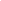 Ing. Luis Enrique Alvarado MooPresidente Municipal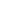 C. Sara Rivera SoriaPrimer Regidor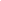 C. Daniel Sánchez FigueroaSegundo Regidor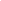 C. Roció Hernández RuizTercer Regidor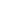 C. Hilario Manzur MirandaCuarto Regidor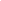 C. Argelia Vázquez LópezQuinto Regidor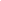 C. Gilberto López JiménezSexto Regidor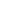 C. Anselma Hernández San AgustínSéptimo RegidorC. Yuli Mandujano Barabata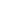 Octavo Regidor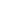 C. Eleazar Ignacio Dzib EkSíndico de Hacienda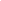 C. Natalia Hernández TorresSíndico Jurídico.RUBROTIPOCLASESUB CLASELEY DE INGRESOS PARA EL EJERCICIO FISCAL 2023INGRESO FISCAL ESTIMADO (PESOS)TOTALTOTALTOTALTOTALTOTAL292,471,3821.IMPUESTOS2,352,6781.1.Impuesto Sobre los ingresos21,6001.1.1.Impuesto Sobre Espectáculos Públicos01.1.2.Sobre Honorarios por Servicios Médicos Profesionales21,6001.2.Impuesto Sobre el patrimonio2,031,0781.2.1.Impuesto Predial 1,260,0001.2.2.Impuesto sobre adquisición de vehículos de motor usado que se realicen entre particulares441,5841.2.3.Impuesto sobre adquisición de bienes inmuebles329,4941.3.Impuesto Sobre la Producción, el Consumo y las Transacciones01.4.Impuesto al Comercio Exterior01.5.Impuestos sobre Nóminas y Asimilables01.6.Impuestos Ecológicos01.7.Accesorios de Impuestos300,0001.7.1.Recargos150,0001.7.2.Multas01.7.3.Gastos de ejecución01.7.4.Actualizaciones150,0001.8.Otros Impuestos01.9.Impuestos no Comprendidos en la Ley de Ingresos Vigente, Causados en Ejercicios Fiscales Anteriores Pendientes de Liquidación o Pago0  2.CUOTAS Y APORTACIONES DE SEGURIDAD SOCIAL0  2.1.Aportaciones para Fondos de Vivienda0  2.2.Cuotas para el Seguro Social0  2.3.Cuotas de Ahorro para el Retiro0  2.4.Otras cuotas y Aportaciones para la Seguridad Social0  2.5.Accesorios de Cuotas y Aportaciones de Seguridad Social0  3.CONTRIBUCIONES DE MEJORAS0  3.1.Contribución de Mejoras para Obras Publicas0  3.2.Contribución de Mejoras no Comprendidos en la Ley de Ingresos Vigente, Causadas en Ejercicios Fiscales Anteriores Pendientes de Liquidación o Pago0  4.DERECHOS3,960,4094.1.Derechos por el Uso, Goce, Aprovechamiento o Explotación de Bienes de Dominio Público30,016  4.1.1.Por Autorizaciones de Uso de la Vía Pública30,016  4.2.Derecho a los Hidrocarburos (Derogado)0  4.3.Derecho por Prestación de servicios3,646,9644.3.1.Por Servicios de Tránsito650,0004.3.2.Por Servicios de Aseo y Limpia por Recolección de Basura250,0004.3.3.Por servicio de Agua Potable890,8294.3.4.Por Servicio en Panteones20,1234.3.5.Por Servicio de Alumbrado Público750,503  4.3.6.Por Servicio en Mercados200,000  4.3.7.Por Licencia de Construcción45,6654.3.8.Por Licencia de Urbanización0  4.3.9.Por Licencia de Uso de Suelo237,9684.3.10.Por la Autorización del Permiso de Demolición de una Edificación04.3.11.Por Autorización de Rotura de Pavimento8314.3.12.Por licencias, permisos o autorizaciones por anuncios, carteles o publicidad0  4.3.13.Por Expedición de Cédula Catastral26,6154.3.14.Por Registro de directores Responsables de Obra167,0104.3.15.Por Expedición de Certificados, Certificaciones, Constancias y Duplicados de Documentos407,4204.4.Otros derechos283,4294.4.1.Constancias a establecimientos250,8474.4.2.Por registro de fierro32,5824.5.Accesorios de Derechos04.5.1.Recargos0  4.5.2.Multas 0  4.5.3.Gastos de ejecución0  4.5.4.Actualizaciones0  4.6.Derechos no Comprendidos en la Ley de Ingresos Vigente, Causados en Ejercicios Fiscales Anteriores pendientes de Liquidación o Pago0  5.PRODUCTOS183,9465.1.Productos158,9465.1.1.Por arrendamientos de Bienes Muebles e Inmuebles del  Municipio0  5.1.2.Por enajenación de Bienes Muebles no sujetos a ser Inventariados del Municipio0  5.1.3.Intereses financieros158,9465.1.4.Por Uso de Estacionamientos y Baños Públicos10,000  5.1.5.Por venta de agua purificada15,000  5.2.Otros Productos5.2.1.Productos de Capital (Derogado)0  5.2.2.Productos no Comprendidos en la Ley de Ingresos Vigente, Causados en Ejercicios Fiscales Anteriores pendientes de Liquidación o Pago0  5.2.3.Productos por convenios06.APROVECHAMIENTOS250,7026.1.Aprovechamientos100,7026.1.1.Multas100,7026.1.2.Indemnizaciones0  6.1.3.Reintegros0  6.1.4.Otros Aprovechamientos150,0006.2.Aprovechamientos Patrimoniales0  6.3.Accesorios de aprovechamientos0  6.4.Aprovechamientos no Comprendidos en la Ley de Ingresos Vigente, Causados en ejercicios Fiscales Anteriores pendientes de Liquidación o Pago0  7.INGRESOS POR VENTA DE BIENES, PRESTACIÓN DE SERVICIOS Y OTROS INGRESOS0  7.1.Ingresos por Venta de Bienes y Prestación de Servicios de Instituciones públicas de Seguridad social0  7.2.Ingresos por Venta de Bienes y Prestación de Servicios de Empresas Productivas del Estado0  7.3.Ingresos por venta de Bienes y Prestación de Servicios de Entidades Paraestatales y Fideicomisos No Empresariales y No Financieros0  7.4.Ingresos por venta de Bienes y Prestación de Servicios de Entidades Paraestatales Empresariales No Financieras con Participación Estatal Mayoritaria0  7.5.Ingresos por venta de Bienes y Prestación de Servicios de Entidades Paraestatales Empresariales Financieras Monetarias con Participación Estatal Mayoritaria0  7.6.Ingresos por venta de Bienes y Prestación de Servicios de Entidades Paraestatales Empresariales Financieras No Monetarias con Participación Estatal mayoritaria0  7.7.Ingresos por Venta de Bienes y Prestación de Servicios de Fideicomisos Financieros Públicos con Participación Estatal Mayoritaria0  7.8.Ingresos por Venta de Bienes y Prestación de Servicios de los Poderes Legislativo y Judicial, y de los Órganos Autónomos0  7.9.Otros ingresos0  8.PARTICIPACIONES, APORTACIONES, CONVENIOS, INCENTIVOS DERIVADOS DE LA COLABORACIÓN FISCAL Y FONDOS DISTINTOS DE LAS APORTACIONES277,005,4338.1.PARTICIPACIONES113,640,1008.1.1.Participación Federal111,798,6138.1.1.Fondo Municipal de Participaciones111,798,613   8.1.1.1.Fondo general58,410,8968.1.1.2.Fondo de Fiscalización y Recaudación2,908,6648.1.1.3.Fondo de Fomento Municipal14,693,0838.1.1.4.Impuesto Especial sobre Producción y Servicios428,4738.1.1.5.Fondo de extracción de hidrocarburos24,223,7068.1.1.6.IEPS de Gasolina y Diésel1,470,1858.1.1.7.Devolución de ISR6,672,2818.1.1.8.Incentivo derivado del Art. 126 de la LISR (Enajenación de bienes)55,6118.1.1.9.Fondo de colaboración administrativa en materia de impuesto predial2,935,7148.1.2.Participación Estatal1,841,487A la Venta Final de Bebidas con Contenido Alcohólico3,668Placas y Refrendos Vehiculares1,837,8198.2.APORTACIONES161,122,6518.2.1.Aportación Federal157,267,8788.2.1.1.Fondo de aportaciones para la Infraestructura social Municipal128,939,2228.2.1.2.Fondo de aportaciones para el Fortalecimiento de los municipios28,328,6568.2.2.Aportación Estatal3,854,7738.2.2.1.Impuesto sobre nóminas2,898,3258.2.2.2.Impuesto Adicional para la Preservación del Patrimonio Cultural956,4488.3.CONVENIOS08.3.1.Convenio Federal08.3.1.1.Convenios del Ramo 2308.3.1.2.Cultura del Agua08.3.1.3.Devolución de Derechos PRODDER08.3.2.Convenio Estatal08.3.2.1.Otros convenios08.4.INCENTIVOS DERIVADOS DE LA COLABORACIÓN FISCAL780,9088.4.1.Multas federales no fiscales62,7348.4.2.Fondo de Compensación ISAN135,5108.4.3.Impuesto sobre Automóviles nuevos582,6648.5.FONDOS DISTINTOS DE APORTACIONES1,461,7748.5.1.Fondo para entidades federativas productores de hidrocarburos1,461,7749.TRANSFERENCIAS ASIGNACIONES, SUBSIDIOS y SUBVENCIONES, Y PENSIONES Y JUBILACIONES8,718,2149.1.Transferencias y Asignaciones8,718,2149.1.1.Apoyo Financiero Estatal5,986,5979.1.2.Apoyo Financiero Estatal a Juntas, agencias y Comisarías Municipales1,731,6179.1.3.Programa de inversión en infraestructura a las juntas municipales1,000,0009.2.Transferencias al resto del sector público (Derogado)0  9.3.Subsidios y Subvenciones0  9.4.Ayudas Sociales (Derogado)0  9.5.Pensiones y Jubilaciones0  9.6.Transferencias a Fideicomisos, Mandatos y Análogos (Derogado)0  9.7.Transferencias del Fondo Mexicano del Petróleo para la Estabilización y Desarrollo0  10.INGRESOS DERIVADOS DE FINANCIAMIENTOS0  10.1.Endeudamiento Interno0  10.2.Endeudamiento Externo0  10.3.Financiamiento Interno0  Plan Proyecto de Nación 2019-2024 Metas nacionalesPlan Estatal de Desarrollo 2021-2027Plan Municipal de Desarrollo 2021-20241. Economía y desarrolloDesarrollo económico con visión al futuroEje III:Calakmul con producción orgánica, empleos dignos y consumo responsable2. Desarrollo social.Inclusión, bienestar y justicia socialEje I.Calakmul seguro con desarrollo social3. Educación, Ciencia, Valores y Cultura.Paz y seguridad ciudadanaEje II:Calakmul sano en Nueva Normalidad4. Política y gobierno.Gobierno honesto y transparenteEje IV:Calakmul innovador y conectado con el mundo4. Política y gobierno.Un Estado naturalmente sostenibleEje IV:Calakmul innovador y conectado con el mundoClasificación por fuente de financiamientoPresupuesto Aprobado1. Recursos Fiscales02. Financiamientos internos03. Financiamientos externos04. Ingresos propios6,747,7355. Recursos Federales158,729,6526. Recursos Estatales126,993,9957. Otros recursos0Total General292,471,382CategoríaPresupuesto aprobadoGasto Corriente suma capítulos161,232,160Gasto de Capital 131,239,222Amortización de la Deuda y Disminución de Pasivos0Pensiones y Jubilaciones0Participaciones0Total Presupuesto de Egresos292,471,382CapítuloConceptoImporte1000SERVICIOS PERSONALES             90,291,167 1100Remuneraciones al personal de carácter permanente        44,134,663 1130Sueldos base al personal permanente         44,134,663 1131Sueldos al personal de confianza         28,326,293 1132Sueldos al personal de Base         15,808,370 1200Remuneraciones al personal de carácter transitorio         20,363,384 1210Honorarios asimilables a salarios              550,000 1211Honorarios asimilables a salarios              550,000 1220Sueldos base al personal eventual         19,813,384 1222Sueldos base al personal eventual         19,813,384 1300Remuneraciones adicionales y especiales        10,770,845 1320Primas de vacaciones, dominical y gratificación de fin de año           9,897,303 1321Primas vacacional y dominical           1,497,984 1322Aguinaldo o Gratificación de Fin de año           8,399,319 1340Compensaciones              873,542 1345Compensaciones garantizadas             650,810 1346Previsión social múltiple             222,732 1400Seguridad social          2,456,200 1410Aportaciones de seguridad social           1,900,000 1414Otras aportaciones de carácter laboral           1,900,000 1440Aportaciones para seguros              556,200 1441Aportaciones para el seguro de vida del personal              556,200 1500Otras prestaciones sociales y económicas           6,336,245 1520Indemnizaciones              309,000 1521Liquidaciones por indemnizaciones por sueldos y salarios caídos              309,000 1540Prestaciones contractuales          6,027,245 1541Prestaciones contractuales          6,027,245 1600Previsiones              103,000 1610Previsiones de carácter laboral, económica y de seguridad social              103,000 1611Previsiones de carácter laboral, económica y de seguridad social              103,000 1700Pago de estímulos a servidores públicos          6,126,830 1710Estímulos          6,126,830 1713Estímulos           6,126,830 2000MATERIALES Y SUMINISTRO        17,138,418 2100Materiales de administración, emisión de documentos y artículos oficiales              486,155 2110Materiales, útiles y equipos menores de oficina              350,000 2111Materiales, útiles y equipos menores de oficina              350,000 2120Materiales y útiles de impresión y reproducción                30,000 2121Materiales y útiles de impresión y reproducción                30,000 2150Material impreso e información digital                36,155 2151Material impreso e información digital                36,155 2160Material de limpieza                70,000 2161Material de limpieza                70,000 2200Alimentos y utensilios              175,574 2210Productos alimenticios para personas              175,574 2211Productos alimenticios para personas              175,574 2400Materiales y artículos de construcción y de reparación              939,202 2460Material eléctrico y electrónico              498,772 2461Material eléctrico y electrónico              498,772 2490Otros materiales y artículos de construcción y reparación              440,430 2491Otros materiales y artículos de construcción y reparación              440,430 2500Productos químicos, farmacéuticos y de laboratorio          2,588,564 2530Medicinas y productos farmacéuticos           2,510,694 2531Medicinas y productos farmacéuticos          2,510,694 2540Materiales, accesorios y suministros médicos                40,253 2541Materiales, accesorios y suministros médicos                40,253 2590Otros productos químicos                37,617 2591Otros productos químicos                37,617 2600Combustibles, lubricantes y aditivos        12,032,705 2610Combustibles, lubricantes y aditivos        12,032,705 2611Combustibles        12,030,261 2612Lubricantes y aditivos                  2,444 2700Vestuario, blancos, prendas de protección y artículos deportivos              196,218 2710Vestuario y uniformes              100,000 2711Vestuario y uniformes              100,000 2720Prendas de seguridad y protección personal                30,000 2721Prendas de seguridad y protección personal                30,000 2730Artículos deportivos                60,000 2731Artículos deportivos                60,000 2740Productos textiles                  6,218 2741Productos textiles                  6,218 2800Materiales y suministros para seguridad                20,000 2820Materiales de seguridad pública                20,000 2822Materiales de seguridad pública                20,000 2900Herramientas, refacciones y accesorios menores              700,000 2910Herramientas menores                50,000 2911Herramientas menores                50,000 2940Refacciones y accesorios menores de equipo de cómputo y tecnologías de la información              100,000 2941Refacciones y accesorios menores de equipo de cómputo y tecnologías de la información              100,000 2960Refacciones y accesorios menores de equipo de transporte              400,000 2961Refacciones y accesorios menores de equipo de transporte              400,000 2980Refacciones y accesorios menores de maquinaria y otros equipos              100,000 2981Refacciones y accesorios menores de maquinaria y otros equipos              100,000 2990Refacciones y accesorios menores otros bienes muebles                50,000 2991Refacciones y accesorios menores otros bienes muebles                50,000 3000SERVICIOS GENERALES        30,181,956 3100Servicios básicos        14,260,997 3110Energía eléctrica        14,145,751 3111Servicio de Energía eléctrica        14,145,751 3140Telefonía Tradicional                79,439 3141Servicio telefónico tradicional                79,439 3170Servicios de acceso de Internet, redes y procesamiento de información                30,807 3171Servicios de acceso de Internet, redes y procesamiento de información                30,807 3180Servicios postales y telegráficos                  5,000 3181Servicios postales y telegráficos                  5,000 3200Servicios de arrendamiento          3,700,000 3220Arrendamiento de edificios              800,000 3221Arrendamiento de edificios y Locales              800,000 3230Arrendamiento de mobiliario y equipo de administración, educacional y recreativo              300,000 3231Arrendamiento de mobiliario y equipo de administración, educacional y recreativo              300,000 3250Arrendamiento de equipo de transporte           2,400,000 3251Arrendamiento de equipo de transporte          2,400,000 3260Arrendamiento de maquinaria, otros equipos y herramientas              200,000 3261Arrendamiento de maquinaria, equipos y herramientas              200,000 3300Servicios profesionales, científicos, técnicos y otros servicios          1,400,000 3310Servicios legales, de contabilidad, auditoría y relacionados              200,000 3311Servicios legales, de contabilidad, auditoría y relacionados              200,000 3330Servicios de consultoría administrativa, procesos, técnica y en tecnologías de la información          1,000,000 3331Servicios de consultoría administrativa, procesos, técnica, en TI, y para certificaciones de sistemas y procesos          1,000,000 3360Servicios de apoyo administrativo, traducción, fotocopiado e impresión              200,000 3361Servicios de apoyo administrativo, fotocopiado e impresión              200,000 3400Servicios financieros, bancarios y comerciales              275,732 3410Servicios financieros y bancarios                85,553 3411Servicios financieros y bancarios                85,553 3430Servicios de recaudación, traslado y custodia de valores              190,179 3431Gastos inherentes a la recaudación              190,179 3500Servicios de instalación, reparación, mantenimiento y conservación              700,000 3510Conservación y mantenimiento menor de inmuebles              300,000 3511Conservación y mantenimiento menor de inmuebles              300,000 3530Instalación, reparación, mantenimiento y conservación de equipo de cómputo y tecnologías de la información.                50,000 3531Instalación, reparación, mantenimiento y conservación de equipo de cómputo y tecnologías de la información.                50,000 3550Reparación y mantenimiento de equipo de transporte              200,000 3551Reparación, mantenimiento y conservación de vehículos terrestres, aéreos, marítimos, lacustres y fluviales.              200,000 3570Instalación, reparación y mantenimiento de maquinaria, otros equipos y herramienta              150,000 3571Instalación, reparación y mantenimiento de maquinaria, otros equipos y herramienta              150,000 3600Servicios de comunicación social y publicidad              150,000 3610Impresiones y Publicaciones Oficiales             150,000 3612Impresiones y Publicaciones Oficiales              150,000 3700Servicios de traslado y viáticos              462,492 3710Pasajes aéreos                50,000 3711Pasajes aéreos                50,000 3750Viáticos en el país              350,000 3751Viáticos en el país              350,000 3790Otros servicios de traslado y hospedaje                62,492 3791Otros servicios de traslado y hospedaje                62,492 3800Servicios oficiales              968,055 3820Gastos de orden social y cultural              968,055 3821Gastos de orden social y cultural              968,055 3900Otros servicios generales          8,264,680 3920Impuestos y derechos              950,000 3921Impuestos y derechos              950,000 3940Sentencias y Resoluciones por Autoridad Competente          4,500,000 3941Erogaciones por Resoluciones por Autoridad Competente          4,500,000 3980Impuesto sobre nóminas y otros que se deriven de una relación laboral          2,798,735 3981Impuestos sobre nóminas          2,798,735 3990Otros servicios generales                15,945 3992Otros servicios generales                15,945 4000TRANSFERENCIAS, ASIGNACIONES, SUBSIDIOS Y OTRAS AYUDAS         23,620,619 4100Transferencias internas y asignaciones al sector público         19,649,137 4110Asignaciones presupuestarias al Poder Ejecutivo         13,765,939 4113Asignaciones presupuestarias a Juntas y Comisarias según Ley de Coordinación Hacendaria         13,765,939 4150Transferencias internas otorgadas a entidades paraestatales no empresariales y no financieras           5,883,198 4152Asignaciones presupuestarias al Sistema para el Desarrollo Integral de la Familia           5,883,198 4300Subsidios y subvenciones             330,000 4311Subsidios a la producción              330,000 4400Ayudas sociales          3,641,482 4410Ayudas sociales a personas          3,198,282 4430Ayudas sociales a instituciones de enseñanza              343,200 4431Ayudas a la educación              343,200 4480Ayudas por desastres naturales y otros siniestros             100,000 4481Ayudas por desastres naturales y otros siniestros              100,000 5000BIENES MUEBLES, INMUEBLES E INTANGIBLES              600,000 5100Mobiliario y equipo de administración              400,000 5110Muebles de oficina y estantería              300,000 5111Muebles de oficina y estantería              300,000 5150Equipo de cómputo y de tecnologías de la información              100,000 5151Equipo de cómputo y de tecnología de la información Bienes Informáticos              100,000 5230Cámaras fotográficas y de video              100,000 5231Cámaras fotográficas y de video              100,000 5640Sistemas de aire acondicionado, calefacción y de refrigeración industrial y comercial              100,000 5641Sistemas de aire acondicionado, calefacción y de refrigeración industrial y comercial              100,000 6000INVERSIÓN PÚBLICA 130,639,222.00 6100 Programa de mejoramiento de vivienda         13,007,500 6110 Pisos firmes           2,000,000 6120 Cuartos para baño          4,470,000 6130 Cuartos dormitorio           6,537,500 6200Programa de drenaje y alcantarillado          4,000,000 6220Drenajes pluviales           4,000,000 6300Programa de Agua potable         22,233,761 6310Sistemas de distribución de agua potable          13,393,761 6320Sistemas de captación de agua pluvial            8,840,000 6400Programa de electrificación rural y de colonias pobres           6,750,000 6132Redes de energía eléctrica            2,750,000 6132Alumbrado público.           4,000,000 6500Programa de urbanización         48,026,000 6510Ampliación y rehabilitación de calles          28,736,000 6520Canchas techadas multideportivas          13,170,000 6530Guarniciones y banquetas           1,320,000 6540Mercados           2,000,000 6550Puentes           1,800,000 6560Albergues           1,000,000 6600Programa de Infraestructura Agropecuaria        28,475,000 6610Caminos sacacosechas        28,475,000 6700Programa de desarrollo institucional municipal          4,278,784 6800Programa de Gastos Indirectos relacionados con obras publicas           3,868,177 TOTALTOTAL       292,471,382 Clasificación AdministrativaPresupuesto Aprobado3.0.0.0.0. SECTOR PÚBLICO MUNICIPAL          292,471,382 3.1.0.0.0. SECTOR PÚBLICO NO FINANCIERO          292,471,382 3.1.1.0.0. GOBIERNO GENERAL MUNICIPAL          292,471,382 3.1.1.1.0. Gobierno Municipal          292,471,382 3.1.1.1.1. Órgano Ejecutivo Municipal (Ayuntamiento)          292,471,382 3.1.1.1.1.1. Presidencia            25,205,917 3.1.1.1.1.2. Secretaría del Ayuntamiento            10,381,802 3.1.1.1.1.3. Tesorería Municipal            18,264,957 3.1.1.1.1.4. Dirección de Planeación              2,661,163 3.1.1.1.1.5. Dirección de Obras y servicios públicos          141,186,422 3.1.1.1.1.6. Dirección de Contraloría              2,314,439 3.1.1.1.1.7. Dirección de Protección Civil              2,277,844 3.1.1.1.1.8. Oficialía Mayor            62,188,922 3.1.1.1.1.9. Dirección de Desarrollo económico              3,964,076 3.1.1.1.1.10. Dirección de Educación Cultura, Deporte              7,065,617 3.1.1.1.1.11. Dirección de Turismo y medio ambiente              1,832,293 3.1.1.1.1.12. Dirección de Agua Potable              9,622,007 3.1.1.1.1.13. Dirección de Comunicación Social                 886,703 3.1.1.1.1.14. Dirección de Equidad de género              1,240,100 3.1.1.1.1.15. Dirección de Jurídico              1,601,199 3.1.1.1.1.16. Dirección Salud              1,777,921 Finalidad-Función-SubfunciónPresupuesto Aprobado1. GOBIERNO           161,832,160 1.1. LEGISLACIÓN                             -   1.1.1. Legislación                             -   1.1.2. Fiscalización                             -   1.2. JUSTICIA                             -   1.2.1. Impartición de Justicia                             -   1.2.2. Procuración de Justicia                             -   1.2.3. Reclusión y Readaptación Social                             -   1.2.4. Derechos Humanos                             -   1.3. COORDINACIÓN DE LA POLÍTICA DE GOBIERNO                              -   1.3.1. Presidencia / Gubernatura                             -   1.3.2. Política Interior                             -   1.3.3. Preservación y Cuidado del Patrimonio Público                             -   1.3.4. Función Pública                             -   1.3.5. Asuntos Jurídicos                             -   1.3.6. Organización de Procesos Electorales                             -   1.3.7. Población                             -   1.3.8. Territorio                             -   1.3.9. Otros                             -   1.4. RELACIONES EXTERIORES                              -   1.4.1. Relaciones Exteriores                             -   1.5. ASUNTOS FINANCIEROS Y HACENDARIOS           161,832,160 1.5.1. Asuntos Financieros                             -   1.5.2. Asuntos Hacendarios          161,832,160 1.6. SEGURIDAD NACIONAL                             -   1.6.1. Defensa                             -   1.6.2. Marina                             -   1.6.3. Inteligencia para la Preservación de la Seguridad Nacional                             -   1.7. ASUNTOS DE ORDEN PÚBLICO Y DE SEGURIDAD INTERIOR                             -   1.7.1. Policía                             -   1.7.2. Protección Civil                             -   1.7.3. Otros Asuntos de Orden Público y Seguridad                             -   1.7.4. Sistema Nacional de Seguridad Pública                             -   1.8. OTROS SERVICIOS GENERALES                             -   1.8.1. Servicios Registrales, Administrativos y Patrimoniales                             -   1.8.2. Servicios Estadísticos                             -   1.8.3. Servicios de Comunicación y Medios                             -   1.8.4. Acceso a la Información Pública Gubernamental                             -   1.8.5. Otros                             -   2. DESARROLLO SOCIAL          130,639,222 2.1. PROTECCIÓN AMBIENTAL                             -   2.1.1. Ordenación de Desechos                             -   2.1.2. Administración del Agua                             -   2.1.3. Ordenación de Aguas Residuales, Drenaje y Alcantarillado                             -   2.1.4. Reducción de la Contaminación                             -   2.1.5. Protección de la Diversidad Biológica y del Paisaje                             -   2.1.6. Otros de Protección Ambiental                             -   2.2. VIVIENDA Y SERVICIOS A LA COMUNIDAD            94,017,261 2.2.1. Urbanización            48,026,000 2.2.2. Desarrollo Comunitario- 2.2.3. Abastecimiento de Agua            22,233,761 2.2.4. Alumbrado Público2.2.5. Mejoramiento de Vivienda            13,007,500 2.2.6. Redes de energía eléctrica              6,750,000 2.2.7. Alcantarillado              4,000,000 2.2.8. Drenaje y letrinas-2.3. SALUD                             -   2.3.1. Prestación de Servicios de Salud a la Comunidad                             -   2.3.2. Prestación de Servicios de Salud a la Persona                             -   2.3.3. Generación de Recursos para la Salud                             -   2.3.4. Rectoría del Sistema de Salud                             -   2.3.5. Protección Social en Salud                             -   2.4. RECREACIÓN, CULTURA Y OTRAS MANIFESTACIONES SOCIALES                             -   2.4.1. Deporte y Recreación                             -   2.4.2. Cultura                             -   2.4.3. Radio, Televisión y Editoriales                             -   2.4.4. Asuntos Religiosos y Otras Manifestaciones Sociales                             -   2.5. EDUCACIÓN                             -   2.5.1. Educación Básica                             -   2.5.2. Educación Media Superior                             -   2.5.3. Educación Superior                             -   2.5.4. Posgrado                             -   2.5.5. Educación para Adultos                             -   2.5.6. Otros Servicios Educativos y Actividades Inherentes                             -   2.6. PROTECCIÓN SOCIAL                             -   2.6.1. Enfermedad e Incapacidad                             -   2.6.2. Edad Avanzada                             -   2.6.3. Familia e Hijos                             -   2.6.4. Desempleo                             -   2.6.5. Alimentación y Nutrición                             -   2.6.6. Apoyo Social para la Vivienda                             -   2.6.7. Indígenas                             -   2.6.8. Otros Grupos Vulnerables                             -   2.6.9. Otros de Seguridad Social y Asistencia Social                             -   2.7. OTROS ASUNTOS SOCIALES            36,621,961 2.7.1. Otros Asuntos Sociales            36,621,961 3. DESARROLLO ECONÓMICO                             -   3.1. ASUNTOS ECONÓMICOS, COMERCIALES Y LABORALES EN GENERAL                             -   3.1.1. Asuntos Económicos y Comerciales en General                             -   3.1.2. Asuntos Laborales Generales                             -   3.2. AGROPECUARIA, SILVICULTURA, PESCA Y CAZA                             -   3.2.1. Agropecuaria                             -   3.2.2. Silvicultura                             -   3.2.3. Acuacultura, Pesca y Caza                             -   3.2.4. Agroindustrial                             -   3.2.5. Hidroagrícola                             -   3.2.6. Apoyo Financiero a la Banca y Seguro Agropecuario                             -   3.3. COMBUSTIBLES Y ENERGÍA                             -   3.3.1. Carbón y Otros Combustibles Minerales Sólidos                             -   3.3.2. Petróleo y Gas Natural (Hidrocarburos)                             -   3.3.3. Combustibles Nucleares                             -   3.3.4. Otros Combustibles                             -   3.3.5. Electricidad                             -   3.3.6. Energía no Eléctrica                             -   3.4. - MINERÍA, MANUFACTURAS Y CONSTRUCCIÓN                             -   3.4.1. Extracción de Recursos Minerales excepto los Combustibles Minerales                             -   3.4.2. Manufacturas                             -   3.4.3. Construcción                             -   3.5. TRANSPORTE                             -   3.5.1. Transporte por Carretera                             -   3.5.2. Transporte por Agua y Puertos                             -   3.5.3. Transporte por Ferrocarril                             -   3.5.4. Transporte Aéreo                             -   3.5.5. Transporte por Oleoductos y Gasoductos y Otros Sistemas de Transporte                             -   3.5.6. Otros Relacionados con Transporte                             -   3.6. COMUNICACIONES                             -   3.6.1. Comunicaciones                             -   3.7. TURISMO                             -   3.7.1. Turismo                             -   3.7.2. Hoteles y Restaurantes                             -   3.8. - CIENCIA, TECNOLOGÍA E INNOVACIÓN                             -   3.8.1. Investigación Científica                             -   3.8.2. Desarrollo Tecnológico                             -   3.8.3. Servicios Científicos y Tecnológicos                             -   3.8.4. Innovación                             -   3.9. OTRAS INDUSTRIAS Y OTROS ASUNTOS ECONÓMICOS                             -   3.9.1. Comercio, Distribución, Almacenamiento y Depósito                             -   3.9.2. Otras Industrias                             -   3.9.3. Otros Asuntos Económicos                             -   4. OTRAS NO CLASIFICADAS EN FUNCIONES ANTERIORES                             -   4.1. TRANSACCIONES DE LA DEUDA PUBLICA/COSTO FINANCIERO DE LA DEUDA                             -   4.1.1. Deuda Pública Interna                             -   4.1.2. Deuda Pública Externa                             -   4.2. TRANSFERENCIAS, PARTICIPACIONES Y APORTACIONES ENTRE DIFERENTES NIVELES Y ORDENES DE GOBIERNO                             -   4.2.1. Transferencias entre Diferentes Niveles y Ordenes de Gobierno                             -   4.2.2. Participaciones entre Diferentes Niveles y Ordenes de Gobierno                             -   4.2.3. Aportaciones entre Diferentes Niveles y Ordenes de Gobierno                             -   4.3. SANEAMIENTO DEL SISTEMA FINANCIERO                             -   4.3.1. Saneamiento del Sistema Financiero                             -   4.3.2. Apoyos IPAB                             -   4.3.3. Banca de Desarrollo                             -   4.3.4. Apoyo a los programas de reestructura en unidades de inversión (UDIS)                             -   4.4. DEUDOS DE EJERCICIOS FISCALES ANTERIORES                             -   4.4.1. Adeudos de Ejercicios Fiscales Anteriores                             -   Total General          292,471,382 Clasificación programáticaPresupuesto AprobadoPresupuesto AprobadoSubsidios: Sector Social y Privado o Entidades Federativas y Municipios -  - Sujetos a Reglas de OperaciónS - Otros SubsidiosU - Desempeño de las FuncionesPrestación de Servicios PúblicosE292,471,382Gobierno Municipal                    161,832,160                     161,832,160 Desarrollo Social                    130,639,222                     130,639,222 Desarrollo Económico -  - Provisión de Bienes PúblicosB - Planeación, seguimiento y evaluación de políticas públicasP - Promoción y fomentoF - Regulación y supervisiónG - Funciones de las Fuerzas Armadas (Únicamente Gobierno Federal)A - EspecíficosR - Proyectos de InversiónK - Administrativos y de Apoyo -  - Apoyo al proceso presupuestario y para mejorar la eficiencia institucionalM - Apoyo a la función pública y al mejoramiento de la gestiónO - Operaciones ajenasW - Compromisos -  - Obligaciones de cumplimiento de resolución jurisdiccionalL - Desastres NaturalesN - Obligaciones -  - Pensiones y jubilacionesJ - Aportaciones a la seguridad socialT - Aportaciones a fondos de estabilizaciónY - Aportaciones a fondos de inversión y reestructura de pensionesZ - Programas de Gasto Federalizado -  - Gasto FederalizadoI - Participaciones a entidades federativas y municipios -  - Participaciones a entidades federativas y municipiosC - Costo financiero, deuda o apoyos a deudores y ahorradores de la banca -  - Costo financiero, deuda o apoyos a deudores y ahorradores de la bancaD - Adeudos de ejercicios fiscales anteriores -  - Adeudos de ejercicios fiscales anterioresH - Total General               292,471,382                292,471,382 Programas y ProyectosPresupuesto AprobadoPrograma de Urbanización48,026,000Programa de Agua Potable22,233,761Programa de Electrificación Rural y colonias pobres6,750,000Programa de Mejoramiento de vivienda13,007,500Programa Drenaje y Alcantarillado4,000,000Programa de Gastos Indirectos relacionados con obras publicas3,868,177Programa de Desarrollo Municipal4,278,784Programa de Infraestructura Agropecuaria28,475,000Total General130,639,222Sistema Municipal para el Desarrollo Integral de la Familia (DIF)Presupuesto Aprobado1000 Servicios Personales4,357,7172000 Materiales y Suministros398,3133000 Servicios Generales736,6184000 Transferencias, Asignaciones, Subsidios y Otras Ayudas369,1505000 Bienes Muebles, Inmuebles e Intangibles10,7006000 Inversión Pública07000 Inversiones Financieras y Otras Provisiones08000 Participaciones y Aportaciones09000 Deuda Pública10,700Total General5,883,198N°Autoridad auxiliarAportación EstatalAportación MunicipalFondo de Infraestructura Municipal Total Anual%TotalTotal     1,731,617      4,957,725       1,000,000      7,689,342 100.00%H. Junta MunicipalH. Junta MunicipalH. Junta MunicipalH. Junta MunicipalH. Junta MunicipalH. Junta MunicipalH. Junta Municipal1H. Junta Municipal de Constitución    1,731,617      3,231,809      1,000,000      5,963,426 77.55%Comisarías y Agencias MunicipalesComisarías y Agencias MunicipalesComisarías y Agencias MunicipalesComisarías y Agencias MunicipalesComisarías y Agencias MunicipalesComisarías y Agencias MunicipalesComisarías y Agencias MunicipalesComisarías y Agencias MunicipalesComisarías y Agencias MunicipalesComisarías y Agencias MunicipalesComisarías y Agencias MunicipalesComisarías y Agencias MunicipalesComisarías y Agencias MunicipalesComisarías y Agencias Municipales2Álvaro Obregón (Zoh-Laguna)                    -           117,311                     -           117,311 1.53%3Ley de Fomento Agropecuario                    -           125,071                     -           125,071 1.63%4El Civalito                    -           125,071                     -           125,071 1.63%5Josefa Ortiz de Domínguez                    -           125,070                     -           125,070 1.63%6Nuevo Becal                    -             27,514                     -             27,514 0.36%7Nueva Vida                   -             12,657                    -            12,657 0.16%8El Refugio                   -            11,861                     -             11,861 0.15%9La Mancolona (Unión 20 de Junio)                   -             20,937                     -             20,937 0.27%10Dos Lagunas Norte                   -            27,514                     -             27,514 0.36%11Bel-Ha                   -             11,558                    -            11,558 0.15%12Heriberto Jara                   -             15,139                   -             15,139 0.20%13Becan                   -             12,714                     -            12,714 0.17%1420 de Noviembre                  -             27,514                    -            27,514 0.36%15Tomas Aznar Barbachano                   -             13,643                    -            13,643 0.18%16Gustavo Díaz Ordaz                   -             33,731                    -             33,731 0.44%17Nuevo Campanario                   -             19,708                    -             19,708 0.26%18La Lucha                   -             18,002                    -             18,002 0.23%19Eugenio Echeverría Castellot II                   -             16,296                    -             16,296 0.21%20Manuel Castilla Brito                   -             29,466                     -             29,466 0.38%21Centauro del Norte                   -             13,890                    -             13,890 0.18%22Ricardo Payro Gene                   -             46,086                    -             46,086 0.60%23La Guadalupe                   -             23,117                    -             23,117 0.30%24El Manantial                   -             27,514                    -             27,514 0.36%25La Victoria                   -             13,281                     -             13,281 0.17%26Narciso Mendoza                   -             21,183                    -             21,183 0.28%27Cristóbal Colon                   -             27,513                    -             27,513 0.36%28Niños Héroes                   -             16,202                    -             16,202 0.21%29Once de Mayo                   -             19,611                     -             19,611 0.26%30El Carmen II                    -             22,511                     -             22,511 0.29%31Caña Brava                   -             11,558                    -             11,558 0.15%32Unidad y Trabajo                   -             11,558                    -             11,558 0.15%33San Miguel                    -             11,558                    -   11,558 0.15%34Nuevo San José                   -             16,125                    -             16,125 0.21%35Kiche Las Pailas                   -             22,038                     -             22,038 0.29%36Dos Naciones                   -             14,742                    -             14,742 0.19%37Justo Sierra Méndez                 -            12,808                    -             12,808 0.17%38Arroyo Negro                   -             14,117                    -             14,117 0.18%39Pioneros del Rio                   -             18,152                    -             18,152 0.24%40Manuel Crescencio Rejón                   -             21,015                     -             21,015 0.27%41Lázaro Cárdenas II                   -             27,514                    -             27,514 0.36%42Los Alacranes                   -             12,242                    -             12,242 0.16%43Santa Rosa                   -             11,462                   -             11,462 0.15%44Bella Unión de Veracruz                    -             11,558                    -            11,558 0.15%4516 de Septiembre                   -             11,558                    -             11,558 0.15%46Carlos A. Madrazo                   -             11,557                     -             11,557 0.15%47El Tesoro                   -             22,341                    -            22,341 0.29%48Nuevo Progreso                  -             11,558                    -             11,558 0.15%49Ricardo Flores Magón                   -             13,567                    -             13,567 0.18%50La Virgencita                   -             27,514                    -             27,514 0.36%51Los Ángeles                   -             30,243                    -            30,243 0.39%52Las Delicias                   -             11,463                     -             11,463 0.15%53Cerro de Las Flores                   -             11,463                    -             11,463 0.15%54Blasillo                   -             11,463                    -             11,463 0.15%55Dos Laguna Sur                   -             13,642                    -             13,642 0.18%56El Sacrificio                   -             11,463                    -            11,463 0.15%5721 de Mayo                   -             12,656                     -             12,656 0.16%58Santa Lucia                   -             11,464                    -             11,464 0.15%59Xbonil                   -             12,808                    -             12,808 0.17%60Pablo García                   -             11,463                    -             11,463 0.15%61Concepción                   -             14,742                    -             14,742 0.19%62Conhuas                   -            11,463                    -             11,463 0.15%63Km 120                   -             14,741                    -             14,741 0.19%64Felipe Ángeles                   -               9,396                     -               9,396 0.12%65Puebla de Morelia                   -               9,396                    -               9,396 0.12%66Emiliano Zapata                   -               9,396                     -              9,396 0.12%67Eugenio Echeverría Castellot II                   -               9,396                    -               9,396 0.12%68Plan de San Luis                   -               9,396                    -               9,396 0.12%69El Chichonal                   -            10,600                    -             10,600 0.14%70Valentín Gómez Farías                  -             15,237                    -             15,237 0.20%71El Porvenir                   -             10,600                    -             10,600 0.14%72Benito Juárez II                   -               5,300                    -               5,300 0.07%73Ranchería Tepeyac                   -             11,262                    -             11,262 0.15%74La Lucha II                   -             12,587                    -             12,587 0.16%75Nuevo Paraíso                   -             11,262                    -             11,262 0.15%76Nuevo Veracruz                   -             14,575                     -            14,575 0.19%77Guillermo Prieto                    -             11,262                    -             11,262 0.15%78Tambores Emiliano Zapata                   -             14,575                    -             14,575 0.19%79Plan de Ayala                   -               9,275                    -               9,275 0.12%80Nuevo Ikaiche                   -               9,275                    -               9,275 0.12%81Felipe Ángeles II                 -              9,275                   -              9,275 0.12%82Nueva Esperanza                  -              9,275                   -              9,275 0.12%83Hermenegildo Galeana                   -               9,275                   -               9,275 0.12%Subtotal                   -        1,725,916                     -        1,725,916 22.45%H. Junta Municipal de Constitución, CalakmulH. Junta Municipal de Constitución, CalakmulPresupuesto Aprobado1000Servicios personales4,400,6732000Materiales y suministro188,8003000Servicios generales76,9204000Transferencias, asignaciones, subsidios y otras ayudas287,0335000Bienes muebles e inmuebles10,0006000Inversión pública1,000,0007000Inversiones financieras y otras provisiones08000Participaciones y aportaciones09000Deuda pública0Total GeneralTotal General5,963,426Prioridades del GastoPresupuesto AprobadoDisminución de pasivos0Gastos administrativos y de operación108,029,585Servicios básicos14,260,997Prestación de servicios públicos15,920,959Infraestructura130,639,222.00Ayudas sociales23,620,619Total General292,471,382Nombre del programaIngresos MunicipalesTransferencia FederalTransferencia EstatalImporte total del ProgramaFondo de Aportaciones para la Infraestructura Social Municipal (FISM)0128,939,2220128,939,222Fondo de Aportaciones para el Fortalecimiento Municipal (FORTAMUN)028,328,656028,328,656Convenio del Programa de Inversión en Infraestructura a las Juntas Municipales001,000,0001,000,000Fondo para Entidades Federativas y Municipios Productores de Hidrocarburos01,461,77401,461,774Otros Convenios0000Totales0158,729,6521,000,000159,729,652SubsidioBeneficiarioTipoPresupuesto Aprobado4310 Subsidio a la ProducciónPersonas físicas del Municipio de Calakmul, CampecheApoyo a productores para compra de fertilizantes200,0004310 Subsidio a la ProducciónPersonas físicas del Municipio de Calakmul, CampecheApoyo a ganaderos100,0004310 Subsidio a la ProducciónPersonas físicas del Municipio de Calakmul, CampecheApoyo compra de azúcar30,000Total GeneralTotal GeneralTotal General330,000Ayuda SocialBeneficiarioTipoPresupuesto Aprobado4410 Ayudas sociales a personasPersonas físicas del Municipio de Calakmul, CampecheApoyo para compra medicamentos, despensas, traslados de personas de escasos recursos, fomento al deporte, gastos de albergues, etc.3,198,2824430 Ayudas a la educaciónEstudiantes de los distintos niveles escolaresBecas de hijos de personal sindicalizado343,2004480 Ayudas por desastres naturales y otros siniestrosPersonas físicas del Municipio de Calakmul, CampecheApoyo de láminas de zinc y material de construcción a las familias más vulnerables de la población.100,000Total GeneralTotal GeneralTotal General3,641,482Concepto de la PrestaciónPartida EspecíficaPresupuesto AprobadoPrestaciones contractuales15416,027,245Total GeneralTotal General6,027,245CargosN° de PlazasRemuneraciones BaseRemuneraciones BaseRemuneraciones BaseRemuneraciones BaseRemuneraciones BaseRemuneraciones BaseRemuneraciones AdicionalesRemuneraciones AdicionalesRemuneraciones AdicionalesRemuneraciones AdicionalesTotal de RemuneracionesTotal de RemuneracionesCargosN° de PlazasSueldo Base Mensual Sueldo Base Mensual Aguinaldo Aguinaldo Prima VacacionalPrima VacacionalPrestaciones SindicalesPrestaciones SindicalesOtras PrestacionesOtras PrestacionesTotal de RemuneracionesTotal de RemuneracionesCargosN° de PlazasDe Hasta De Hasta DeHasta De Hasta DeHastaDe HastaPresidente Municipal1       45,617        91,771       69,090      137,605                 -         48,945                  -                    -                   -        157,663      114,708    435,983 Síndicos2       42,516       56,004      62,878       84,006                 -        29,870                 -                   -                   -      128,611      105,394     298,491 Regidores8       40,619       49,920        61,519       74,880                 -        26,624                  -                   -                   -        128,611      102,138     280,035 Secretario del Ayuntamiento1       39,619       49,000       60,928       73,000                 -         26,000                 -                   -                   -        128,611      100,546     276,611 Secretario Técnico1       36,619       47,000        60,928      73,000                 -         26,000                 -                   -                   -        128,611        97,546     274,611 Tesorero Municipal1       33,881       36,278        50,285        53,418                 -         20,282                 -                   -                   -        130,611        84,166     240,589 Órgano Interno de Control1      33,881       36,278        50,285        53,418                 -         20,282                 -                   -                   -       130,611        84,166     240,589 Oficial Mayor1       31,881     34,278       48,285       51,418                 -          18,282                 -                   -                   -        128,611        80,166     232,589 Obras Publicas y Desarrollo Urbano1       31,881      34,278      48,286        51,418                 -          18,282                 -                   -                  -        128,611        80,166    232,589 Director10       25,560       34,278       38,712        51,418                -         18,282                 -                   -                   -        107,640       64,273      211,618 Coordinador de Asesores1      25,560      32,278        38,712        51,418                -          18,282                 -                   -                   -        107,640       64,273     209,618 Secretario Particular2       15,482        24,119      23,448        36,179                 -          12,864                 -                  -                   -          12,748       38,930        85,910 Subdirector2       18,205        24,119        27,572       36,179                 -          12,864                 -                   -                   -         20,523        45,777       93,685 Jefe de Departamento46       15,481        24,119       23,447        36,179                 -          12,864                 -                   -                   -         41,600      38,928     114,762 Supervisor de Obras3     15,481        24,119      23,447       36,179                -          12,864                 -                   -                  -          41,600       38,928     114,762 Jefe de Oficina32       10,137        19,295      15,353       28,943                 -          10,291                -                  -                  -        12,748       25,490       71,278 Enlace Municipales1       13,003        24,119       19,695       36,179                 -          12,864                 -                  -                  -          14,659       32,698       87,821 Analista46        9,288        13,041        14,068       19,562                 -           6,955                 -                   -                   -          10,462       23,356       50,021 Auxiliar Administrativo69       6,462        14,472          9,787      21,707                 -            7,718                -                  -                   -         28,080        16,250       71,977 Secretario (A)3         3,827        9,648          5,796        14,472                 -            5,145                -                  -                   -           3,864         9,623       33,129 Bomberos de Planta29         5,068         9,648         7,676        14,472                 -            5,174                 -                   -                   -            6,427        12,745       35,720 Chofer14        6,336        11,033         9,596      16,550                 -            5,884                 -                   -                   -         11,960        15,931      45,428 Chofer de Ambulancia4       6,336       11,033         9,596        16,550                -           5,884                -                  -                   -           7,142        15,931       40,610 Intendente17        5,628        8,442        8,523      12,663 -            4,502                 -                   -                   -           4,928        14,151      30,534 Velador17        6,078         8,442          9,205        12,663                 -            4,502                 -                   -                   -           6,641       15,283       32,248 Personal Operativo23         5,628       10,228         8,523       15,342                 -            5,455                -                  -                   -           6,641        14,151      37,666 Personal Adtvo. Sindicalizado46      13,922       14,096      24,366      24,433                 -            8,270                 -         47,883                 -          25,709       38,288     120,390 Aux. de Mantto. Sindicalizado3       10,463        10,564        18,311       18,311                 -            6,198                 -         47,883                 -          25,709        28,774      108,665 Intendente Sindicalizado13       10,463        10,564       18,311       18,311                -           6,198                -         47,883                -          12,854        28,774        95,810 Personal Operativo Sindicalizado21       13,960        14,096       24,433       24,433                 -            8,270                 -         47,883                 -         38,563       38,393     133,244 Chofer Ambulancia Sind.2       14,796        14,940       25,896       25,896                 -            8,765                 -         47,883                 -          25,709       40,693      123,193 Chofer de Pipa Sind.5       17,010       17,176       29,771        29,771                 -          10,076                 -          47,883                 -          25,709        46,781      130,614 Ayudante de Pipa Sind.4       12,238       12,357       21,419       21,419                 -            7,250                 -         47,883                 -          15,425        33,657     104,334 TOTAL430Plaza TabularRemuneraciones BaseRemuneraciones BaseRemuneraciones BaseRemuneraciones BaseRemuneraciones BaseRemuneraciones BaseRemuneraciones BaseRemuneraciones BaseRemuneraciones BaseRemuneraciones AdicionalesRemuneraciones AdicionalesTotal RemuneracionesTotal RemuneracionesTotal RemuneracionesPlaza TabularSueldo base mensualSueldo base mensualSueldo base mensualAguinaldoAguinaldoAguinaldoPrima VacacionalPrima VacacionalPrima VacacionalOtras PrestacionesOtras PrestacionesTotal RemuneracionesTotal RemuneracionesTotal RemuneracionesPlaza TabularDeHastaDeDeHastaDeDeHastaDeDeHastaHastaDeHastaPrimer Oficial13,119     13,843          -            -   23,175          -            -   7,107              -                -       4,120     4,120     13,119    8,245 Oficial    9,809     10,609          -            -   17,768        -          -    5,923               -                 -       3,090     3,090       9,809   37,390 Agente Estatal    6,607       7,426           -             -      12,669           -             -     4,264              -                -       2,575     2,575      6,607   26,934 Agente Municipal   8,273       8,521         -           -   12,409           -             -     2,537              -                -       2,575     2,575       8,273     6,042 Plaza TabularN° de plazasRemuneraciones BaseRemuneraciones BaseRemuneraciones BaseRemuneraciones BaseRemuneraciones BaseRemuneraciones BaseRemuneraciones BaseRemuneraciones BaseRemuneraciones BaseRemuneraciones AdicionalesRemuneraciones AdicionalesRemuneraciones AdicionalesTotal RemuneracionesTotal RemuneracionesTotal RemuneracionesPlaza TabularN° de plazasSueldo BaseSueldo BaseSueldo BaseAguinaldoAguinaldoAguinaldoPrima Vacacional Prima Vacacional Prima Vacacional Otras PrestacionesOtras PrestacionesOtras PrestacionesTotal RemuneracionesTotal RemuneracionesTotal RemuneracionesPlaza TabularN° de plazasDeHastaHastaDeDeHastaDeDeHastaDeDeHastaDeHastaHastaPresidente H. Junta (a)1      14,659       38,000       38,000   33,989   33,989    63,642  2,500  2,500 12,200      8,000    20,000    20,000    59,148  133,842  133,842 Tesorero (a)1        9,579       17,955       17,955       25,369       25,369       27,983         1,500         1,500         5,600         4,000       10,000       10,000    40,448     61,538     61,538 Secretario H. Junta1        9,579       16,655       16,655       20,369       20,369       26,983   1,600   1,600  4,900         4,000       10,000       10,000     35,548     58,538     58,538 Administrativo Contable1        8,328       13,741       13,741       18,492       18,492       22,112         1,400         1,400         4,500         4,000       10,000       10,000       32,220       50,353       50,353 Regidores (a)5        9,880       17,996       17,996       10,320       10,320       30,494   1,200   1,200  5,500         1,000         4,000         4,000     22,400    57,990    57,990 Director Obras Publicas 1        5,600       14,458       14,458       10,320       10,320       20,494  1,100  1,100   4,200         1,000         4,000         4,000     18,020     43,152     43,152 Recaudador de Impuesto1        4,304         7,900         7,900         8,456         8,456       12,878      950      950   3,950         4,000       10,000       10,000    17,710    34,728    34,728 Directora DIF (a)1        7,040       15,600       15,600         7,860         7,860       23,567  1,500  1,500  5,100  200.00         4,000         4,000    16,600    48,267    48,267 Responsables  de  U.B.R.1        3,496         7,654         7,654         5,544         5,544       12,481      650      650   2,100         1,000  2,000.00  2,000.00    10,690     24,235     24,235 Auxiliar3        3,398         7,900         7,900         5,844         5,844       14,481      850      850   3,950            200         4,000         4,000    10,292     30,331     30,331 Velador 2        3,295         5,900         5,900         5,544         5,544       10,439        650        650         2,400            500         2,000         2,000       9,989      20,739      20,739 Responsables, Biblioteca y Encargada de Correo   2 3,596.00         6,950         6,950  5,844.00  5,844.00  10,481.00      650      650   2,000  200.00  4,000.00  4,000.00     10,290     23,431     23,431 Chofer3 3,260.00         7,500         7,500  5,340.00  5,340.00  12,710.00     950     950  2,100  200.00         4,000         4,000       9,750     26,310     26,310 Secretaria 3 3,024.00  6,726.00  6,726.00  4,836.00  4,836.00  10,439.00     700     700  2,456  200.00  3,000.00  3,000.00       8,760    22,621    22,621 Mecanico H. Junta 1 3,078.00         7,800         7,800  4,617.00  4,617.00  11,063.50     650     650  1,950  0.00  2,000.00  2,000.00      8,345    22,814    22,814 Intendente3 2,621.00         6,500         6,500  3,780.00  3,780.00         9,780      550      550  2,200  0.00  2,000.00  2,000.00       6,951     20,480     20,480 Ayudante Chofer3        3,596         6,750         6,750         5,844         5,844       10,439     750     750  1,600            200         4,000         4,000    10,390     22,789     22,789 Electrisista1 3,024.00         6,750         6,750  4,836.00  4,836.00  10,439.00      625      625   2,550  200.00  3,000.00  3,000.00      8,685     22,739     22,739 Bombero1 3,496.00         6,750         6,750  5,844.00  5,844.00       10,439     625     625   2,500  200.00  4,000.00  4,000.00    10,165     23,689     23,689 Total de Plazas35Plaza tabularN° de plazasRemuneraciones baseRemuneraciones baseRemuneraciones baseRemuneraciones baseRemuneraciones baseRemuneraciones baseRemuneraciones baseRemuneraciones baseRemuneraciones baseRemuneraciones baseRemuneraciones baseRemuneraciones adicionalesRemuneraciones adicionalesRemuneraciones adicionalesTotal de remuneracionesTotal de remuneracionesTotal de remuneracionesPlaza tabularN° de plazasSueldo baseSueldo baseAguinaldoAguinaldoAguinaldoAguinaldoAguinaldoPrima vacacionalPrima vacacionalPrima vacacionalPrima vacacionalContraprestacionesContraprestacionesContraprestacionesTotal de remuneracionesTotal de remuneracionesTotal de remuneracionesPlaza tabularN° de plazasDeHastaDeHastaHastaHastaHastaDeDeHastaHastaDeHastaHastaDeDeHastaDirector General1   22,005    27,551     3,007   41,326   41,326   41,326   41,326     5,868     5,868    7,347    7,347    11,002    13,775    13,775  71,882  71,882 89,998 Secretaria particular1   12,434    13,684   18,652   20,526   20,526   20,526   20,526    3,316    3,316    3,649    3,649      6,217       6,842       6,842 40,619 40,619 44,700 Administrador general1   12,433   17,285   18,650   25,928   25,928   25,928   25,928    3,316    3,316    4,609    4,609       6,217      8,643      8,643 40,616 40,616 56,465 Auxiliar Contable y administrativo2  12,434    13,684   18,652   20,526   20,526   20,526   20,526    3,316    3,316    3,649    3,649       6,217       6,842       6,842 40,619 40,619 44,700 Procuraduría 1    12,434     16,785    18,652    25,178    25,178    25,178    25,178    3,316    3,316    4,476    4,476      6,217       8,393       8,393  40,619  40,619 54,831 Secretaria 1  12,434    13,684    18,652   20,526   20,526   20,526   20,526    3,316    3,316     3,649     3,649       6,217      6,842      6,842 40,619 40,619 44,700 Trabajo social y psicología1  12,434   14,785   18,652   22,178   22,178   22,178   22,178    3,316    3,316   3,943   3,943       6,217      7,393      7,393 40,619 40,619 48,298 Auxiliar administrativo1    6,375       9,948    9,562    14,921    14,921    14,921    14,921    1,700    1,700    2,653    2,653      3,187      4,974      4,974 20,823 20,823  32,495 Área médica1    7,488    10,524   11,232  15,786  15,786  15,786  15,786    1,997    1,997    2,806    2,806      3,744      5,262      5,262 24,461 24,461 34,379 Promoción social1    7,488   10,524   11,232   15,786   15,786   15,786   15,786    1,997    1,997    2,806    2,806      3,744      5,262      5,262 24,461 24,461 34,379 PRODIFDNNA1      7,488    10,524   11,232   15,786   15,786   15,786   15,786    1,997    1,997   2,806   2,806    3,744      5,262      5,262 24,461 24,461 34,379 Auxiliar B6     5,668      8,221    8,502   12,331   12,331   12,331   12,331    1,511    1,511     2,192     2,192     2,834      4,110      4,110  18,515  18,515 26,854 Espacios Alimenticios1    7,488    13,314   11,232   19,971   19,971   19,971   19,971    1,997    1,997     3,550     3,550      3,744      6,657      6,657  24,461  24,461 43,493 Bodeguero2     5,668     8,310     8,502   12,465   12,465   12,465   12,465    1,511    1,511    2,216    2,216      2,834      4,155      4,155 18,515 18,515 27,146 Capacidades diferentes1     7,488     9,524    11,232   14,286   14,286   14,286   14,286    1,997    1,997    2,540    2,540     3,744      4,762      4,762 24,461 24,461 31,112 Comunidades diferentes1    7,488   10,524   11,232   15,786   15,786   15,786   15,786    1,997    1,997    2,806    2,806      3,744      5,262      5,262 24,461 24,461 34,379 INAPAM1    7,488    10,524   11,232   15,786   15,786   15,786   15,786    1,997    1,997     2,806     2,806       3,744      5,262      5,262  24,461  24,461 34,379 Auxiliar A2   6,076       8,710     9,114    13,065    13,065    13,065    13,065    1,620    1,620    2,323    2,323      3,038     4,355     4,355 19,848 19,848 28,453 Unidad Básica de Rehabilitación1    7,488   10,524    11,232  15,786  15,786  15,786  15,786    1,997    1,997   2,806   2,806      3,744     5,262     5,262 24,461 24,461 34,379 Transparencia1      6,076     7,422    9,114   11,133   11,133   11,133   11,133   1,620   1,620     1,979     1,979       3,038       3,711       3,711 19,848 19,848 24,244 Intendente2      5,511    7,422    8,266   11,133   11,133   11,133   11,133     1,470     1,470     1,979     1,979     2,755       3,711       3,711 18,002 18,002 24,244 Recepcionista1    5,511     7,422     8,266    11,133    11,133    11,133    11,133     1,470     1,470  1,979  1,979       2,755       3,711       3,711 18,002 18,002 24,244 Velador2    5,511      7,422      8,266  11,133  11,133  11,133  11,133    1,470    1,470    1,979    1,979      2,755      3,711      3,711 18,002 18,002 24,244 Chofer 3     8,038       9,404   12,056  14,105  14,105  14,105  14,105    2,143    2,143    2,508    2,508       4,019      4,702      4,702 26,256 26,256 30,718 Total Plazas36FUNCIONARIOSCONCEPTOCHETUMALESCÁRCEGACAMPECHEMÉRIDARESTO DEL PAÍSFuncionarios Primer NivelAlimentación400.00 400.00 500.00 500.00 600.00 Funcionarios Primer NivelHospedaje700.00             600.00              900.00             900.00          1,100.00 Jefes Oficina, Depto.Alimentación350.00             350.00            400.00            350.00            500.00 Jefes Oficina, Depto.Hospedaje500.00          450.00       600.00      600.00       800.00 Demás Personal Alimentación300.00          300.00         300.00           300.00            400.00 Demás Personal Hospedaje400.00          400.00          500.00            500.00            600.00 ModalidadImporte (pesos)Importe (pesos)ModalidadDeHastaLicitación Pública2,750,001En AdelanteInvitación a cuando menos tres contratistas750,0012,750,000Adjudicación Directa1750,000ModalidadImporte (pesos)Importe (pesos)ModalidadDeHastaLicitación Pública1,500,001En AdelanteInvitación a cuando menos tres proveedores500,001$ 1,500,000Adjudicación Directa1500,000Fondo Municipal de ParticipacionesPresupuesto AprobadoFondo general58,410,896Fondo de Fiscalización y Recaudación2,908,664Fondo de Fomento Municipal14,693,083Impuesto Especial sobre Producción y Servicios428,473Impuesto sobre automóviles nuevos582,664Fondo de extracción de hidrocarburos24,223,706Fondo de compensación ISAN135,510IEPS de Gasolina y Diésel1,470,185Devolución de ISR6,672,281Incentivo derivado del Art. 126 de la LISR (Enajenación de bienes)55,611Fondo de colaboración administrativa en materia de impuesto predial2,935,714TOTAL112,516,787Fondos de Aportaciones FederalesPresupuesto AprobadoFondo de Aportaciones para la Infraestructura Social Municipal128,939,222Fondo de Aportaciones para el Fortalecimiento de los Municipios y de las Demarcaciones del D.F.28,328,656Total General de Fondos de Aportaciones Federales157,267,878Fondo de Aportaciones para la Infraestructura Social MunicipalFondo de Aportaciones para la Infraestructura Social MunicipalPresupuesto Aprobado1000Servicios personales02000Materiales y suministro03000Servicios generales3,868,1774000Transferencias, asignaciones, subsidios y otras ayudas05000Bienes muebles e inmuebles2,578,7846000Inversión pública122,492,2617000Inversiones financieras y otras provisiones08000Participaciones y aportaciones09000Deuda pública0Total GeneralTotal General128,939,222Fondo de Aportaciones para el Fortalecimiento de los Municipios y de las Demarcaciones del D.F.Fondo de Aportaciones para el Fortalecimiento de los Municipios y de las Demarcaciones del D.F.Presupuesto Aprobado1000Servicios personales8,763,9812000Materiales y suministro3,009,1053000Servicios generales16,555,5704000Transferencias, asignaciones, subsidios y otras ayudas05000Bienes muebles e inmuebles06000Inversión pública07000Inversiones financieras y otras provisiones08000Participaciones y aportaciones09000Deuda pública0Total GeneralTotal General28,328,656Fondo de Aportaciones para la Infraestructura Social MunicipalPresupuesto AprobadoObra pública122,492,261Desarrollo institucional2,578,784Gastos indirectos3,868,177Deuda pública0Total General128,939,222Fondo de Aportaciones para el Fortalecimiento de los Municipios y de las Demarcaciones del D.F.Presupuesto AprobadoObligaciones financieras28,328,656Seguridad Pública5,986,597Total General34,315,253ÁreaIndicadorFórmulaParámetro aceptableEfectivoLiquidezActivo Circulante/Pasivo CirculanteEntre 1.00 y 1.50 VecesEfectivoMargen de SeguridadActivo Circulante-Pasivo Circulante/Pasivo CirculanteEntre 0.00 y 1.00 VecesPasivoEndeudamientoPasivo Total/Activo TotalHasta 50%TributariaRecaudación de Impuesto PredialIngreso Por Impuesto Predial/Cartera Predial Por CobrarMayor a 70%TributariaRecaudación de Derechos de Agua PotableIngreso por Agua Potable/Cartera Agua Potable por CobrarMayor a 70%PresupuestariaRealización de Inversiones y ServiciosGasto Sustentable/Ingreso Real DisponibleMayor a 50%PresupuestariaAutonomía FinancieraIngreso Propio/Gasto CorrienteMayor a 30%PresupuestariaGestión de NóminaGasto de Nómina/Gasto de Nómina PresupuestadoMayor a 0.95 hasta 1.05 vecesPresupuestariaPercepción de SalariosPercepción Media de Cabildo y Dirección Superior/Percepción Media de la NóminaHasta 5 vecesPresupuestariaResultado Operacional FinancieroIngresos Totales más Saldo Inicial/Egresos TotalesDe 1.00 a 1.10 vecesÁreaIndicadorParámetro aceptableAdministraciónMarco de control interno y auditoría externaEstructura de control interno aceptable o auditoría financiera externaAdministraciónPerfiles de puesto5 puestos con licenciaturaAdministraciónPerfiles de puesto1 año de experienciaAdministraciónPerfiles de puesto30 horas de capacitación al añoAdministraciónInventario generalInventario físico y resguardos actualizados y conciliados con contabilidadAdministraciónInventario generalInventario físico anualAdministraciónSistema contableEstados financieros comparativos y sus notasÁreaIndicadorCondiciónParámetro aceptableServicios PúblicosDepósito de BasuraNOM-083-ECOL-1996Cumple con la norma oficialObra PúblicaCapacidad de EjecuciónNúmero de obras de terminadas/núm. de obras programadas100%Obra PúblicaCapacidad de AprobaciónNúm. de obras terminadas y en proceso aprobadas/núm. de obras terminadas y en proceso100%Obra PúblicaCumplimiento en TiempoNúm. de obras sin variación en el tiempo programado o contratado/núm. de obras terminadas100%Obra PúblicaCumplimiento en PresupuestoNúm. de obras sin variación en el presupuesto programado o contratado/total de obras terminadas100%NivelResumen NarrativoNombre del indicadorMétodo de cálculoFrecuencia de mediciónMedios de verificaciónSupuestosFinIncrementar los recursos económicos para el cumplimiento oportuno de las obligaciones sustantivas del municipioPorcentaje de incremento de recursos económicos (PIRE)(Ingresos totales del ejercicio actual/Ingresos totales del ejercicio inmediato anterior)- 1*100 Anual Cuentas públicas.AnualCuenta PublicaReducción de las participaciones por parte del estadoP1Incrementar la recaudación de ingresos propiosPorcentaje de incremento de ingresos propios (PIIP)(Ingresos propios recaudados en el ejercicio actual/Ingresos propios recaudados en el ejercicio inmediato anterior)- 1*100 Anual Cuentas Públicas.AnualCuenta PublicaMorosidadP1C1Eficiencia en la recaudaciónEficiencia en la recaudación, (ER)(Ingresos recaudados /Ingresos estimados) *100 Anual Ley de ingresos y cuenta pública.AnualCuenta PublicaQue todos los medios utilizados para la recaudación no lleguen o motiven a la ciudadanía para efectuar sus pagos.NivelResumen NarrativoNombre del indicadorMétodo de cálculoFrecuencia de mediciónMedios de verificaciónSupuestosP1C2Modernizar el sistema de cobroModernizar el sistema de cobro (MSC)Actualización de sistemas, procesos y equipamiento del ejercicio actual/ Actualización de sistemas, procesos y equipamiento del ejercicio anterior Anual Manuales y equipos entregados.AnualEn el sistema de cobroQue el sistema tenga algún problema y no se puedan realizar los cobros de manera eficiente.P2Incrementar los recursos obtenidos por participaciones, Aportaciones y conveniosPorcentaje de incremento de ingresos externos (PIIE)(Ingresos gestionados en el periodo/Ingresos gestionados en el periodo inmediato anterior)-1*100 Anual Cuentas Públicas siempre y cuando la federación modifique la estructura de distribución de las participaciones.AnualCuenta publicaQue el estado nos recorte las participaciones.P2C1Gestión eficiente de recursosEficiencia en la gestión de recursos federales (EGRF)Total de programas federales gestionados/Total de programas federales disponibles Anual SHCPAnualCuenta publicaQue se han insuficientes las gestiones realizadas para que lleguen los programas federalesNivelResumen NarrativoNombre del indicadorMétodo de cálculoFrecuencia de mediciónMedios de verificaciónSupuestosFINIncrementar los recursos económicos para el cumplimiento oportuno de las obligaciones sustantivas del MunicipioPorcentaje de incremento de recursos económicos (PIRE)(Ingresos totales del ejercicio actual/Ingresos totales del ejercicio inmediato anterior)- 1*100 Anual Cuentas públicas.AnualCuenta PublicaReducción de las participaciones por parte del estadoP1Disminución de proveedoresPorcentaje de disminución de egresos propios (PDEP)(Total de egresos del ejercicio inmediato anterior/total de egresos en el periodo actual)AnualCuenta publicaObras inconclusasP1C1Cotejar gastos con varios proveedoresCotejar gastos con varios proveedores (CGVP)(Gastos realizados/presupuesto estimado)AnualPresupuesto de Egresos y Cuenta PublicaMateriales de baja calidadP1C2Correcta aplicación de los materiales adquiridosCorrecta aplicación de los materiales adquiridos (CAMA)(Materiales adquiridos en el ejercicio anterior/Materiales adquiridos en el ejercicio actual)BimestralAlmacénMateriales mal empleadosNivelResumen NarrativoNombre del indicadorMétodo de cálculoFrecuencia de mediciónMedios de verificaciónSupuestosP1C3Consumo mínimo en materiales complementariosConsumo mínimo en materiales complementarios (CMMC)(materiales adquiridos en el ejercicio inmediato anterior/materiales adquiridos en el ejercicio actual)AnualRequisición y Presupuesto de EgresosTrabajos inconclusosP2Apegarse al presupuesto establecido para cada departamentoCorrecta administración del presupuesto (CAP)(presupuesto establecido en el ejercicio inmediato anterior/presupuesto establecido en el periodo actual)AnualPresupuesto de EgresosTrabajos inconclusosP2C1Gastos apropiados para determinada obra, compra de materiales y pago de serviciosGasto apropiado para determinada obra, compra de materiales y pago de servicios (GAOMS)(Total de egresos del ejercicio inmediato anterior/total de egresos en el periodo actual)AnualCuenta Pública y Presupuesto de Egresos.Recursos insuficientesNIVELRESUMEN NARRATIVOINDICADORESINDICADORESINDICADORESMEDIOS DE VERIFICACIÓNSUPUESTOS (HIPÓTESIS)NIVELRESUMEN NARRATIVONOMBRE DEL INDICADOR MÉTODOS DE CALCULOFRECUENCIA DE MEDICIÓNMEDIOS DE VERIFICACIÓNSUPUESTOS (HIPÓTESIS)FINEficientizar el servicio y calidad de agua potableÍndice del servicio de agua potableNúmero de viviendas con el servicio de agua potable regular/total de viviendas habitadas en el municipio.AnualEncuestas a la poblaciónQue se presente un desastre natural que afecte significativamente a la red de agua potable.P 1Contar con suficiente cobertura de redTotal, de viviendas con tomas domiciliariasTotal, de viviendas que cuentan con agua potable en su domicilio/total de viviendas de la población. SemestralPadrón de usuariosQue se presente un desastre natural que afecte significativamente a la red de agua potable.P1 C 1Ampliar la infraestructura para suministro de agua potable Porcentaje de ampliación de la redTotal de red nueva (km) total de red existente, km. *100AnualObras PúblicasQue se presente un desastre natural que afecte significativamente a la red de agua potable.P1 C2Mejorar la operación del suministro de agua potableÍndice de suministro de agua potable.Proporción de volumen suministrado periodo final/proporción de volumen suministrado periodo inicialMensualCONAGUA y CAPAEQue se presente un desastre natural que afecte significativamente a la red de agua potable.P1 C2Mejorar la operación del suministro de agua potableÍndice de suministro de agua potable.Proporción de volumen suministrado periodo final/proporción de volumen suministrado periodo inicialMensualCONAGUA y CAPAEQue se presente un desastre natural que afecte significativamente a la red de agua potable.P 2Incrementar la cobranza por el servicio de agua potableTotal de recibos pagadosPorcentaje de recibos pagados para el periodo/porcentaje de recibos pagados para el periodoMensualTesoreríaQue se presente un desastre natural que afecte significativamente a la red de agua potable.P 2Incrementar la cobranza por el servicio de agua potableTotal de recibos pagadosPorcentaje de recibos pagados para el periodo/porcentaje de recibos pagados para el periodoMensualTesoreríaQue se presente un desastre natural que afecte significativamente a la red de agua potable.P 2 C 1Actualizar el padrón de usuariosPorcentaje de usuarios activosTotal de usuarios activos/total de usuarios*100AnualArchivos del SMAPACQue se presente un desastre natural que afecte significativamente a la red de agua potable.P 2 C 2Incrementar la recuperación de la cartera vencidaÍndice de disminución de morososTotal de morosos que pagaron/total de morosos registradosAnualTesoreríaQue se presente un desastre natural que afecte significativamente a la red de agua potable.P 3Mantenimientos a los acueductos del municipioTotal de mantenimientosTotal de reparaciones y mantenimientos a los acueductos existentes AnualSMAPAC y CAPAEQue se presente un desastre natural que afecte significativamente a la red de agua potable.P 3 C 1Óptimas condiciones a las líneas de red de acueductoPorcentaje de funcionamientoPorcentaje de funcionamiento de las líneas del acueductoAnualSMAPAC, CAPAEQue se presente un desastre natural que afecte significativamente a la red de agua potable.P 3 C2Incrementar la exploración de busca de fuentes de abastecimiento para incrementar el volumen de agua a potabilizarÍndice de fuentes factiblesTotal de fuentes factibles de explotación/total de fuentes exploradas.AnualSMAPAC, CAPAE y Obras PublicasQue se presente un desastre natural que afecte significativamente a la red de agua potable.RESUMEN NARRATIVORESUMEN NARRATIVOINDICADORESINDICADORESINDICADORESMETASFUENTES DE INFORMACIÓNMEDIOS DE VERIFICACIÓNSUPUESTOSRESUMEN NARRATIVORESUMEN NARRATIVOINDICADORFORMULAFRECUENCIAUNIDAD DE MEDIDAFUENTES DE INFORMACIÓNMEDIOS DE VERIFICACIÓNSUPUESTOSFINCobertura de agua total a la poblaciónÍndice de cobertura agua proporcionado a la poblaciónTotal de familias y casa habitadas menos total de tomas instaladasAnualMetrosCenso INEGISupervisión personalFalta de presupuestoP1Población satisfecho con el servicioQue toda la población cuente con el servicioTotal de familias y casas habitadas entre población satisfechaMensualTomasSupervisión personalizadaBuzón de quejas y sugerencias del SMAPAC o la Contraloría Que no se cuente con la red al 100% en la comunidadC1Condiciones operables en la red de agua y tomas domiciliariasTotal de tomas domiciliariasTotal de redes existentes/ redes nuevasAnualUnidadCenso INEGIArchivos de SMAPACNo se cuente con el presupuesto necesarioC1Realizar ampliación de cobertura de red de aguaMetros a ampliarTotal de metros existentes/metros a ampliarAnualMetrosSupervisión personalizadaArchivos de SMAPACQue no se autorice el presupuesto necesarioC1Cobro suficiente de los usuarios y actualización del padrónConcientizar al usuario a realizar el pago correspondienteTotal del padrón/total de usuarios que realizaron el pagoMensualUsuarioPadrón de usuarios Cobro de la TesoreríaQue no se tenga actualizado el padrón y que no funcione el sistema de cobroACTIVIDADESSolicitud de gestión en la construcción de red de agua potableSolicitudesTotal de metros de red necesarios/total de red existenteAnualMetrosLevantamiento físico por parte de SMAPAC y obras publicasProyectos de red de agua SMAPAC y obras publicas Que no se autorice la ampliación red por falta de presupuestoACTIVIDADESMantenimiento y reparación a la red de agua existenteMantenimiento al 100% Total de mantenimiento programados/ total de mantenimientos realizadosAnualUnidad de servicioSupervisión personalizadaInformes de SMAPAC Falta de personal y presupuesto para su contrataciónACTIVIDADESRealizar el cobro y las ecualizaciones base de datosCobros realizadosCobros realizados/total de usuarios en el padrón. AnualUsuariosOficios realizados a los usuarios. Archivos de SMAPAC Que no exista personal capacitado ACTIVIDADESInstalación de nuevas tomas de aguaSolicitudesTomas solicitadas/tomas realizadasAnualUsuariosPadrón de usuarios Expedientes del usuarioQue no exista personal capacitado y que no se apruebe el presupuesto para la contrataciónRESUMEN NARRATIVORESUMEN NARRATIVOINDICADORESINDICADORESINDICADORESMETASFUENTES DE INFORMACIÓNMEDIOS DE VERIFICACIÓNSUPUESTOSRESUMEN NARRATIVORESUMEN NARRATIVOINDICADORFORMULAFRECUENCIAUNIDAD DE MEDIDAFUENTES DE INFORMACIÓNMEDIOS DE VERIFICACIÓNSUPUESTOSFINContar con agua suficienteÍndice del servicio de agua proporcionado a la poblaciónPorcentaje de agua distribuida/porcentaje de agua MensualLitrosSupervisión y verificaciónSolicitud de la población Que existan eventos naturales, huracanes, inundacionesP1Cobertura total de agua a la población sin red.Porcentaje de cobertura a la poblaciónTotal, de cobertura a la población/ entre total de solicitud de agua por la población. DiarioLitrosInforme del departamento de agua en pipasInforme de trabajos por servicio de agua en pipasFalla en los vehículosC1Gestión de combustible Total de combustible suministrados Total, de combustible entregados/ total de combustible autorizadoAnualUnidadPresupuestoArchivos del áreaRecorte presupuestalC1Pipas suficientes en buen estado.Número de unidades en servicioNúmero de demanda de servicio/número de unidades existentesAnualUnidadBitácorasInforme de actividadesRecorte presupuestalACTIVIDADESSuministrar agua a comunidades y rancheríasSolicitudesNúmero de solicitudes recibidas/números de solicitudes atendidasMensualUnidas de insumos y serviciosArchivo de solicitudesArchivos del área y CAPAE.Recorte presupuestalACTIVIDADESAtender a usuarios sin el servicio de red de aguaNúmero de personas atendidasTotal de personas atendidas/entre total de personas sin tomas de agua en redMensualPersonasArchivo de solicitudesInforme de actividadesFallas en las unidadesRESUMEN NARRATIVORESUMEN NARRATIVOINDICADORESINDICADORESINDICADORESMETASFUENTES DE INFORMACIÓNMEDIOS DE VERIFICACIÓNSUPUESTOSRESUMEN NARRATIVORESUMEN NARRATIVOINDICADORFORMULA FRECUENCIAUNIDAD DE MEDIDAFUENTES DE INFORMACIÓNMEDIOS DE VERIFICACIÓNSUPUESTOSFINContar con excelentes condiciones en el acueducto Cobertura al 100% de acueducto en el MpioNúmero total de comunidades del Mpio/número total de comunidades del Mpio con acueductoSemestralNuméricoInforme del SMAPAC, localidades, INEGI, presupuesto área tesoreríaInformes de trabajo y supervisión Que el presupuesto no sea autorizadoP1Suministrar agua potable y mejorar las condiciones y servicio de red.Porcentaje de suministro de agua.Número total de suministro programadas anual/número total de suministro realizados x 100Semestral, anualPorcentajeInforme del SMAPAC, localidades, INEGI, presupuesto área tesorería, CAPAESupervisión físicaQue el presupuesto no sea autorizadoC1Suficiente cobertura de acueductos en las comunidadesPorcentaje de cobertura de acueductos en el MpioNúmero total de acueductos programados anual/número total de acueductos realizados x 100MensualPorcentajeInforme del SMAPAC, localidades, INEGI, presupuesto área tesorería, CAPAESupervisión y trabajos realizadosEl presupuesto no sea autorizadoC1Suficientes mantenimientos en el acueductoCobertura al 100 % en el mantenimiento al acueducto en el MpioNúmero total de comunidades del Mpio conectados al acueducto/número total de comunidades del MpioSemestralNuméricoInforme del SMAPAC, localidades, INEGI, presupuesto área tesorería, CAPAESupervisión y verificación físicaFalta de recurso presupuestarioACTIVIDADESReparación y cambios de tuberíasPorcentaje de mantto de los sistemas de acueductoNúmero total de mantto. a la infraestructura de los sistemas de acueducto programado anual/número total de mantto e infraestructura de los sistemas de acueducto realizadosMensualNuméricoComunidades Informe de trabajoNo contar con el presupuesto necesarioACTIVIDADESMantenimiento y reparación de las líneas del acueducto Total de mantenimientos y reparacionesNúmero total de mantenimientos/número total de mantenimientos realizadosTrimestralNuméricoInforme del SMAPAC, localidadesSupervisiones informes de trabajoNo contar con el presupuesto necesarioACTIVIDADESCapacitaciones (talleres) a los operadores de los cárcamosTotal de capacitacionesNúmero total de capacitación/número total de capacitación realizados.SemestralNuméricoInforme del SMAPACLista de asistenciaNo contar instructor y presupuesto necesarioRESUMEN NARRATIVORESUMEN NARRATIVOINDICADORESINDICADORESINDICADORESMETASFUENTES DE INFORMACIÓNMEDIOS DE VERIFICACIÓNSUPUESTOSRESUMEN NARRATIVORESUMEN NARRATIVOINDICADOR FORMULA FRECUENCIAUNIDAD DE MEDIDAFUENTES DE INFORMACIÓNMEDIOS DE VERIFICACIÓNSUPUESTOSFINQue el agua en el municipio se encuentre al 100% clorada y desinfectadaÍndice de cloración del aguaPorcentaje de cloración existente/porcentaje de cloración alcanzadoMensualMetros cúbicosinformes de SMAPACReporte de cloración por parte de la      COPRISCAMQue existan eventos naturales, huracanes, inundacionesP1Suministrar agua de calidad para el uso y consumo humanoPorcentaje de cloración alcanzadoTotal de monitoreos realizados por la COPRISCAM/monitoreos realizados por parte del área de agua limpia. DiarioLitrosInformes de SMAPAC -Informe de trabajos en cloración y saneamiento. Reporte de cloración enviado a la COPRISCAM y CONAGUA.Falla en los equipos hipocloradorC1Recursos suficientesNivel de insumos suministrados Total de equipos instalados y químicos entregados en el año anterior/total de equipos instalados y químicos entregados actualmente.AnualUnidadesInformes de SMAPACArchivos del área y CAPAE.Entrega de los insumos fuera de tiempo estipuladoC1Personal capacitado para el áreaPersonal con mayor conocimiento y eficacia Total de personal trabajando/total de personal capacitado MensualPersonaExpediente personalArchivos de oficialía mayorModificación de recursos en el presupuestoACTIVIDADESSolicitud de insumos de cloración a dependencia de CAPAE y CONAGUANúmero de solicitudes a CAPAENúmero de solicitudes realizadas /número de solicitudes aprobadas MensualTotal de cloroExpediente de solicitudesArchivo de solicitudesQue la CAPAE no cuente con material disponible o presupuesto para la adquisiciónACTIVIDADESServicios de mantenimiento a los equipos de cloraciónCantidad de servicios de mantenimientosTotal de servicios realizados/total de servicios requeridos.SemestralCantidad de servicios realizadosDocumentos en archivoArchivosNo contar con herramientas de trabajoACTIVIDADESSaneamiento básico-caleoNúumero de caleo realizadosTotal de trabajos programados/total de trabajos realizadosMensualTotal de saneamientos (caleos) realizadosPresupuesto y plan de trabajoPresupuestoCambios en el programa operativo anualNivelResumen NarrativoNombre del IndicadorMétodo de CálculoFrecuencia de MediciónMedios de VerificaciónSupuestos (Hipótesis)FINServicio de alumbrado público eficienteÍndice de Alumbrado Público (IAP)0.6*(Total De calles con alumbrado/total de calles)+0.4*(Total de luminarias funcionando/Total de luminarias)AnualCFE y registros administrativosRealizar censo anualP2Incrementar la vida útil del equipoNivel de vida útil (NVU)Promedio de la vida útil de equipo/promedio de la vida útil del equipo estimadaAnualCFE y registros administrativosQue el municipio no cuente con el recursoP2C1Disminuir el vandalismo con el cambio de luminariasNivel de reemplazo de luminarias (NRL)((Total de luminarias reemplazadas por vandalismo/total de luminarias) - 1)*100SemestralRegistros administrativosQue no se adquieran las lámparasP2C2Dar mantenimientoPorcentaje de mantenimiento (PM)(Total de luminarias que recibieron mantenimiento/total de luminarias en el municipio)*100SemestralRegistros administrativosNo contar con el materialP3Disminuir el costo del servicioNivel de costo (NC)((Costo del servicio en el año final/costo del servicio en el año inicial)-1)*100AnualRegistros administrativosQue el municipio no cuente con el recursoP3C1Adquirir equipos ahorradores de calidadNivel de equipos ahorradores (NEA)Total de equipos ahorradores adquiridos/total de equipos ahorradores necesariosSemestralRegistros administrativosQue no haya el recurso para adquirirloNivelResumen NarrativoNombre del IndicadorMétodo de CálculoFrecuencia de MediciónMedios de VerificaciónSupuestos (Hipótesis)FINIncrementar el número de calles en buen estadoNivel de estado de las calles (NEC)Total de calles en buen estado/Total de Calles en Buen Estado Año InicialAnualRegistros administrativosInversión de recursos P1Lograr que todas las calles estén pavimentadasNivel de Pavimentación (NPv)Total de calles/Total de calles pavimentadasAnualRegistros administrativosCambiar sistemas de pavimentación y falta de mantenimientoP2Mejorar la calidad de las obrasNivel de Calidad (NC)Promedio de la vida útil de la obra/promedio de la vida útil estimadaAnualRegistros administrativos Informe de auditoriaCambiar sistema de pavimentación y mantenimiento.P3Rehabilitar las calles deterioradasNivel de calidad de los materiales (NCM)Materiales de calidad adquiridos/Total de materiales adquiridoSemestralRegistros administrativosFalta de inversión.NivelResumen NarrativoNombre del IndicadorMétodo de CálculoFrecuencia de MediciónMedios de VerificaciónSupuestos (Hipótesis)FINMejorar el estado de los parques, jardines y áreas verdes para el uso por parte de la poblaciónPorcentaje de habitantes satisfechos con las condiciones del parque (PHSCP)(Número de habitantes que consideran que el parque está en buen estado/total de habitantes)*100AnualEncuestaQue la población haga caso omiso, falta campañas de publicidad para concientizarP1Mejorar el mantenimientoPorcentaje de rehabilitación (PR)(Total de parques rehabilitados/total de parques en mal estado)*100AnualRegistros administrativosFalta de recursos o personalP1C1Contar con personal necesarioNivel de contratación de personal operativo (NCPO)Total de personal operativo contratado/total de personal contratadoSemestralRegistros administrativosFalta de recursosP1C2Contar con equipoNivel de equipo (NE)Total equipo existente/total de equipo necesarioSemestralRegistros administrativosRecursosP2C3Mejorar las condiciones del parque por medio de la rehabilitaciónNivel de rehabilitación (NR)(Número de parques rehabilitados en el año final/total de parques que requieren rehabilitación del año final)/(número de parques rehabilitados en el año inicial/número de parques que requieren rehabilitación del año inicial)- 1)*100semestralRegistros administrativosFalta de personal y falta de recursosNivelResumen NarrativoNombre del IndicadorMétodo de CálculoFrecuencia de MediciónMedios de VerificaciónSupuestos (Hipótesis)FinManejo adecuado de los residuos sólidosÍndice de residuos sólidos tratados (IRST)6*(viviendas que reciben el servicio/total de viviendas)+.4*(total de toneladas de residuos sólidos recolectados que se manejan adecuadamente/total de toneladas de residuos sólidos recolectados)AnualBitácora y registros administrativosPor falta de apoyo gubernamental para adquisición de vehículosP1Contar con la infraestructura adecuada para la disposición finalNivel de capacidad instalada para la disposición final (NIDF)Total de toneladas generadas en el año/capacidad total en toneladas del terrenoSemestralBitácora y registros administrativosFalta de recursos para rehabilitar relleno sanitarioP1C 1Contar con terrenos aptos y habilitadosNivel de cumplimiento de reglas (NCR)Número de reglas que cumple el terreno conforme a la norma/número de reglas que debe cumplir el terreno conforme a normaSemestralBitácora y Supervisión físicaRehabilitación relleno sanitarioP1C 2Contar con planes de manejo de residuos sólidosPorcentaje de normas cumplidas (PNC)(Número de comunidades que cuenta con plan de manejo de residuos sólidos/total de comunidades)*100SemestralNormas establecidas y registros administrativosRehabilitación relleno sanitarioP2Mejorar la recolección de residuos sólidosÍndice de recolección (IREC)Número total de calles con servicios/total de callesSemestralBitácoraIncrementar vehículos y personalNivelResumen NarrativoNombre del IndicadorMétodo de CálculoFrecuencia de MediciónMedios de VerificaciónSupuestos (Hipótesis)FinMejorar la calidad de servicio de los mercadosÍndice de calidad del servicio (ICS)(Población que califica el servicio de calidad año final/total de población año final)/(población que califica el servicio de calidad año inicial/total de población año inicialAnualEncuestaMercado NuevoP1Mejorar las condiciones de la infraestructuraÍndice de infraestructura adecuada (IIA)M2 infraestructura obsoleta año actual m2 infraestructura año actual)/(m2 infraestructura obsoleta año anterior/m2 infraestructura año anterior)AnualFormatos de la Subdirección de MercadosMercado NuevoP1C 1Incrementar y controlar la recaudación en los mercadosÍndice de lo recaudado (ILR)Total recaudado año actual/total recaudado año anteriorTrimestralRecibos del área de TesoreríaMercado NuevoP1C 2Contar con un mantenimiento adecuadoÍndice de mantenimiento adecuado (IMA)Número de mantenimientos realizados/número de mantenimientos normadosTrimestralFormato de supervisión o registro administrativo de la Subdirección de MercadosMercado NuevoNivelResumen NarrativoNombre del IndicadorMétodo de CálculoFrecuencia de MediciónMedios de VerificaciónSupuestos (Hipótesis)P2Contar con registro administrativos actualizados en los panteonesÍndice de actualización de registros(IAR)0.5 (número de registros de fosas actualizados/total de fosas)+0.5(número de registros de servicios actualizados)/Total de servicios existentes)MensualRegistros administrativosQue no exista un padrón de criptasP2C1Actualizar el padrón de fosasÍndice de actualización de fosas (IAF)(Fosas no renovadas registradas/total de fosas no renovadas)+(fosas renovadas con el plan tarifario previsto/fosas a renovar)AnualRegistros administrativosQue no exista un padrón de criptasP2C2Regular las condiciones del panteón municipalRegularización de perpetuidad (RP)Número de criptas regularizadas/número de criptas total anual registros administrativosAnualRegistros administrativosQue no exista un padrón de criptasP1C1Renovación de predios (RCP)Incremento de predio (RPC)Numero de mantenimiento realizados/número de mantenimientos requeridos trimestral formato de reporte de panteonesAnualRegistros administrativosQue no exista un padrón de criptasNivelResumen NarrativoNombre del indicadorMétodo de cálculoFrecuencia de mediciónMedios de verificaciónSupuestosFINDisminuir la inseguridad municipalNivel de disminución de la inseguridad municipal (NDIM)Número de familias que ha sido víctimas de delitos competencia del ayuntamiento/número de familias del municipio.AnualINEGI/Registros de faltas administrativasP1Incrementar el número de personal capacitado profesionalizadoÍndice de elementos profesionalizados (IEP)0.5*(Total de personal actual/Total de personas requeridas según estándar)+0.5*(total de personal profesionalizado/ total de personal)AnualEncuesta a la ciudadanía, Registros administrativosFalta de preparación profesional y Deserción.P1C2Implementación de métodos de selección de personal al contratarNivel de métodos de selección de personal (NMSP)(Total de policías que cuenten con el perfil/total de policías municipales) *100AnualExpedientes de personalMétodos de selección complicados.P2Contar con suficiente equipamiento adecuadoNivel de equipamiento adecuado (NEA)Total de elementos equipados adecuadamente/total de elementosAnualInventarioDisminución de recursos económicos.P3Contar con el patrullaje suficienteCobertura del patrullaje (CDP)0.5*(zonas con patrullaje/total de zonas)+0.5*(tiempo recorrido/número de recorridos realizados)SemestralEncuesta a la ciudadanía y registros administrativosVehículos en mal estado.P3C1Contar con suficientes combustiblesNivel de combustible (NDC)Número de kilómetros recorridos/número de kilómetros de la rutaAnualPresupuesto de egresosDisminución de recursos económicos.P3C2Contar con parque vehicular adecuadoNivel de parque vehicular (NPV)(Número de vehículos existentes/número de vehículos requeridos)AnualInventarioDisminución de recursos económicos.FICHA TÉCNICA DEL INDICADORFICHA TÉCNICA DEL INDICADORFICHA TÉCNICA DEL INDICADORFICHA TÉCNICA DEL INDICADORDATOS DE IDENTIFICACIÓN DEL SERVICIODATOS DE IDENTIFICACIÓN DEL SERVICIODATOS DE IDENTIFICACIÓN DEL SERVICIODATOS DE IDENTIFICACIÓN DEL SERVICIONombre del programaServicio de Agua PotableServicio de Agua PotableServicio de Agua PotableNivel del objetivo en la matriz del marco lógicoFINResumen narrativo (MIR)Contar con excelentes condiciones en el acueductoClave del indicadorISAPAISAPAISAPADATOS DE IDENTIFICACIÓN DEL INDICADORDATOS DE IDENTIFICACIÓN DEL INDICADORDATOS DE IDENTIFICACIÓN DEL INDICADORDATOS DE IDENTIFICACIÓN DEL INDICADORNombre del indicador*Índice del servicio de agua potable por acueductoÍndice del servicio de agua potable por acueductoÍndice del servicio de agua potable por acueductoDefinición del indicador*Cobertura el 100% del acueducto en el municipio.Cobertura el 100% del acueducto en el municipio.Cobertura el 100% del acueducto en el municipio.Método de cálculoDescripción de variablesDescripción de variablesDescripción de variablesNTCM / NTCMANTCM = Número total de comunidades en el municipioNTCM = Número total de comunidades en el municipioNTCM = Número total de comunidades en el municipioNTCM / NTCMANTCM = Número total de comunidades en el municipio con acueductoNTCM = Número total de comunidades en el municipio con acueductoNTCM = Número total de comunidades en el municipio con acueductoFrecuencia de medición*Unidad de medida *Unidad de medida *Unidad de medida *SemestralNuméricoNuméricoNuméricoMetasProveer del servicio de agua potable al 100% de las comunidades del Municipio mediante el acueducto.Proveer del servicio de agua potable al 100% de las comunidades del Municipio mediante el acueducto.Proveer del servicio de agua potable al 100% de las comunidades del Municipio mediante el acueducto.FICHA TÉCNICA DEL INDICADORFICHA TÉCNICA DEL INDICADORFICHA TÉCNICA DEL INDICADORFICHA TÉCNICA DEL INDICADORDATOS DE IDENTIFICACIÓN DEL SERVICIODATOS DE IDENTIFICACIÓN DEL SERVICIODATOS DE IDENTIFICACIÓN DEL SERVICIODATOS DE IDENTIFICACIÓN DEL SERVICIONombre del programaServicio de Agua PotableServicio de Agua PotableServicio de Agua PotableNivel del objetivo en la matriz del marco lógicoPResumen narrativo (MIR)Suministrar agua potable y mejorar las condiciones de servicio en redClave del indicadorPSAPSAPSADATOS DE IDENTIFICACIÓN DEL INDICADORDATOS DE IDENTIFICACIÓN DEL INDICADORDATOS DE IDENTIFICACIÓN DEL INDICADORDATOS DE IDENTIFICACIÓN DEL INDICADORNombre del indicador*Porcentaje de suministro de aguaPorcentaje de suministro de aguaPorcentaje de suministro de aguaDefinición del indicador*Número total de suministros realizados.Número total de suministros realizados.Número total de suministros realizados.Método de cálculoDescripción de variablesDescripción de variablesDescripción de variablesNTSPA / NTSRNTCM = Número total de suministros programados anualNTCM = Número total de suministros programados anualNTCM = Número total de suministros programados anualNTSPA / NTSRNTCM = Número total de suministros realizados.NTCM = Número total de suministros realizados.NTCM = Número total de suministros realizados.Frecuencia de medición*Unidad de medida *Unidad de medida *Unidad de medida *SemestralPorcentajePorcentajePorcentajeMetasProveer del servicio de agua potable al 100% de las comunidades del Municipio mediante la red.Proveer del servicio de agua potable al 100% de las comunidades del Municipio mediante la red.Proveer del servicio de agua potable al 100% de las comunidades del Municipio mediante la red.FICHA TÉCNICA DEL INDICADORFICHA TÉCNICA DEL INDICADORFICHA TÉCNICA DEL INDICADORFICHA TÉCNICA DEL INDICADORDATOS DE IDENTIFICACIÓN DEL SERVICIODATOS DE IDENTIFICACIÓN DEL SERVICIODATOS DE IDENTIFICACIÓN DEL SERVICIODATOS DE IDENTIFICACIÓN DEL SERVICIONombre del programaServicio de Agua PotableServicio de Agua PotableServicio de Agua PotableNivel del objetivo en la matriz del marco lógicoP1C1Resumen narrativo (MIR)Suficiente cobertura de acueductos en comunidadesClave del indicadorPSAPSAPSADATOS DE IDENTIFICACIÓN DEL INDICADORDATOS DE IDENTIFICACIÓN DEL INDICADORDATOS DE IDENTIFICACIÓN DEL INDICADORDATOS DE IDENTIFICACIÓN DEL INDICADORNombre del indicador*Porcentaje de cobertura en acueductos en el MunicipioPorcentaje de cobertura en acueductos en el MunicipioPorcentaje de cobertura en acueductos en el MunicipioDefinición del indicador*Número total de acueductos programado anual.Número total de acueductos programado anual.Número total de acueductos programado anual.Método de cálculoDescripción de variablesDescripción de variablesDescripción de variablesNTAPA / NTSR x 100NTCM = Número total de acueductos programados anualNTCM = Número total de acueductos programados anualNTCM = Número total de acueductos programados anualNTAPA / NTSR x 100NTCM = Número total de acueductos realizados al 100%NTCM = Número total de acueductos realizados al 100%NTCM = Número total de acueductos realizados al 100%Frecuencia de medición*Unidad de medida*Unidad de medida*Unidad de medida*MensualPorcentajePorcentajePorcentajeMetasProveer del servicio de agua potable al 100% de las comunidades del municipio mediante acueductos.Proveer del servicio de agua potable al 100% de las comunidades del municipio mediante acueductos.Proveer del servicio de agua potable al 100% de las comunidades del municipio mediante acueductos.FICHA TÉCNICA DEL INDICADORFICHA TÉCNICA DEL INDICADORFICHA TÉCNICA DEL INDICADORFICHA TÉCNICA DEL INDICADORDATOS DE IDENTIFICACIÓN DEL SERVICIODATOS DE IDENTIFICACIÓN DEL SERVICIODATOS DE IDENTIFICACIÓN DEL SERVICIODATOS DE IDENTIFICACIÓN DEL SERVICIONombre del programaServicio de agua PotableServicio de agua PotableServicio de agua PotableNivel del objetivo en la matriz del marco lógicoP1C2Resumen narrativo (MIR)Suficiente mantenimiento en el acueductoClave del indicadorPSAPSAPSADATOS DE IDENTIFICACIÓN DEL INDICADORDATOS DE IDENTIFICACIÓN DEL INDICADORDATOS DE IDENTIFICACIÓN DEL INDICADORDATOS DE IDENTIFICACIÓN DEL INDICADORNombre del indicador *Mantenimiento del acueductoMantenimiento del acueductoMantenimiento del acueductoDefinición del indicador *Cobertura del total de mantenimiento necesario para servicio del acueductoCobertura del total de mantenimiento necesario para servicio del acueductoCobertura del total de mantenimiento necesario para servicio del acueductoMétodo de cálculoDescripción de variablesDescripción de variablesDescripción de variablesNTCMA / NTCMNTCMA = Número total de comunidades municipales con acueductoNTCMA = Número total de comunidades municipales con acueductoNTCMA = Número total de comunidades municipales con acueductoNTCMA / NTCMNTCM = Número total de comunidades municipalesNTCM = Número total de comunidades municipalesNTCM = Número total de comunidades municipalesFrecuencia de medición *Unidad de medida *Unidad de medida *Unidad de medida *SemestralNuméricoNuméricoNuméricoMetasDar mantenimiento al total de las comunidades del Municipio que requieran mantenimiento en el acueductoDar mantenimiento al total de las comunidades del Municipio que requieran mantenimiento en el acueductoDar mantenimiento al total de las comunidades del Municipio que requieran mantenimiento en el acueductoFICHA TÉCNICA DEL INDICADORFICHA TÉCNICA DEL INDICADORFICHA TÉCNICA DEL INDICADORFICHA TÉCNICA DEL INDICADORDATOS DE IDENTIFICACIÓN DEL SERVICIODATOS DE IDENTIFICACIÓN DEL SERVICIODATOS DE IDENTIFICACIÓN DEL SERVICIODATOS DE IDENTIFICACIÓN DEL SERVICIONombre del programaAlumbrado PúblicoAlumbrado PúblicoAlumbrado PúblicoNivel del objetivo en la matriz del marco lógico:FINResumen Narrativo (MIR)Servicio de alumbrado eficienteClave del indicadorIAPIAPIAPDATOS DE IDENTIFICACIÓN DEL INDICADORDATOS DE IDENTIFICACIÓN DEL INDICADORDATOS DE IDENTIFICACIÓN DEL INDICADORDATOS DE IDENTIFICACIÓN DEL INDICADORNombre del indicador*Índice de Alumbrado PublicoÍndice de Alumbrado PublicoÍndice de Alumbrado PublicoDefinición del indicador*Mide el índice de alumbrado público en el MunicipioMide el índice de alumbrado público en el MunicipioMide el índice de alumbrado público en el MunicipioMétodo de cálculo*Método de cálculo*Descripción de variablesDescripción de variablesIAP=0.6*(TCA/TC)+0.4*(TLF/TL)IAP=0.6*(TCA/TC)+0.4*(TLF/TL)TCA=Total de calles con alumbradoTCA=Total de calles con alumbradoIAP=0.6*(TCA/TC)+0.4*(TLF/TL)IAP=0.6*(TCA/TC)+0.4*(TLF/TL)TC=Total de callesTC=Total de callesIAP=0.6*(TCA/TC)+0.4*(TLF/TL)IAP=0.6*(TCA/TC)+0.4*(TLF/TL)TLF=Total de luminarias funcionandoTLF=Total de luminarias funcionandoIAP=0.6*(TCA/TC)+0.4*(TLF/TL)IAP=0.6*(TCA/TC)+0.4*(TLF/TL)TL=Total de luminariasTL=Total de luminariasFrecuencia de medición *Frecuencia de medición *Unidad de medida*Unidad de medida*AnualAnualPorcentajePorcentajeMetasMetasProveer del servicio de alumbrado público al 100%Proveer del servicio de alumbrado público al 100%FICHA TÉCNICA DEL INDICADORFICHA TÉCNICA DEL INDICADORFICHA TÉCNICA DEL INDICADORFICHA TÉCNICA DEL INDICADORDATOS DE IDENTIFICACIÓN DEL SERVICIODATOS DE IDENTIFICACIÓN DEL SERVICIODATOS DE IDENTIFICACIÓN DEL SERVICIODATOS DE IDENTIFICACIÓN DEL SERVICIONombre del programaAlumbrado PúblicoAlumbrado PúblicoAlumbrado PúblicoNivel del objetivo en la matriz del marco lógico:P2Resumen Narrativo (MIR)Incrementar la vida útil del equipoClave del indicadorNVUNVUNVUDATOS DE IDENTIFICACIÓN DEL INDICADORDATOS DE IDENTIFICACIÓN DEL INDICADORDATOS DE IDENTIFICACIÓN DEL INDICADORDATOS DE IDENTIFICACIÓN DEL INDICADORNombre del indicador*Nivel de vida útilNivel de vida útilNivel de vida útilDefinición del indicador*Mide el nivel de vida útil de los equipos de alumbrado publicoMide el nivel de vida útil de los equipos de alumbrado publicoMide el nivel de vida útil de los equipos de alumbrado publicoMétodo de cálculo*Método de cálculo*Descripción de variablesDescripción de variablesNVU=(PVUE/PVUEE)NVU=(PVUE/PVUEE)PVUE=Promedio de la vida útil del equipoPVUE=Promedio de la vida útil del equipoNVU=(PVUE/PVUEE)NVU=(PVUE/PVUEE)PVUEE=Promedio de la vida útil del equipo estimadaPVUEE=Promedio de la vida útil del equipo estimadaFrecuencia de medición*Frecuencia de medición*Unidad de medida*Unidad de medida*AnualAnualPromedioPromedioMetasMetasIncrementar la durabilidad del equipo.Incrementar la durabilidad del equipo.FICHA TÉCNICA DEL INDICADORFICHA TÉCNICA DEL INDICADORFICHA TÉCNICA DEL INDICADORFICHA TÉCNICA DEL INDICADORDATOS DE IDENTIFICACIÓN DEL SERVICIODATOS DE IDENTIFICACIÓN DEL SERVICIODATOS DE IDENTIFICACIÓN DEL SERVICIODATOS DE IDENTIFICACIÓN DEL SERVICIONombre del programaAlumbrado PúblicoAlumbrado PúblicoAlumbrado PúblicoNivel del objetivo en la matriz del marco lógico:P2C1Resumen Narrativo (MIR)Disminuir el vandalismo con el cambio de luminariasClave del indicadorNRLNRLNRLDATOS DE IDENTIFICACIÓN DEL INDICADORDATOS DE IDENTIFICACIÓN DEL INDICADORDATOS DE IDENTIFICACIÓN DEL INDICADORDATOS DE IDENTIFICACIÓN DEL INDICADORNombre del indicador*Nivel de Reemplazo de LuminariasNivel de Reemplazo de LuminariasNivel de Reemplazo de LuminariasDefinición del indicador*Mide el nivel de reemplazamiento de luminariasMide el nivel de reemplazamiento de luminariasMide el nivel de reemplazamiento de luminariasMétodo de cálculo*Descripción de variablesDescripción de variablesDescripción de variablesNRL=((TLRV/TL)-1)*100TLRV=Total de luminarias reemplazadas por vandalismoTLRV=Total de luminarias reemplazadas por vandalismoTLRV=Total de luminarias reemplazadas por vandalismoNRL=((TLRV/TL)-1)*100TL=Total de luminariasTL=Total de luminariasTL=Total de luminariasFrecuencia de medición*Unidad de medida*Unidad de medida*Unidad de medida*SemestralPorcentajePorcentajePorcentajeMetasDisminuir el porcentaje de vandalismoDisminuir el porcentaje de vandalismoDisminuir el porcentaje de vandalismoFICHA TÉCNICA DEL INDICADORFICHA TÉCNICA DEL INDICADORFICHA TÉCNICA DEL INDICADORFICHA TÉCNICA DEL INDICADORDATOS DE IDENTIFICACIÓN DEL SERVICIODATOS DE IDENTIFICACIÓN DEL SERVICIODATOS DE IDENTIFICACIÓN DEL SERVICIODATOS DE IDENTIFICACIÓN DEL SERVICIONombre del programaAlumbrado PúblicoAlumbrado PúblicoAlumbrado PúblicoNivel del objetivo en la matriz del marco lógico:P2C2Resumen Narrativo (MIR)Dar mantenimientoClave del indicadorPMPMPMDATOS DE IDENTIFICACIÓN DEL INDICADORDATOS DE IDENTIFICACIÓN DEL INDICADORDATOS DE IDENTIFICACIÓN DEL INDICADORDATOS DE IDENTIFICACIÓN DEL INDICADORNombre del indicador*Porcentaje de MantenimientoPorcentaje de MantenimientoPorcentaje de MantenimientoDefinición del indicador*Mide el porcentaje de mantenimiento de luminariasMide el porcentaje de mantenimiento de luminariasMide el porcentaje de mantenimiento de luminariasMétodo de cálculo*Descripción de variablesDescripción de variablesDescripción de variablesPM=((TLRM/TLM))*100TLRM=Total de luminarias que recibieron mantenimientoTLRM=Total de luminarias que recibieron mantenimientoTLRM=Total de luminarias que recibieron mantenimientoPM=((TLRM/TLM))*100TLM=Total de luminarias en el municipioTLM=Total de luminarias en el municipioTLM=Total de luminarias en el municipioFrecuencia de medición *Unidad de medida*SemestralPorcentajeMetas100% de mantenimiento constante a luminariasFICHA TÉCNICA DEL INDICADORFICHA TÉCNICA DEL INDICADORFICHA TÉCNICA DEL INDICADORFICHA TÉCNICA DEL INDICADORDATOS DE IDENTIFICACIÓN DEL SERVICIODATOS DE IDENTIFICACIÓN DEL SERVICIODATOS DE IDENTIFICACIÓN DEL SERVICIODATOS DE IDENTIFICACIÓN DEL SERVICIONombre del programaAlumbrado PúblicoAlumbrado PúblicoAlumbrado PúblicoNivel del objetivo en la matriz del marco lógico:P3Resumen Narrativo (MIR)Disminuir el costo del servicioClave del indicadorNCNCNCDATOS DE IDENTIFICACIÓN DEL INDICADORDATOS DE IDENTIFICACIÓN DEL INDICADORDATOS DE IDENTIFICACIÓN DEL INDICADORDATOS DE IDENTIFICACIÓN DEL INDICADORNombre del indicador*Nivel de costoNivel de costoNivel de costoDefinición del indicador*Mide el nivel de costo de alumbrado publicoMide el nivel de costo de alumbrado publicoMide el nivel de costo de alumbrado publicoMétodo de cálculo*Método de cálculo*Descripción de variablesDescripción de variablesNC=((CSAF/CSAI)-1)*100NC=((CSAF/CSAI)-1)*100CSAF=Costo del servicio en el año finalCSAF=Costo del servicio en el año finalNC=((CSAF/CSAI)-1)*100NC=((CSAF/CSAI)-1)*100CSAI=Costo del servicio en el año inicialCSAI=Costo del servicio en el año inicialFrecuencia de medición*Frecuencia de medición*Unidad de medida*Unidad de medida*AnualAnualRecursoRecursoMetasMetasDisminuir en un 40% el costo del servicio de alumbrado publicoDisminuir en un 40% el costo del servicio de alumbrado publicoFICHA TÉCNICA DEL INDICADORFICHA TÉCNICA DEL INDICADORFICHA TÉCNICA DEL INDICADORFICHA TÉCNICA DEL INDICADORDATOS DE IDENTIFICACIÓN DEL SERVICIODATOS DE IDENTIFICACIÓN DEL SERVICIODATOS DE IDENTIFICACIÓN DEL SERVICIODATOS DE IDENTIFICACIÓN DEL SERVICIONombre del programaAlumbrado públicoAlumbrado públicoAlumbrado públicoNivel del objetivo en la matriz del marco lógico:P3Resumen Narrativo (MIR)Adquirir equipos ahorradores de calidadClave del indicadorNEANEANEADATOS DE IDENTIFICACIÓN DEL INDICADORDATOS DE IDENTIFICACIÓN DEL INDICADORDATOS DE IDENTIFICACIÓN DEL INDICADORDATOS DE IDENTIFICACIÓN DEL INDICADORNombre del indicador*Nivel de Equipos ahorradoresNivel de Equipos ahorradoresNivel de Equipos ahorradoresDefinición del indicador*Mide el nivel de Equipos ahorradoresMide el nivel de Equipos ahorradoresMide el nivel de Equipos ahorradoresMétodo de cálculo*Método de cálculo*Descripción de variablesDescripción de variablesNEA=TEAA/TEANNEA=TEAA/TEANTEAA=Total de equipos ahorradores adquiridosTEAA=Total de equipos ahorradores adquiridosTEAN=Total de equipos ahorradores necesariosFrecuencia de medición *Unidad de medida*SemestralPorcentajeMetasDisminuir en un 40% el costo del servicio de alumbrado público con equis ahorradores.FICHA TÉCNICA DEL INDICADORFICHA TÉCNICA DEL INDICADORFICHA TÉCNICA DEL INDICADORFICHA TÉCNICA DEL INDICADORDATOS DE IDENTIFICACIÓN DEL SERVICIODATOS DE IDENTIFICACIÓN DEL SERVICIODATOS DE IDENTIFICACIÓN DEL SERVICIODATOS DE IDENTIFICACIÓN DEL SERVICIONombre del programa:CallesCallesCallesNivel del objetivo en la matriz del marco lógico:FinResumen Narrativo (MIR):Incrementar el número de calles en Buen estadoClave del indicadorNECNECNECDATOS DE IDENTIFICACIÓN DEL INDICADORDATOS DE IDENTIFICACIÓN DEL INDICADORDATOS DE IDENTIFICACIÓN DEL INDICADORDATOS DE IDENTIFICACIÓN DEL INDICADORNombre de Indicador*:Nivel de Estado de las CallesNivel de Estado de las CallesNivel de Estado de las CallesDefinición del indicador*:Mide la cantidad de calles en buen estadoMide la cantidad de calles en buen estadoMide la cantidad de calles en buen estadoMétodo de cálculo*Método de cálculo*Descripción de VariablesDescripción de VariablesNEC = TCBE/TCBEaiNEC = TCBE/TCBEaiTCBE=Total de Calles en Buen estado TCBEai= Total de Calles en Buen Estado Año InicialTCBE=Total de Calles en Buen estado TCBEai= Total de Calles en Buen Estado Año InicialFrecuencia de medición*Frecuencia de medición*Unidad de medida*Unidad de medida*AnualAnual%%MetasMetasCARACTERÍSTICAS DEL INDICADORCARACTERÍSTICAS DEL INDICADORCARACTERÍSTICAS DEL INDICADORCARACTERÍSTICAS DEL INDICADORTipo de Indicador:Tipo de Indicador:EstratégicoEstratégicoDimensión del Indicador:Dimensión del Indicador:EficienciaEficienciaEscala de interpretaciónEscala de interpretación1( EXCELENTE) 5(MALO)1( EXCELENTE) 5(MALO)NivelNivelde:a:11100.0%91.0%2290.0%71.0%3370.0%51.0%4450.0%31.0%5530.0%0.0%Enfoque transversalSíNoValoresGéneroSíGrupo ÉtnicoSíFICHA TÉCNICA DEL INDICADORDATOS DE IDENTIFICACIÓN DEL SERVICIONombre del programa:CallesCallesCallesNivel del objetivo en la matriz del marco lógico:P1Resumen Narrativo (MIR):Lograr que todas las calles estén PavimentadasClave del indicadorHOP02HOP02HOP02DATOS DE IDENTIFICACIÓN DEL INDICADORDATOS DE IDENTIFICACIÓN DEL INDICADORDATOS DE IDENTIFICACIÓN DEL INDICADORDATOS DE IDENTIFICACIÓN DEL INDICADORNombre de Indicador*:Nivel de PavimentaciónNivel de PavimentaciónNivel de PavimentaciónDefinición del indicador*:Mide la cantidad de calles pavimentadasMide la cantidad de calles pavimentadasMide la cantidad de calles pavimentadasMétodo de cálculo*Método de cálculo*Descripción de VariablesDescripción de VariablesNPv =TC/TCPNPv =TC/TCPTC= Total de CallesTCP= Total de Calles PavimentadasTC= Total de CallesTCP= Total de Calles PavimentadasFrecuencia de medición*Frecuencia de medición*Unidad de medida*Unidad de medida*AnualAnual%%MetasMetasCARACTERÍSTICAS DEL INDICADORCARACTERÍSTICAS DEL INDICADORCARACTERÍSTICAS DEL INDICADORCARACTERÍSTICAS DEL INDICADORTipo de Indicador:Tipo de Indicador:CoberturaCoberturaDimensión del Indicador:Dimensión del Indicador:EficaciaEficaciaEscala de interpretaciónEscala de interpretación1( EXCELENTE) 5(MALO)1( EXCELENTE) 5(MALO)NivelNivelde:a:11100.0%91.0%2290.0%71.0%3370.0%51.0%4450.0%31.0%5530.0%0.0%Enfoque transversalSíNoValoresGéneroSíGrupo ÉtnicoSíFICHA TÉCNICA DEL INDICADORFICHA TÉCNICA DEL INDICADORFICHA TÉCNICA DEL INDICADORFICHA TÉCNICA DEL INDICADORDATOS DE IDENTIFICACIÓN DEL SERVICIODATOS DE IDENTIFICACIÓN DEL SERVICIODATOS DE IDENTIFICACIÓN DEL SERVICIODATOS DE IDENTIFICACIÓN DEL SERVICIONombre del programa:CallesCallesCallesNivel del objetivo en la matriz del marco lógico:P2Resumen Narrativo (MIR):Mejorar la Calidad de las ObrasClave del indicadorDATOS DE IDENTIFICACIÓN DEL INDICADORDATOS DE IDENTIFICACIÓN DEL INDICADORDATOS DE IDENTIFICACIÓN DEL INDICADORDATOS DE IDENTIFICACIÓN DEL INDICADORNombre de Indicador*:Nivel de CalidadNivel de CalidadNivel de CalidadDefinición del indicador*:Mide la calidad de las obras en base a la duración de las mismasMide la calidad de las obras en base a la duración de las mismasMide la calidad de las obras en base a la duración de las mismasMétodo de cálculo*Método de cálculo*Descripción de VariablesDescripción de VariablesNC = PVU/PVUeNC = PVU/PVUePVU=Promedio de Vida útil de la obra PVUe= Promedio de Vida Útil estimadaPVU=Promedio de Vida útil de la obra PVUe= Promedio de Vida Útil estimadaFrecuencia de medición*Frecuencia de medición*Unidad de medida*Unidad de medida*AnualAnual%%MetasMetasCARACTERÍSTICAS DEL INDICADORCARACTERÍSTICAS DEL INDICADORCARACTERÍSTICAS DEL INDICADORCARACTERÍSTICAS DEL INDICADORTipo de Indicador:Tipo de Indicador:EstratégicoEstratégicoDimensión del Indicador:Dimensión del Indicador:EficaciaEficaciaEscala de interpretaciónEscala de interpretación1( EXCELENTE) 5(MALO)1( EXCELENTE) 5(MALO)NivelNivelde:a:11100.0%91.0%2290.0%71.0%3370.0%51.0%4450.0%31.0%5530.0%0.0%Enfoque transversalSíNoValoresGéneroSíGrupo ÉtnicoSíFICHA TÉCNICA DEL INDICADORFICHA TÉCNICA DEL INDICADORFICHA TÉCNICA DEL INDICADORFICHA TÉCNICA DEL INDICADORDATOS DE IDENTIFICACIÓN DEL SERVICIODATOS DE IDENTIFICACIÓN DEL SERVICIODATOS DE IDENTIFICACIÓN DEL SERVICIODATOS DE IDENTIFICACIÓN DEL SERVICIONombre del programa:CallesCallesCallesNivel del objetivo en la matriz del marco lógico:P3Resumen Narrativo (MIR):Rehabilitar calles deterioradasClave del indicadorDATOS DE IDENTIFICACIÓN DEL INDICADORDATOS DE IDENTIFICACIÓN DEL INDICADORDATOS DE IDENTIFICACIÓN DEL INDICADORDATOS DE IDENTIFICACIÓN DEL INDICADORNombre de Indicador*:Nivel de Calidad de los MaterialesNivel de Calidad de los MaterialesNivel de Calidad de los MaterialesDefinición del indicador*:Mide la cantidad de materiales de calidadMide la cantidad de materiales de calidadMide la cantidad de materiales de calidadMétodo de cálculo*Método de cálculo*Descripción de VariablesDescripción de VariablesNCM=MCA/TMANCM=MCA/TMAMCA= Materiales de Calidad Adquiridos TMA= Total de Materiales AdquiridosMCA= Materiales de Calidad Adquiridos TMA= Total de Materiales AdquiridosFrecuencia de medición*Frecuencia de medición*Unidad de medida*Unidad de medida*AnualAnualm3m3MetasMetasCARACTERÍSTICAS DEL INDICADORCARACTERÍSTICAS DEL INDICADORCARACTERÍSTICAS DEL INDICADORCARACTERÍSTICAS DEL INDICADORTipo de Indicador:Tipo de Indicador:EstratégicoEstratégicoDimensión del Indicador:Dimensión del Indicador:EficaciaEficaciaEscala de interpretaciónEscala de interpretación1( EXCELENTE) 5(MALO)1( EXCELENTE) 5(MALO)NivelNivelde:a:11100.0%91.0%2290.0%71.0%3370.0%51.0%4450.0%31.0%5530.0%0.0%Enfoque transversalSíNoValoresGéneroSíGrupo ÉtnicoSíFICHA TÉCNICA DEL INDICADORFICHA TÉCNICA DEL INDICADORFICHA TÉCNICA DEL INDICADORFICHA TÉCNICA DEL INDICADORDATOS DE IDENTIFICACIÓN DEL SERVICIODATOS DE IDENTIFICACIÓN DEL SERVICIODATOS DE IDENTIFICACIÓN DEL SERVICIODATOS DE IDENTIFICACIÓN DEL SERVICIONombre del programaParques, jardines y su equipamientoParques, jardines y su equipamientoParques, jardines y su equipamientoNivel del objetivo en la matriz del marco lógico:FINResumen Narrativo (MIR)Mejorar el estado de los parques, jardines y áreas verdes para el uso por parte de la población.Clave del indicadorPHSCPPHSCPPHSCPDATOS DE IDENTIFICACIÓN DEL INDICADORDATOS DE IDENTIFICACIÓN DEL INDICADORDATOS DE IDENTIFICACIÓN DEL INDICADORDATOS DE IDENTIFICACIÓN DEL INDICADORNombre del indicador*Porcentaje de Habitantes Satisfechos con las Condiciones del ParquePorcentaje de Habitantes Satisfechos con las Condiciones del ParquePorcentaje de Habitantes Satisfechos con las Condiciones del ParqueDefinición del indicador*Mide el porcentaje de los habitantes satisfechos con las condiciones del parqueMide el porcentaje de los habitantes satisfechos con las condiciones del parqueMide el porcentaje de los habitantes satisfechos con las condiciones del parqueMétodo de cálculo*Método de cálculo*Descripción de variablesDescripción de variablesPHSCP=(NHPBE/TH)*100PHSCP=(NHPBE/TH)*100PHSCP= Porcentaje de habitantes que consideran que el parque está en buen estadoPHSCP= Porcentaje de habitantes que consideran que el parque está en buen estadoPHSCP=(NHPBE/TH)*100PHSCP=(NHPBE/TH)*100TH=Total de habitantesTH=Total de habitantesFrecuencia de medición *Unidad de medida*Unidad de medida*AnualAnualPorcentajePorcentajeMetasMetasLograr que el 100% de los parques estén en óptimas condiciones para la ciudadaníaLograr que el 100% de los parques estén en óptimas condiciones para la ciudadaníaFICHA TÉCNICA DEL INDICADORDATOS DE IDENTIFICACIÓN DEL SERVICIONombre del programaLimpia, recolección, traslado, tratamiento y disposición final de residuosLimpia, recolección, traslado, tratamiento y disposición final de residuosLimpia, recolección, traslado, tratamiento y disposición final de residuosNivel del objetivo en la matriz del marco lógico:FINResumen Narrativo (MIR)Manejo adecuado de los residuos sólidosClave del indicadorIRSTIRSTIRSTDATOS DE IDENTIFICACIÓN DEL INDICADORDATOS DE IDENTIFICACIÓN DEL INDICADORDATOS DE IDENTIFICACIÓN DEL INDICADORDATOS DE IDENTIFICACIÓN DEL INDICADORNombre del indicador*Índice de Residuos Sólidos TratadosÍndice de Residuos Sólidos TratadosÍndice de Residuos Sólidos TratadosDefinición del indicador*Mide el índice de residuos sólidos recolectados en las viviendasMide el índice de residuos sólidos recolectados en las viviendasMide el índice de residuos sólidos recolectados en las viviendasMétodo de cálculo*Método de cálculo*Descripción de variablesDescripción de variablesIRST=6*(VRS/TV)+4*(TTRSRMA/TTRSR)IRST=6*(VRS/TV)+4*(TTRSRMA/TTRSR)VSR=Viviendas que reciben el servicioVSR=Viviendas que reciben el servicioIRST=6*(VRS/TV)+4*(TTRSRMA/TTRSR)IRST=6*(VRS/TV)+4*(TTRSRMA/TTRSR)TV=Total de viviendasTV=Total de viviendasIRST=6*(VRS/TV)+4*(TTRSRMA/TTRSR)IRST=6*(VRS/TV)+4*(TTRSRMA/TTRSR)TTRSRMA=Total de toneladas de residuos sólidos recolectados que se manejan adecuadamenteTTRSRMA=Total de toneladas de residuos sólidos recolectados que se manejan adecuadamenteIRST=6*(VRS/TV)+4*(TTRSRMA/TTRSR)IRST=6*(VRS/TV)+4*(TTRSRMA/TTRSR)TTRSR=Total de toneladas de residuos sólidos recolectadosTTRSR=Total de toneladas de residuos sólidos recolectadosFrecuencia de medición*Unidad de medida*Unidad de medida*AnualAnualPorcentajePorcentajeMetasMetasLograr una eficiente recolecta de basura para tratar los residuos sólidos urbanos en el Municipio de CalakmulLograr una eficiente recolecta de basura para tratar los residuos sólidos urbanos en el Municipio de CalakmulFICHA TÉCNICA DEL INDICADORFICHA TÉCNICA DEL INDICADORFICHA TÉCNICA DEL INDICADORFICHA TÉCNICA DEL INDICADORDATOS DE IDENTIFICACIÓN DEL SERVICIODATOS DE IDENTIFICACIÓN DEL SERVICIODATOS DE IDENTIFICACIÓN DEL SERVICIODATOS DE IDENTIFICACIÓN DEL SERVICIONombre del programaMercados y centrales de abastoMercados y centrales de abastoMercados y centrales de abastoNivel del objetivo en la matriz del marco lógico:FINResumen Narrativo (MIR)Mejorar la calidad de los servicios de los mercadosClave del indicadorICSICSICSDATOS DE IDENTIFICACIÓN DEL INDICADORDATOS DE IDENTIFICACIÓN DEL INDICADORDATOS DE IDENTIFICACIÓN DEL INDICADORDATOS DE IDENTIFICACIÓN DEL INDICADORNombre del indicador*Índice de calidad del servicioÍndice de calidad del servicioÍndice de calidad del servicioDefinición del indicador*Mide la calidad del servicio del uso de mercadosMide la calidad del servicio del uso de mercadosMide la calidad del servicio del uso de mercadosMétodo de cálculo*Método de cálculo*Descripción de variablesDescripción de variablesICS=(PCSCAF/TPAF)/(PCSCAI/TPAI)ICS=(PCSCAF/TPAF)/(PCSCAI/TPAI)PCSCAF=Población que califica el servicio de calidad año finalPCSCAF=Población que califica el servicio de calidad año finalTPAF=Total de población año finalPCSCAI=Población que califica el servicio de calidad año inicialTPAI=Total de población año inicialFrecuencia de medición*Unidad de medida*AnualAnualPorcentajeMetasMetasLograr en un 70% un eficiente servicio a los locatarios como a la ciudadanía con calidad de servicios básicosFICHA TÉCNICA DEL INDICADORFICHA TÉCNICA DEL INDICADORFICHA TÉCNICA DEL INDICADORFICHA TÉCNICA DEL INDICADORDATOS DE IDENTIFICACIÓN DEL SERVICIODATOS DE IDENTIFICACIÓN DEL SERVICIODATOS DE IDENTIFICACIÓN DEL SERVICIODATOS DE IDENTIFICACIÓN DEL SERVICIONombre del programaPANTEONESPANTEONESPANTEONESNivel del objetivo en la matriz del marco lógico:P2Resumen Narrativo (MIR)Contar con registros administrativos actualizados en los panteonesClave del indicadorIARIARIARDATOS DE IDENTIFICACIÓN DEL INDICADORDATOS DE IDENTIFICACIÓN DEL INDICADORDATOS DE IDENTIFICACIÓN DEL INDICADORDATOS DE IDENTIFICACIÓN DEL INDICADORNombre del indicador*Índice de Actualización de RegistrosÍndice de Actualización de RegistrosÍndice de Actualización de RegistrosDefinición del indicador*Mide el número de fosas existentes en el panteón municipalMide el número de fosas existentes en el panteón municipalMétodo de cálculo*Método de cálculo*Descripción de variablesIAR=0.5(NRFA/TF)+0.5(NRSA/TSE)IAR=0.5(NRFA/TF)+0.5(NRSA/TSE)NRFA=Número de registros de fosas actualizadosIAR=0.5(NRFA/TF)+0.5(NRSA/TSE)IAR=0.5(NRFA/TF)+0.5(NRSA/TSE)NRSA=Número de registros de servicios actualizadosIAR=0.5(NRFA/TF)+0.5(NRSA/TSE)IAR=0.5(NRFA/TF)+0.5(NRSA/TSE)TSE=Total de servicios existentesFrecuencia de medición*Unidad de medida*mensualmensualPorcentajeMetasMetasLograr un 100% de registro de las fosas del panteón municipalPrograma presupuestarioMeta programadaBeneficiariosBeneficiariosPrograma presupuestarioMeta programadaTipoCantidadAgua potableAmpliar la cobertura de red de agua potable en un 30%Servicio8,527 habitantesDrenaje y AlcantarilladoContar con un servicio de drenaje pluvial en 100%Servicio14,212 habitantesTratamiento y disposición de aguas residualesContar con un servicio de Infraestructura en servicios de tratamiento y disposición de aguas residuales en 100%Servicio14,212 habitantesAlumbrado públicoContar con servicio de alumbrado público en un 100%Servicio8,527.2 habitantesLimpia, recolección, traslado, tratamiento y disposición final de residuosManejar adecuadamente de los residuos sólidos en un 30%Servicio8,527.2 habitantesCallesPavimentación y/o rehabilitación de calles en un 100%Servicio28,424 habitantesParques, jardines y su equipamientoRehabilitar de los parques, jardines y áreas verdes del municipio en un 30%Servicio8,527 habitantesMercados y centrales de abastoMantener adecuadamente la infraestructura del mercado municipal en un 100%Servicio28,424 habitantesPanteonesMantener adecuadamente el panteón municipal y actualización del padrón de fosas y criptas en un 100%Servicio28,424 habitantesSeguridad públicaDisminuir la inseguridad municipal en un 100%Servicio28,424 habitantesTesoreríaRecaudar más de $6,747,735Económico28,424 habitantesConcepto (b)2023 (de proyecto de presupuesto)20221. Gasto No Etiquetado (1=A+B+C+D+E+F+G+H+I)          126,485,290           119,826,040 A. Servicios Personales            81,527,186             97,299,374 B. Materiales y Suministros            14,129,313               3,411,452 C. Servicios Generales            13,626,386               4,363,807 D. Transferencias, Asignaciones, Subsidios y Otras Ayudas            14,902,405             14,751,407 E. Bienes Muebles, Inmuebles e Intangibles                 600,000                              -   F. Inversión Pública              1,700,000                              -   G. Inversiones Financieras y Otras Provisiones                          -                                -   H. Participaciones y Aportaciones                          -                               -   I. Deuda Pública                         -                               -   2. Gasto Etiquetado (2=A+B+C+D+E+F+G+H+I)          165,986,092           127,597,141 A. Servicios Personales              8,763,981                  519,120 B. Materiales y Suministros              3,009,105               1,264,740 C. Servicios Generales            16,555,570             22,621,685 D. Transferencias, Asignaciones, Subsidios y Otras Ayudas              8,718,214                              -   E. Bienes Muebles, Inmuebles e Intangibles                             -                 1,493,577 F. Inversión Pública          128,939,222           101,698,019 G. Inversiones Financieras y Otras Provisiones                             -                                -   H. Participaciones y Aportaciones                             -                                -   I. Deuda Pública                             -                                -   Total de Egresos Proyectados (3 = 1 +2)          292,471,382           247,423,181 Concepto (b)Año 2021Año del Ejercicio Vigente 21. Gasto No Etiquetado (1=A+B+C+D+E+F+G+H+I) 117,426,257              89,742,106 A. Servicios Personales 86,751,096              70,420,298 B. Materiales y Suministros 7,564,955                1,928,637 C. Servicios Generales 7,160,408                6,280,425 D. Transferencias, Asignaciones, Subsidios y Otras Ayudas 12,132,717             10,974,752 E. Bienes Muebles, Inmuebles e Intangibles 186,429                    137,994 F. Inversión Pública -                                 -   G. Inversiones Financieras y Otras Provisiones -                                 -   H. Participaciones y Aportaciones -                                 -   I. Deuda Pública 3,630,652                               -   2. Gasto Etiquetado (2=A+B+C+D+E+F+G+H+I) 141,061,303              73,106,559 A. Servicios Personales 4,529,572                6,713,242 B. Materiales y Suministros 8,724,381                6,752,742 C. Servicios Generales 16,734,967              15,661,688 D. Transferencias, Asignaciones, Subsidios y Otras Ayudas 1,258,549                1,030,203 E. Bienes Muebles, Inmuebles e Intangibles 12,644                1,063,897 F. Inversión Pública 93,094,068              41,884,787 G. Inversiones Financieras y Otras Provisiones -                                 -   H. Participaciones y Aportaciones -                                 -   I. Deuda Pública 16,707,122                               -   3. Total del Resultado de Egresos (3=1+2) 258,487,560            162,848,665 Pensiones y jubilacionesSaludRiesgos de trabajoInvalidez y vidaOtras prestaciones socialesTipo de SistemaPrestación laboral o Fondo general para trabajadores del estado o municipioPrestación laboralBeneficio definido, Contribución definida o MixtoBeneficio definidoPoblación afiliadaActivos605Edad máxima57Edad mínima18Edad promedio31Pensionados y Jubilados0Edad máxima0Edad mínima0Edad promedio0Beneficiarios0Promedio de años de servicio (trabajadores activos)12Aportación individual al plan de pensión como % del salarioN/AAportación del ente público al plan de pensión como % del salarioN/ACrecimiento esperado de los pensionados y jubilados (como %)1.32Crecimiento esperado de los activos (como %)0Edad de Jubilación o Pensión65 años de edad y 30años de antigüedadEsperanza de vida52Ingresos del FondoIngresos Anuales al Fondo de PensionesN/ANómina anualActivos62,556,491Pensionados y Jubilados0Beneficiarios de Pensionados y Jubilados0Monto mensual por pensiónMáximo12,740Mínimo2,400Promedio4,150Monto de la reserva0Valor presente de las obligacionesPensiones y Jubilaciones en curso de pagoN/AGeneración actualN/AGeneraciones futurasN/AValor presente de las contribuciones asociadas a los sueldos futuros de cotización X%Generación actualN/AGeneraciones futurasN/AValor presente de aportaciones futurasGeneración actualN/AGeneraciones futurasN/AOtros IngresosN/ADéficit/superávit actuarialGeneración actualN/AGeneraciones futurasN/APeriodo de suficienciaAño de descapitalización2019Tasa de rendimiento7%Estudio actuarialAño de elaboración del estudio actuarial2019Informe sobre pasivos Contingentes Ejercicio Fiscal 2023ImporteLaudos Laborales4,500,000Total de Pasivos Contingentes4,500,000